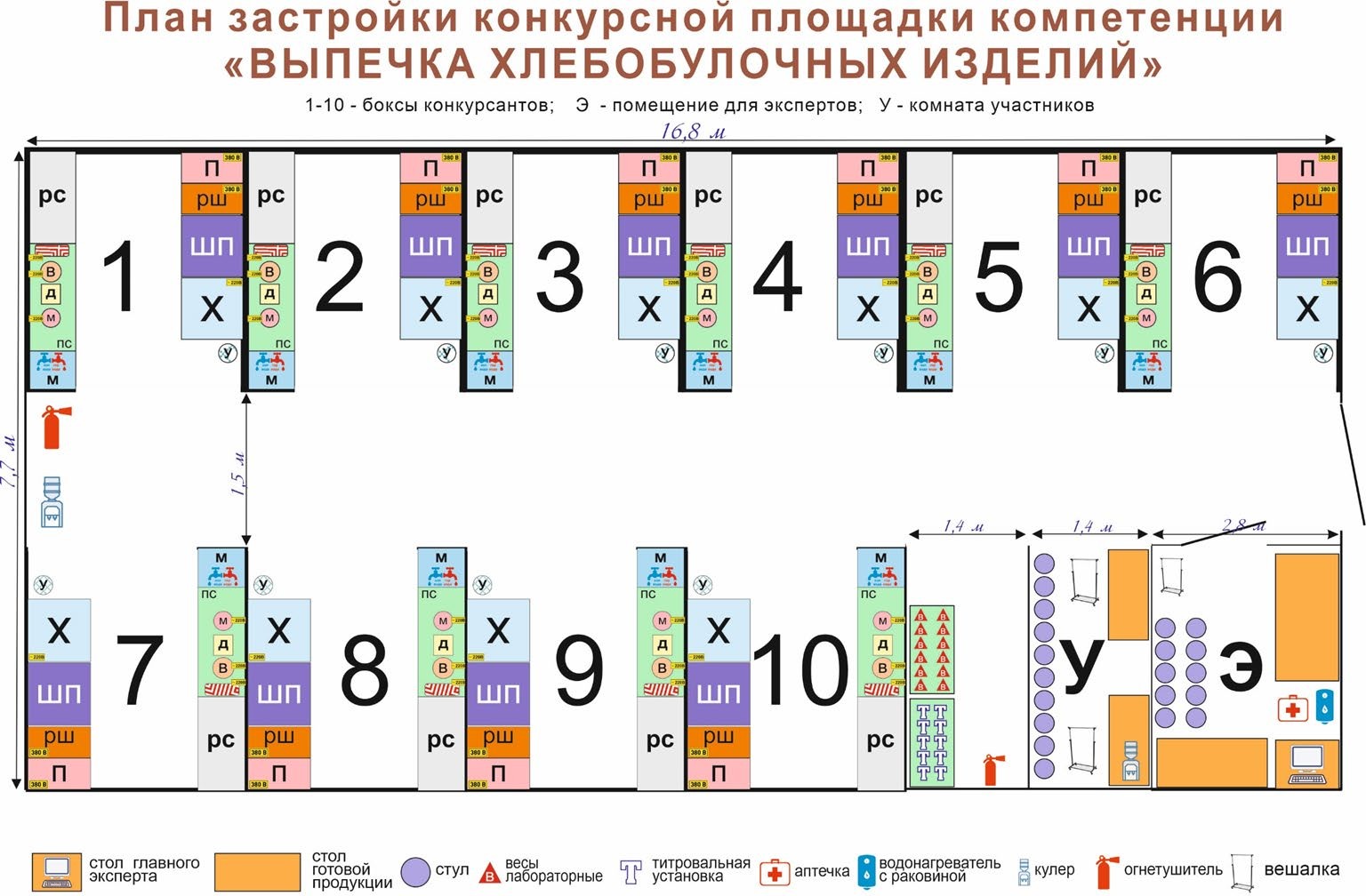 РЕГИОНАЛЬНЫЙ ЧЕМПИОНАТ «АБИЛИМПИКС» 2024  Главный эксперт компетенции  Выпечка хлебобулочных изделийДюкарева Ольга Юрьевна                                                 КОНКУРСНОЕ ЗАДАНИЕ по компетенции  «Выпечка хлебобулочных изделий»студенты 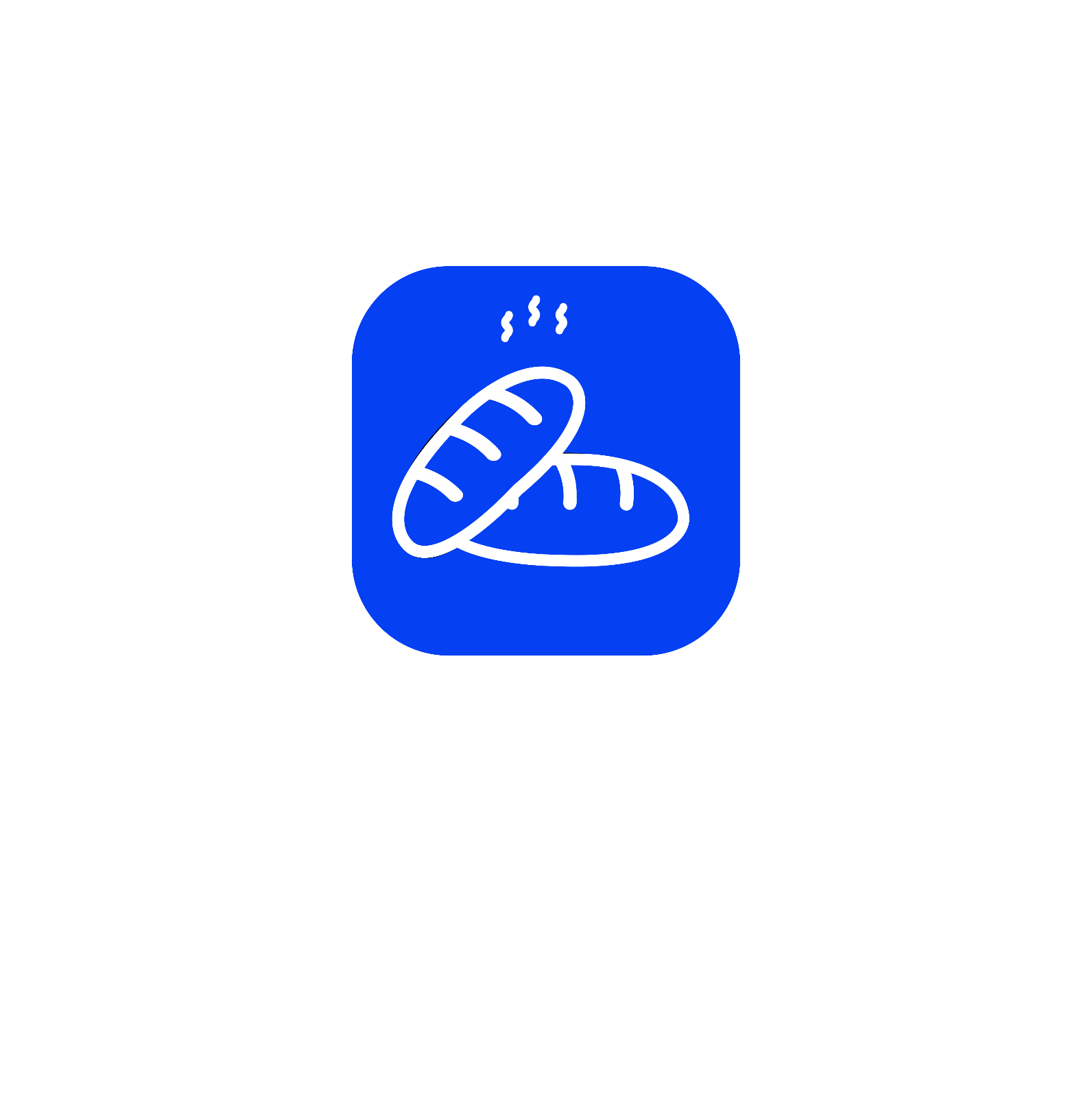 Курск, 2024г.Описание компетенции.Актуальность компетенции.Современное хлебопечение – динамичная, постоянно развивающаяся отрасль, включающая материально-техническое, информационное, организационное и научное обеспечение. Важной тенденцией развития хлебопекарного производства является расширение ассортимента, удовлетворяющего потребность покупателя.Пекарь — это высококвалифицированный специалист, обладающий высоким уровнем знаний о производстве хлеба и хлебобулочных изделий. Используя креативные навыки и знания, пекари также могут изготавливать декоративные хлебобулочные изделия.Пекари обучаются в течение нескольких лет, чтобы приобрести необходимые профессиональные навыки и развить способность к самосовершенствованию, осваивают широкий ряд специальных техник и методов разработки для создания ассортимента хлебобулочных изделий. Требуются особый талант, высококлассные навыки и внимание к деталям наряду со способностью работать эффективно и экономично для достижения выдающихся результатов в установленное время.Пекарям необходимо знать и понимать методы расчета рецептов и их адаптации к меняющейся окружающей среде. Они будут использовать ряд специальных инструментов и технологий, а также экологически чистые материалы и ингредиенты. Профессиональные пекари должны учитывать качество ингредиентов, технику безопасности и нормы охраны здоровья, а также требования покупателей. Они должны придерживаться высококачественных ингредиентов, безупречного уровня пищевой гигиены и безопасности.Профессии, по которым участники смогут трудоустроиться после получения данной компетенции.Профессия: «Пекарь», специальности:-5120 Повар;-7512 Пекарь, кондитер и изготовитель конфет: § 14 Пекарь 2-го разряда; § 15 Пекарь 3- го разряда;-12901 Кондитер;-16472 Пекарьс учетом ГОСТ Р 57958-2017 «Условия труда инвалидов. Требования доступности и безопасности» и приказа Минтруда России от 4 августа 2014 г. N 515 «Об утверждении методических рекомендаций по перечню рекомендуемых видов трудовой и профессиональной деятельности инвалидов с учетом нарушенных функций и ограничений их жизнедеятельности».Ссылка на образовательный и/или профессиональный стандарт.Требования к квалификации.Конкурсное задание.Краткое описание задания.Школьники:в ходе выполнения конкурсного задания необходимо приготовить:-бездрожжевое тесто на 3 штуки Хлеба Бородинского формового массой 0,4 кг изготовить и подать.и тесто для хлебцов зерновых, изготовить и подать 0,75кг.Студенты:в ходе выполнения конкурсного задания необходимо приготовить:- Хлебные палочки из дрожжевого теста массой 0,6 кг изготовить и подать. (модуль А)- «Плетенки» из опарного дрожжевого теста массой 0,5 кг в количестве 4 штуки, изготовить и подать. (модуль Б)- Хлеб пшеничный из дрожжевого теста массой 0,6 кг в количестве 3 штук, изготовить и подать. (модуль В)- Сухарики Курские из ржано-пшеничного полуфабриката массой 0,2 кг изготовить и подать. (модуль Г)Специалисты:в ходе выполнения конкурсного задания необходимо приготовить:-безопарное дрожжевое тесто для изготовления «Хлеб свадебный» 0,9 кг в количестве 1 штуки, изготовить и подать.-бездрожжевое тесто для изготовления Кулебяка бездрожжевая 0,5кг в количестве 4 штук, изготовить и подать.-опарное дрожжевое тесто для изготовления Ромовых баб 0,15 кг в количестве 12 штук изготовить и подать.Структура и подробное описание конкурсного задания.Последовательность выполнения задания.Модуль 1. Организация работы на площадке (вне конкурсного времени)Получить со склада (суточника) продукты согласно технологическим картам. Разместить продукты в холодильнике с учетом товарного соседства.Проверить наличие сырья у себя в боксе, перевесить выбранное сырье. Разместить сырье по рабочему месту согласно заданию и по нормам Санпин. Подготовить свое рабочее место, инвентарь.Проверить собственное санитарно-гигиеническое состояние. По звонку главного эксперта приступить к работе.Модуль 2.1. Подготовка полуфабрикатовПодготовить необходимое сырье к первичной обработке, произвести первичную обработку муки, яиц. Активировать дрожжи.Подготовить к работе расстоечный шкаф (задать температуру и влажность). Опара: согласно технологической карте соединить ингредиенты для опары,замесить опару, поставить на выбраживание. Проверить кислотность опары методом титрования (операция выполняется студентами, и специалистами. Химические реактивы: деци нормальный раствор (0,1н) NaOH (КОН), индикатор – фенол-фталеин в склянке с пипеткой (ф/ф)). По готовности опары замесить тесто.Заварка: согласно технологической карте соединить ингредиенты для заварки, приготовить заварку, остудить.Тесто: согласно технологической карте соединить ингредиенты и, при наличии, полуфабрикаты для изделия. Замесить тесто. Тесто поставить для брожения в расстоечный шкаф до готовности, произвести, при необходимости, 1-2 обминки.Проверить кислотность теста методом титрования (операция выполняется студентами, и специалистами. Химические реактивы: деци нормальный раствор (0,1н) NaOH (КОН), индикатор – фенол-фталеин в склянке с пипеткой (ф/ф)). По показателям кислотности осуществить разделку теста.При приготовлении теста соблюдать нормы санитарии и гигиены. При работе с оборудованием соблюдать требования техники безопасности.Модуль 2.2. Разделка полуфабрикатовТесто разделить на куски через весы, подкатать в шарик, при необходимости оставить на предварительную расстойку, затем сформовать изделия, и поставить на окончательную расстойку.При приготовлении соблюдать нормы санитарии и гигиены.Модуль 3. Выпечка изделийПодготовить к работе хлебопекарную печь, поставить в неё подготовленные для выпечки полуфабрикаты, выпечь изделия. Определить их готовность органолептическими методами.При работе с оборудованием соблюдать требования техники безопасности.Модуль 4. Подача изделийГотовые изделия подаются на тарелках, покрытых бумажной резной салфеткой. Осуществляется контроль соблюдения временных критериев, идентичности изделий, соответствия стандарту качества данного вида изделия. Допускается творческий подход к выкладке изделий на тарелке.Технологические карты по выполнению конкурсных заданий.ШкольникиТЕХНОЛОГИЧЕСКАЯ КАРТАНаименование изделия: Хлебцы зерновые 0,75 кг.ШкольникиТЕХНОЛОГИЧЕСКАЯ КАРТАНаименование изделия: Хлеб Бородинский формовой массой 0,4кгСтудентыТЕХНОЛОГИЧЕСКАЯ КАРТАНаименование изделия: Хлебные палочки 0,600 кгСтудентыТЕХНОЛОГИЧЕСКАЯ КАРТАНаименование изделия: «Плетенка» 0,5кг.СтудентыТЕХНОЛОГИЧЕСКАЯ КАРТАНаименование изделия: Хлеб пшеничный на закваске 0,6 кг.СтудентыТЕХНОЛОГИЧЕСКАЯ КАРТАНаименование изделия: Сухарики Курские 0,200 кгСпециалистыТЕХНОЛОГИЧЕСКАЯ КАРТАНаименование изделия: Хлеб свадебный массой 0,9 кгСпециалистыТЕХНОЛОГИЧЕСКАЯ КАРТАНаименование изделия: Кулебяка бездрожжевая 0,5кгСпециалистыТЕХНОЛОГИЧЕСКАЯ КАРТАНаименование изделия: Баба ромовая 0,15 кгПримечание:Мука в разных регионах может иметь различную влажность и различную влагопоглотительную способность. В связи с этим, после формовки полуфабрикатов могут оставаться излишки теста, которые относятся к припеку. Наличие припека не влечет снижения начисляемых баллов участникам конкурса.Для категории участников «Студенты» допускаются следующие варианты получения закваски:- приобретение готовой закваски на хлебопекарном производстве;-самостоятельное приготовление согласно технологическим этапам:Особые указания:Участник данной компетенции может взять с собой на площадку для выполнения конкурсного задания:Скребок для теста из нержавеющей стали.Скребок пластиковый для теста.Лопатка деревянная.Термометр для измерения температуры теста,(щуп).Нож для пиццы.Скалка для раскатки.Нож для надрезов на тесте.Линейка металлическаяТрафарет для украшения хлеба 10 . Вырубки для печенья11. Средство реабилитации по нозологиям, которые участник использует постоянно, например, звукоусиливающая аппаратура индивидуального пользования (слуховой аппарат для участников с проблемами слуха), говорящий калькулятор, электронная лупа (для участников с проблемами зрения) и другие средства, заявленные участником и согласованные с главным экспертом.Категорически запрещается участникам брать с собой на соревновательную площадку:Все расходные материалы и оборудование, представленные в инфраструктурном листе конкурсной площадки.Инвентарь, заменяющий инвентарь конкурсной площадки.Дополнительная посуда и инвентарь.Блюда и тарелки.3. В случае нарушения участниками соревнований требований к установленному времени изготовления изделий в ходе конкурсных соревнований по каждой категории участников, производится снятие баллов:0,5 балла за превышение регламента от 1 до 10 минут;1 балл за превышение регламента от 11 до 20 минут;задание считается не выполненным при превышении регламента свыше 20 минут.30% изменение конкурсного задания.Школьники:Допустимые изменения:Допустимое 30%-е изменение конкурсного задания заключается в изменение формы хлебцов зерновых.-в замене соотношения муки ржаной и муки пшеничной при изготовлении Хлеба Бородинского формового;Недопустимые изменения: изменение рецептуры изделий.Студенты.Допустимые изменения:Допустимое 30%-е изменение конкурсного задания заключается:- в замене числа жгутов на 5 или 8 шт для плетения (обьемной) «Плетенки».в замене формы ,хлеба на закваске, на овальнуюв замене рисунка на тему «Весна»; «Лето»; «Осень» на хлебе на закваске;-в замене компонентов посыпок, на кунжут и прованские травы,	Хлебных палочек, формы и длины изделий;-в замене метода определения готовности теста с метода титрования на органолептический метод.Недопустимые	изменения: изменение рецептуры изделий, технология изготовления изделия.Специалисты:Допустимые изменения:Допустимое 30%-е изменение конкурсного задания заключается:- в замене темы для оформления хлеба свадебного на «Весна»; «Лето»; «Осень».-в замене метода определения кислотности теста с метода титрования на органолептический метод.-в изменении формы кулебяки на форму рыбы, круглую, треугольную.Недопустимые изменения: изменение рецептуры изделий , технологияизготовления изделия.Критерии оценки выполнения задания.Для каждого модуля указываются критерии оценок и их максимальный баллКритерии для категории участников «Школьники».Критерии для категории участников «Студенты».2.5.3. Критерии для категории участников «Специалисты».Перечень используемого оборудования, инструментов и расходных материалов (для всех категорий участников одинаковое).Школьники, студенты/специалисты.3.1. Студенты/Специалисты.Минимальные требования к оснащению рабочих мест с учетом основных нозологий.Схема застройки соревновательной площадки.ШП шпилька-расстойкаП-хлебопечкаРш-расстоечный шкафХ-холодильник6.Требования охраны труда и техники безопасности.Конкурс может оказаться сложным с точки зрения безопасности в связи с характером квалификации соревнований окружающей среды (новое рабочее место, незнакомые машины), ограниченное время, и сопутствующее волнение. Могут воздействовать опасные и вредные производственные факторы (перемещаемые сырье, тара, готовые изделия; повышенная температура поверхностей оборудования, готовой продукции; повышенная температура воздуха рабочей зоны; пониженная влажность воздуха; острые кромки, заусенцы и неровности поверхностей оборудования, инвентаря, тары; вредные вещества в воздухе рабочей зоны; физические перегрузки).Участник извещает Главного или Технического эксперта о любой ситуации, угрожающей жизни и здоровью людей, о каждом несчастном случае, происшедшем в период чемпионата, об ухудшении состояния своего здоровья, в том числе о проявлении признаков острого заболевания.Участнику следует:оставлять верхнюю одежду, обувь, головной убор, личные вещи в гардеробной;перед началом работы мыть руки с мылом, надевать чистую санитарную одежду, подбирать волосы под колпак или косынку или надевать специальную сеточку для волос;работать в чистой санитарной одежде, менять ее по мере загрязнения;после посещения туалета мыть руки с мылом;снимать ювелирные украшения, часы, коротко стричь ногти и не покрывать их лаком, не иметь наращенных ногтей, не использовать духи:не принимать пищу на рабочем месте;запрещается работать с пищевыми продуктами, имея язвенные или открытые раны.запрещается использование на площадке электронных устройств: телефонов, аудиовидео и т.д.От всех участников требуется серьезное и добросовестное отношение к здоровью и соблюдению правил безопасности. Все лица, участвующие в конкурсе должны знать правила техники безопасности и могут быть наказаны либо исключены за их нарушения.Если есть какие – либо проблемы со здоровьем об этом необходимо сообщить до начала чемпионата.Эксперты несут ответственность за планирование, работу на конкурсе, здоровье и безопасность.Организаторы несут ответственность за планирование, оборудование и настройки в соответствии со стандартами.ТРЕБОВАНИЯ БЕЗОПАСНОСТИ ПЕРЕД НАЧАЛОМ РАБОТЫ.Перед началом работы все участники должны надеть чистую спецодежду, застегнуть, на все пуговицы (завязать завязки), не допуская свисающих концов одежды, убрать под колпак волосы, рукава одежды подвернуть до локтя или застегнуть у кисти рук.Запрещается закалывать одежду булавками, иголками, держать в карманах одежды острые и бьющиеся предметы.Следует носить прочную закрытую обувь с закрытой пяткой (запрещено носить на высоких каблуках). Иметь подошву с антистатическими свойствами.Проверить работу и оснащенность рабочего места необходимым для работы оборудованием, инвентарем, приспособлениями и инструментом.Подготовить рабочее место для безопасной работы:обеспечить наличие свободных проходов между столами, стеллажами и оборудованием;проверить устойчивость производственного стола, стеллажа, прочность крепления оборудования к фундаментам;удобно и устойчиво разместить полуфабрикаты, заготовки, инструмент, приспособления и инвентарь на рабочем столе, подставке, передвижной тележке в соответствии с частотой использования и расходования.Проверить внешним осмотром:надежность закрытия токоведущего и пускорегулирующего оборудования;отсутствие посторонних предметов в оборудовании и вокруг него;состояние полов (отсутствие выбоин, неровностей, скользкости, открытых трапов);отсутствие выбоин, трещин и других неровностей на рабочих поверхностях производственных столов;исправность применяемого инвентаря, приспособлений и инструмента (поверхности спец. тары, разделочных досок, ручки совков, лопаток и т.п. должны быть чистыми, гладкими, без сколов, трещин и заусениц; рукоятки ножей должны быть плотно насаженными, нескользкими и удобными для захвата, имеющими необходимый упор для пальцев руки, не деформирующимися от воздействия горячей воды; полотна ножей должны быть гладкими, отполированными, без вмятин и трещин).Проверить исправность пусковой, сигнальной, контрольно-измерительной аппаратуры пекарного и другого применяемого оборудования.Перед включением в работу электрического оборудования проверить:исправность ручек и прижимных пружин дверок рабочих камер, устойчивость полок и прочность кронштейнов;наличие и целостность ограждающих поручней и нижних подовых листов, закрывающих нагревательные элементы.Обо всех обнаруженных неисправностях оборудования, инвентаря, электропроводки и других неполадках сообщить Лидеру команды и Техническому эксперту и приступить к работе только после их устранения.ТРЕБОВАНИЯ БЕЗОПАСНОСТИ ВО ВРЕМЯ РАБОТЫ.Выполнять только ту работу, по которой прошел обучение, инструктаж по охране труда и к которой допущен.Применять необходимое для безопасной работы исправное оборудование, инструмент, приспособления, средства защиты рук; использовать их только для тех работ, для которых они предназначены.Соблюдать правила перемещения в помещении и рабочих боксах, пользоваться только установленными проходами.Содержать рабочее место в чистоте, своевременно убирать с пола рассыпанные (разлитые) продукты, жиры и др.Не загромождать рабочее место, проходы между оборудованием, столами, стеллажами, проходы к пультам управления, рубильникам, пути эвакуации и другие проходы порожней тарой, инвентарем, излишними запасами продуктов, готовых хлебобулочных изделий.Использовать средства защиты рук при соприкосновении с горячими поверхностями инвентаря.Передвигать тележки, передвижные стеллажи, подкатные дежи в направлении«от себя».Переносить продукты, сырье, полуфабрикаты только в исправной таре. Не загружать тару более номинальной массы брутто.Не использовать для сидения случайные предметы (ящики, бочки и т.п.), оборудование.Соблюдать технологические процессы приготовления мучных изделий.Следить за показаниями контрольно-измерительных приборов, режимом выпечки (температурой, влажностью, временем выпечки) и за работой вытяжной вентиляции.Использовать специально предназначенные ножи для нарезки тестовых заготовок.Укладывать листы и формы для выпечки на стеллажи и тележки так, чтобы их углы не выступали за габариты стеллажа, тележки.Соблюдать осторожность при посадке и выемке форм, листов, кассет; санитарной обработке яиц.При использовании электрооборудования соблюдать требования безопасности, изложенные в эксплуатационной документации завода-изготовителя.Загрузку и выгрузку шкафов производить осторожно, не касаясь нагретых металлических поверхностей.Своевременно выключать электрические шкафы, производить регулирование мощности и температуры в пекарной (жарочной) камере.Не допускается:-использовать для выпечки формы и листы неисправные, деформированные или с нагаром;включать жарочный и пекарный шкаф при отсутствии нижних подовых листов, а также с ненадежно закрепленными на петлях дверками камер;переводить лимб терморегулятора непосредственно с высокой температуры на низкую без отключения шкафа для остывания;производить очистку включенного шкафа;эксплуатировать шкафы при неисправных устройствах, фиксирующих дверки камер в открытом (закрытом) положении, оставлять без надзора работающее оборудование;на поверхности оборудования, находящегося под напряжением, запрещается размещать любой легко воспламеняющийся инвентарь, инструмент, продукцию, тару.При наличии напряжения (бьет током) на корпусе электрического пекарного шкафа (панели управления, кожухе пускорегулирующей аппаратуры), появлении запаха горящей изоляции его следует выключить с помощью панельного переключателя иотсоединить от электрической сети с помощью рубильника или устройства его заменяющего. Сообщить об этом Техническому эксперту и до устранения неисправности не включать.Не использовать расходные материалы, которые в ходе работы могут легко отслоиться, оторваться и, тем самым, могут привести к попаданию в готовую продукцию.ТРЕБОВАНИЯ БЕЗОПАСНОСТИ В АВАРИЙНЫХ СИТУАЦИЯХ.При возникновении поломки оборудования: прекратить его эксплуатацию, а также подачу к нему электроэнергии, продукта и т.п.; доложить о принятых мерах Лидеру команды и Техническому эксперту и действовать в соответствии с полученными указаниями.Если в процессе работы произошло загрязнение рабочего места жирами или просыпанными порошкообразными веществами (мукой, крахмалом и т.п.), работу прекратить до удаления загрязняющих веществ.Пролитый на полу жир удалить с помощью ветоши или других жиро поглощающих материалов. Загрязненное место промыть (нагретым не более чем до 50°С) раствором кальцинированной соды и вытереть насухо. Использованную ветошь убрать в металлический ящик с плотной крышкой.Для удаления просыпанных пылящих порошкообразных веществ надеть очки и респиратор. Небольшое их количество осторожно удалить влажной тряпкой или пылесосом.В случае возгорания жира не заливать его водой, необходимо прекратить его нагрев и накрыть крышкой или другим предметом (плотной тканью), препятствующим доступу воздуха в зону горения.Пострадавшему при травмировании, отравлении и внезапном заболевании должна быть оказана первая (доврачебная) помощь и, при необходимости, организована доставка его в учреждение здравоохранения.Действия при возникновении пожара.При обнаружении очага возгорания в образовательном учреждении любым возможным способом необходимо постараться загасить пламя в "зародыше" с обязательным соблюдением мер личной безопасности.Необходимо помнить, что все огнетушители работают очень непродолжительное время: пенные – 60 - 80 с, углекислотные – 25 - 45 с, порошковые – 10 - 15 с. Приводить их в действие следует непосредственно возле очага пожара.При тушении пожаров в электроустановках нужно как можно быстрее обесточить (отключить) систему электроснабжения отдельного электроприемника, помещения или всего учреждения. В данном случае для тушения пожаров можно использовать только углекислотные или порошковые огнетушители. Воду и пенные огнетушители применять нельзя.Если очаг возгорания разрастается, немедленно сообщить о пожаре в ближайшуюпожарную часть по телефону №		и по телефону 01.Немедленно оповестить как можно больше работников о пожаре и сообщить о нем руководителю учреждения, а при невозможности другому должностному лицу,При последующем развитии событий следует руководствоваться указаниями руководителя учреждения или должностного лица, заменяющего его.Открыть все эвакуационные выходы, эвакуировать с горящего этажа и с верхних этажей всех людей, находящихся в учреждении. Нельзя использовать для эвакуации лифты, подъемники и т. п.Особое внимание следует обратить на безопасность обучающихся, в первую очередь несовершеннолетних. С соблюдением мер личной безопасности постараться вынести из здания имущество и документы.При возгорании одежды попытаться сбросить ее. Если это сделать не удается, упасть на пол и, перекатываясь, сбить пламя; можно накрыть горящую одежду куском плотной ткани, облиться водой, но ни в коем случае не бежать - бег только усилит интенсивность горения.В загоревшемся помещении не нужно дожидаться, пока приблизится пламя. Основная опасность пожара для человека - дым. При наступлении признаков удушья лечь на пол и как можно быстрее ползти.Приложить усилия, чтобы исключить состояние страха и паники. Они часто толкают людей на безрассудные поступки.ТРЕБОВАНИЯ БЕЗОПАСНОСТИ ПО ОКОНЧАНИИ РАБОТЫ.Не охлаждать нагретую поверхность электрооборудования водой.По окончании работы оборудования:выключить электрооборудование и надежно обесточить при помощи рубильника или устройства его заменяющего и предотвращающего случайный пуск;после полного остывания электрооборудования произвести уборку;очистить камеру сухим способом, без применения воды (наружную поверхность протереть слегка увлажненной тканью или промыть мыльным раствором и насухо вытереть фланелью).Не производить уборку мусора, отходов непосредственно руками, использовать для этих целей щетки, совки и другие приспособления.По окончании работы провести влажную уборку рабочей поверхности столов, весов. Обработать разрешенным дезинфицирующим средством.Перед отключением от электрической сети предварительно выключить все конфорки и шкаф электроплиты.ШкольникиСтудентыСпециалисты-Федеральный государственный образовательный стандарт среднего профессионального образования по профессии 260103.01 «Пекарь», утвержденный приказом Министерства образования и науки РФ от 2 августа 2013 г. N 799 Об утверждении федерального-Федеральный государственный образовательный стандарт среднего профессионального образования по специальности 19.02.03ТЕХНОЛОГИЯ ХЛЕБА, КОНДИТЕРСКИХ И МАКАРОННЫХ ИЗДЕЛИЙ, утвержденный приказом Министерства образования иПрофессиональный стандарт 33.014 Пекарь, утвержден приказом Министерства труда и социальной защиты Российской Федерации от 1 декабря 2015 г. N 914н (зарегистрирован Министерством юстиции Российской Федерации 25 декабря 2015 г.,государственного образовательного стандарта среднего профессионального образования по профессии 260103.01 «Пекарь»;-Профессиональный стандарт "СПЕЦИАЛИСТ ПО ТЕХНОЛОГИИ ПРОДУКТОВ ПИТАНИЯ    ИЗ РАСТИТЕЛЬНОГО СЫРЬЯ" по рабочей профессии 19.01.04«Пекарь», утвержденный приказом Министерством труда и социальной защиты РФ от 28 октября 2019 г. N 694ннауки РФ от 22 апреля 2014 г. N 373 "Об утверждении федерального государственного образовательного стандарта среднего профессионального образования по специальности 19.02.03 Технология хлеба, кондитерских и макаронных изделий; -Федеральный государственный образовательный стандарт среднего профессионального образования по специальности 43.02.15 ПОВАРСКОЕ И КОНДИТЕРСКОЕ ДЕЛО, утвержденный приказом Министерства образования и науки РФ от 09 декабря 2016 г. N 1565 "Об утверждении федерального государственного образовательного стандарта среднего профессионального образования по специальности 43.02.15 Поварское и кондитерское дело;-Федеральный государственный образовательный стандарт среднего профессионального образования по специальности 43.01.09 Повар, кондитер, утвержденный приказом Министерства образования и науки РФ от 09 декабря 2016 г. N 1569 "Об утверждении федерального государственного образовательного стандарта среднего профессионального образования по профессии 43.01.09 ПОВАР, КОНДИТЕРрегистрационный N 40270)Профессиональный стандарт "СПЕЦИАЛИСТ ПО ТЕХНОЛОГИИ ПРОДУКТОВ ПИТАНИЯ ИЗ РАСТИТЕЛЬНОГОСЫРЬЯ" по рабочей профессии 19.02.04«Пекарь», утвержденный приказом Министерством труда и социальной защиты РФ от 28 октября 2019 г. N 694нШкольникиСтудентыСпециалистыДолжны знать:-Рецептуры и основы технологии приготовления хлебобулочной продукции.-Требования к качеству, срокам и условиям хранения, признаки и органолептические методы определения доброкачественности пищевых продуктов, используемых в приготовлении хлебобулочной продукции.-Назначение, правила использования технологического оборудования, производственного инвентаря, инструмента, весоизмерительных приборов, посуды, используемых в хлебобулочном производстве, и правила ухода за ними.-Требования охраны труда, производственной санитарии и противопожарной защиты в организациях питания.Должны уметь:-Производить работы по подготовке рабочего места и технологического оборудования, производственного инвентаря, инструмента, весоизмерительных приборов хлебобулочного производства к работе.-Соблюдать стандарты чистоты на рабочем месте в хлебобулочном производстве.-Применять регламенты, стандарты и нормативно- техническую документацию, используемые при производстве хлебобулочной продукции.-Подбирать в соответствии с технологическими требованиями, оценки качества и безопасности основные продукты и дополнительные ингредиенты.-Организовывать их хранение в процессе приготовления хлебобулочных изделий и хлеба с соблюдением требований по безопасности продукции, товарного соседства.-Взвешивать, измерять сырье, входящее в состав хлебобулочных изделий и хлеба в соответствии с рецептурой.-Подготавливать сырье.-Замешивать дрожжевое тесто безопарным способом вручную и с использованием технологического оборудования.-Проводить формование, расстойку, выпечку, оценку готовности выпеченных хлебобулочных изделий и хлеба.-Проводить оформление хлебобулочных изделий; выбирать оборудование, производственный инвентарь, посуду, инструменты в соответствии со способом приготовления.Должны знать:-Требования к качеству, срокам, условиям хранения хлебобулочной продукции разнообразного ассортимента.-Технологии изготовления сложных видов теста, отделочных полуфабрикатов, сложных десертов, хлебобулочной продукции разнообразного ассортимента-Способы сокращения потерь и сохранения питательной ценности пищевых продуктов, используемых при производстве хлебобулочной продукции, при их тепловой обработке-Специфика производственной деятельности организации, технологические процессы и режимы производства хлебобулочной продукции.Должны уметь:- Обеспечивать и поддерживать условия для размножения и выращивания дрожжей.-Подготавливать и дозировать сырье для приготовления теста.-Приготавливать тесто различными способами согласно производственным рецептурам.-Определять готовность опары, закваски, теста при замесе и брожении.-Обслуживать оборудование для приготовления теста.-Производить деление теста на куски вручную или с помощью тестоделительных машин.-Производить формование тестовых заготовок вручную или с применением формующего оборудования.-Производить разделку мучных кондитерских изделий из различных видов теста.-Производить укладку сформованных полуфабрикатов на листы, платки, в формы. -Обслуживать шкаф окончательной расстойки и регулировать режим расстойки полуфабрикатов.-Определять готовность полуфабрикатов к выпечке.-Контролировать и регулировать режимВыпечки хлеба, хлебобулочных и бараночных изделий.-Отделывать поверхность готовых хлебобулочных изделий.-Обслуживать печи, духовые шкафы и другое оборудование для выпекания и сушки.Должны знать:-Технологии изготовления сложных видов теста, отделочных полуфабрикатов,сложных видов хлебобулочной продукции разнообразного ассортимента-Особенности приготовления национальной, фирменной хлебобулочной продукции и продукции иностранных хлебобулочных изделий.-Технологии изготовления сложных видов теста, отделочных полуфабрикатов, сложных видов хлебобулочной	 продукции разнообразного ассортимента.-Правила порционирования, оформления, подачи и презентации заказных, фирменных и диетических изделий хлебобулочного производства.-Основы охраны здоровья, санитарии и гигиены Должны уметь:-Обеспечивать и поддерживать условия для размножения и выращивания дрожжей.-Готовить дрожжевуюПродукцию различных видов.Приготовление теста.-Подготавливать и дозировать сырье.-Приготавливать тесто различными способами согласно производственным рецептурам.-Определять готовность опары, закваски, теста при замесе и брожении.-Обслуживать оборудование для приготовления теста.Разделка теста.-Производить деление теста на куски вручную или с помощью тестоделительных машин.-Производить формование тестовых заготовок вручную или с применением формующего оборудования.-Производить разделку мучных кондитерских изделий из различных видов теста.-Производить укладку сформованных полуфабрикатов на листы, платки, в формы.-Обслуживать шкаф окончательной расстойки и регулировать режим расстойки полуфабрикатов.-Определять готовность полуфабрикатов к выпечке.-Контролировать и регулировать режимВыпечки хлеба, хлебобулочных и бараночных изделий.-Отделывать поверхность готовых хлебобулочных изделий.-Обслуживать печи, духовые шкафы и другое оборудование для выпекания и сушки.Наименован ие категории участникаНаименование модуляВремя проведения модуляПолученный результатШкольникМодуль 1. Организация работы на площадке Внимание!!!Вне конкурсного времени за 20 минут до начала старта15-30 минутПолучение со склада (суточника) продуктов согласно технологическим картам.Размещение продуктов в холодильнике с учетом товарного соседстваШкольникМодуль 2.1.Подготовка сырья и приготовление теста для хлеба Бородинского и хлебцов.40-60 минутЗаварка для хлеба Бородинского Тесто для хлеба БородинскогоТесто для хлебцов зерновых.ШкольникМодуль 2.2.Формовка и расстойка заготовок для хлеба и хлебцов.60-105 минут3 тестовых заготовки хлеба Бородинского.Тесто для хлебцов зерновых.ШкольникМодуль 3. Выпечка изделий35-40 минут3 готовых хлеба Бородинских 0,75кг хлебцов зерновых.ШкольникМодуль 4.Подача хлеба Бородинского и хлебцов.5 минут3 готовых хлеба Бородинских 0,75кг хлебцов зерновых.Общее время выполнения конкурсного задания для школьников: 4,0часаОбщее время выполнения конкурсного задания для школьников: 4,0часаОбщее время выполнения конкурсного задания для школьников: 4,0часаОбщее время выполнения конкурсного задания для школьников: 4,0часаНаименован ие категории участникаНаименование модуляВремя проведения модуляПолученный результатСтудентМодуль 1. Организация работы на площадке Внимание!!!Вне конкурсного времени за 30 минут до начала старта15-25 минутПолучение со склада (суточника) продуктов согласно технологическим картам.Взвешивание продуктов. Размещение продуктов в холодильнике с учетом товарного соседстваСтудентМодуль 2.1-А. Подготовка сырья для теста хлебных палочек150-180 минутТесто для хлебных палочекСтудентМодуль 2.1-Б. Подготовка сырья и приготовление опары и теста для Плетенки150-180 минутОпара и тесто для «Плетенки»Модуль 2.1-В. Подготовка сырья и приготовление теста для ХлебапшеничногоТесто для Хлеба пшеничногоМодуль 2.1-Г. Подготовка сырья и полуфабрикатадля сухариков Курских Полуфабрикат и сырьё для сухариков КурскихМодуль 2.2-А. Расстойка, формовка палочек60-120 минуттестовые заготовки изделийМодуль 2.2-Б. Расстойка, формовка Плетенок60-120 минут4 тестовых заготовок изделий«Плетенка»Модуль 2.2-В. Расстойка, формовка хлеба пшеничного60-120 минут3 тестовых заготовок Хлеба пшеничногоМодуль 2.2-Г. Нарезка ,формовка сухариков Курских60-120 минутЗаготовки сухариков КурскихМодуль 3-А. Выпечка палочек60-120 минутГотовые палочкиМодуль 3-Б. Выпечка плетенок60-120 минут4 готовых ПлетенкиМодуль 3-В. Выпечка хлеба60-120 минут3штук готового хлебаМодуль 3-Г. Сушка  сухариков60-120 минутГотовые сухарикиМодуль4-А. Подача Хлебных палочек5минутПоданное изделиеМодуль 4-Б. Подача «Плетенки»5минутПоданное изделиеМодуль 4-В.Подача Хлеба пшеничного5минутПоданное изделиеМодуль 3-Г. Подача сухариков 5минутПоданное изделиеОбщее время выполнения конкурсного задания для студентов: 5часов 30 минутОбщее время выполнения конкурсного задания для студентов: 5часов 30 минутОбщее время выполнения конкурсного задания для студентов: 5часов 30 минутОбщее время выполнения конкурсного задания для студентов: 5часов 30 минутНаименован ие категории участникаНаименование модуляВремя проведения модуляПолученный результатСпециалистМодуль 1. Организация работы на площадке Внимание!!!Вне конкурсного времени за 30 минут до начала старта15-25 минутПолучение со склада (суточника) продуктов согласно технологическим картам.Взвешивание продуктов. Размещение продуктов в холодильнике с учетом товарного соседстваСпециалистМодуль 2.1-А. Подготовка сырья150-180 минутТесто для свадебного хлебадля теста для хлеба свадебногоМодуль 2.1-Б. Подготовка сырья и приготовление опары и теста для Ромовых бабОпара и тесто для Ромовых бабМодуль 2.1-В. Подготовка сырья и приготовление теста для бездрожжевой кулебякиТесто и начинки для кулебякиМодуль 2.2-А. Расстойка, формовка хлеба свадебного60-120 минутТестовые заготовки изделийМодуль 2.2-Б. Расстойка, формовка Кулебяки60-120 минут4 тестовых заготовки изделий кулебякиМодуль 2.2-В. Расстойка, формовка Ромовых баб60-120 минут12штук п/ф Ромовых бабМодуль 3-А.Выпечка хлеба свадебного60-120 минутГотовый хлебМодуль 3-Б. Выпечка кулебяк60-120 минут4 готовых кулебякиМодуль 3-В. Выпечка Ромовых баб60-120 минут12штук готовых Ромовых бабМодуль 4-А. Подача Хлеба свадебного5минутПоданное изделиеМодуль 4-Б. Подача кулебяк5минутПоданное изделиеМодуль4-В. Подача Ромовых баб5минутПоданное изделиеОбщее время выполнения конкурсного задания для студентов: 5,5часаОбщее время выполнения конкурсного задания для студентов: 5,5часаОбщее время выполнения конкурсного задания для студентов: 5,5часаОбщее время выполнения конкурсного задания для студентов: 5,5часа№п/пНаименование сырьяТесто на0,75 (кг)Технологический процесс изготовления хлебобулочного изделия1Мукахлебопекарная пшеничная в/с0,405Подготовка сырья: Подготовить сырье.Приготовление теста: Семена подсолнечника и тыквы измельчить с помощью блендера.Соединить ингредиенты согласно правилам чередования. Замесить пластичное тесто.Формовка изделий: Рабочую поверхность посыпать отрубями и раскатать с помощью скалки толщиной 1,0-1,2мм.Придать тестовым заготовкам форму квадратов. Размер тестовой заготовки примерно 70 мм*70мм.Выпечка изделий:Выпекать в конвекционной печи при температуре 175-200 *С в течении 5-8 минут. Характеристика изделия:Изделия одинаковые по длине, пропеченные, хрустящие, с равномерно распределенными отрубями.Колер от желтого до золотистого с зеленым оттенком тыквы.Запах - свойственный данному виду изделия.2Мука ржанаяобдирная0,105Подготовка сырья: Подготовить сырье.Приготовление теста: Семена подсолнечника и тыквы измельчить с помощью блендера.Соединить ингредиенты согласно правилам чередования. Замесить пластичное тесто.Формовка изделий: Рабочую поверхность посыпать отрубями и раскатать с помощью скалки толщиной 1,0-1,2мм.Придать тестовым заготовкам форму квадратов. Размер тестовой заготовки примерно 70 мм*70мм.Выпечка изделий:Выпекать в конвекционной печи при температуре 175-200 *С в течении 5-8 минут. Характеристика изделия:Изделия одинаковые по длине, пропеченные, хрустящие, с равномерно распределенными отрубями.Колер от желтого до золотистого с зеленым оттенком тыквы.Запах - свойственный данному виду изделия.3Соль поваренная0,0105Подготовка сырья: Подготовить сырье.Приготовление теста: Семена подсолнечника и тыквы измельчить с помощью блендера.Соединить ингредиенты согласно правилам чередования. Замесить пластичное тесто.Формовка изделий: Рабочую поверхность посыпать отрубями и раскатать с помощью скалки толщиной 1,0-1,2мм.Придать тестовым заготовкам форму квадратов. Размер тестовой заготовки примерно 70 мм*70мм.Выпечка изделий:Выпекать в конвекционной печи при температуре 175-200 *С в течении 5-8 минут. Характеристика изделия:Изделия одинаковые по длине, пропеченные, хрустящие, с равномерно распределенными отрубями.Колер от желтого до золотистого с зеленым оттенком тыквы.Запах - свойственный данному виду изделия.4Масло подсолнечное0,0345Подготовка сырья: Подготовить сырье.Приготовление теста: Семена подсолнечника и тыквы измельчить с помощью блендера.Соединить ингредиенты согласно правилам чередования. Замесить пластичное тесто.Формовка изделий: Рабочую поверхность посыпать отрубями и раскатать с помощью скалки толщиной 1,0-1,2мм.Придать тестовым заготовкам форму квадратов. Размер тестовой заготовки примерно 70 мм*70мм.Выпечка изделий:Выпекать в конвекционной печи при температуре 175-200 *С в течении 5-8 минут. Характеристика изделия:Изделия одинаковые по длине, пропеченные, хрустящие, с равномерно распределенными отрубями.Колер от желтого до золотистого с зеленым оттенком тыквы.Запах - свойственный данному виду изделия.5Патока0,03Подготовка сырья: Подготовить сырье.Приготовление теста: Семена подсолнечника и тыквы измельчить с помощью блендера.Соединить ингредиенты согласно правилам чередования. Замесить пластичное тесто.Формовка изделий: Рабочую поверхность посыпать отрубями и раскатать с помощью скалки толщиной 1,0-1,2мм.Придать тестовым заготовкам форму квадратов. Размер тестовой заготовки примерно 70 мм*70мм.Выпечка изделий:Выпекать в конвекционной печи при температуре 175-200 *С в течении 5-8 минут. Характеристика изделия:Изделия одинаковые по длине, пропеченные, хрустящие, с равномерно распределенными отрубями.Колер от желтого до золотистого с зеленым оттенком тыквы.Запах - свойственный данному виду изделия.6Семенаподсолнечника0,06Подготовка сырья: Подготовить сырье.Приготовление теста: Семена подсолнечника и тыквы измельчить с помощью блендера.Соединить ингредиенты согласно правилам чередования. Замесить пластичное тесто.Формовка изделий: Рабочую поверхность посыпать отрубями и раскатать с помощью скалки толщиной 1,0-1,2мм.Придать тестовым заготовкам форму квадратов. Размер тестовой заготовки примерно 70 мм*70мм.Выпечка изделий:Выпекать в конвекционной печи при температуре 175-200 *С в течении 5-8 минут. Характеристика изделия:Изделия одинаковые по длине, пропеченные, хрустящие, с равномерно распределенными отрубями.Колер от желтого до золотистого с зеленым оттенком тыквы.Запах - свойственный данному виду изделия.7Семена тыквы0,045Подготовка сырья: Подготовить сырье.Приготовление теста: Семена подсолнечника и тыквы измельчить с помощью блендера.Соединить ингредиенты согласно правилам чередования. Замесить пластичное тесто.Формовка изделий: Рабочую поверхность посыпать отрубями и раскатать с помощью скалки толщиной 1,0-1,2мм.Придать тестовым заготовкам форму квадратов. Размер тестовой заготовки примерно 70 мм*70мм.Выпечка изделий:Выпекать в конвекционной печи при температуре 175-200 *С в течении 5-8 минут. Характеристика изделия:Изделия одинаковые по длине, пропеченные, хрустящие, с равномерно распределенными отрубями.Колер от желтого до золотистого с зеленым оттенком тыквы.Запах - свойственный данному виду изделия.8Семена кунжута0,045Подготовка сырья: Подготовить сырье.Приготовление теста: Семена подсолнечника и тыквы измельчить с помощью блендера.Соединить ингредиенты согласно правилам чередования. Замесить пластичное тесто.Формовка изделий: Рабочую поверхность посыпать отрубями и раскатать с помощью скалки толщиной 1,0-1,2мм.Придать тестовым заготовкам форму квадратов. Размер тестовой заготовки примерно 70 мм*70мм.Выпечка изделий:Выпекать в конвекционной печи при температуре 175-200 *С в течении 5-8 минут. Характеристика изделия:Изделия одинаковые по длине, пропеченные, хрустящие, с равномерно распределенными отрубями.Колер от желтого до золотистого с зеленым оттенком тыквы.Запах - свойственный данному виду изделия.9Семена льна0,03Подготовка сырья: Подготовить сырье.Приготовление теста: Семена подсолнечника и тыквы измельчить с помощью блендера.Соединить ингредиенты согласно правилам чередования. Замесить пластичное тесто.Формовка изделий: Рабочую поверхность посыпать отрубями и раскатать с помощью скалки толщиной 1,0-1,2мм.Придать тестовым заготовкам форму квадратов. Размер тестовой заготовки примерно 70 мм*70мм.Выпечка изделий:Выпекать в конвекционной печи при температуре 175-200 *С в течении 5-8 минут. Характеристика изделия:Изделия одинаковые по длине, пропеченные, хрустящие, с равномерно распределенными отрубями.Колер от желтого до золотистого с зеленым оттенком тыквы.Запах - свойственный данному виду изделия.10Сода пищевая0,0045Подготовка сырья: Подготовить сырье.Приготовление теста: Семена подсолнечника и тыквы измельчить с помощью блендера.Соединить ингредиенты согласно правилам чередования. Замесить пластичное тесто.Формовка изделий: Рабочую поверхность посыпать отрубями и раскатать с помощью скалки толщиной 1,0-1,2мм.Придать тестовым заготовкам форму квадратов. Размер тестовой заготовки примерно 70 мм*70мм.Выпечка изделий:Выпекать в конвекционной печи при температуре 175-200 *С в течении 5-8 минут. Характеристика изделия:Изделия одинаковые по длине, пропеченные, хрустящие, с равномерно распределенными отрубями.Колер от желтого до золотистого с зеленым оттенком тыквы.Запах - свойственный данному виду изделия.11Вода0,150-0,210Подготовка сырья: Подготовить сырье.Приготовление теста: Семена подсолнечника и тыквы измельчить с помощью блендера.Соединить ингредиенты согласно правилам чередования. Замесить пластичное тесто.Формовка изделий: Рабочую поверхность посыпать отрубями и раскатать с помощью скалки толщиной 1,0-1,2мм.Придать тестовым заготовкам форму квадратов. Размер тестовой заготовки примерно 70 мм*70мм.Выпечка изделий:Выпекать в конвекционной печи при температуре 175-200 *С в течении 5-8 минут. Характеристика изделия:Изделия одинаковые по длине, пропеченные, хрустящие, с равномерно распределенными отрубями.Колер от желтого до золотистого с зеленым оттенком тыквы.Запах - свойственный данному виду изделия.12Отруби пшеничные дляраскатки0,12Подготовка сырья: Подготовить сырье.Приготовление теста: Семена подсолнечника и тыквы измельчить с помощью блендера.Соединить ингредиенты согласно правилам чередования. Замесить пластичное тесто.Формовка изделий: Рабочую поверхность посыпать отрубями и раскатать с помощью скалки толщиной 1,0-1,2мм.Придать тестовым заготовкам форму квадратов. Размер тестовой заготовки примерно 70 мм*70мм.Выпечка изделий:Выпекать в конвекционной печи при температуре 175-200 *С в течении 5-8 минут. Характеристика изделия:Изделия одинаковые по длине, пропеченные, хрустящие, с равномерно распределенными отрубями.Колер от желтого до золотистого с зеленым оттенком тыквы.Запах - свойственный данному виду изделия.13Растительноемасло для смазкилистов0,03Подготовка сырья: Подготовить сырье.Приготовление теста: Семена подсолнечника и тыквы измельчить с помощью блендера.Соединить ингредиенты согласно правилам чередования. Замесить пластичное тесто.Формовка изделий: Рабочую поверхность посыпать отрубями и раскатать с помощью скалки толщиной 1,0-1,2мм.Придать тестовым заготовкам форму квадратов. Размер тестовой заготовки примерно 70 мм*70мм.Выпечка изделий:Выпекать в конвекционной печи при температуре 175-200 *С в течении 5-8 минут. Характеристика изделия:Изделия одинаковые по длине, пропеченные, хрустящие, с равномерно распределенными отрубями.Колер от желтого до золотистого с зеленым оттенком тыквы.Запах - свойственный данному виду изделия.Массаполуфабриката0,900-0,920Подготовка сырья: Подготовить сырье.Приготовление теста: Семена подсолнечника и тыквы измельчить с помощью блендера.Соединить ингредиенты согласно правилам чередования. Замесить пластичное тесто.Формовка изделий: Рабочую поверхность посыпать отрубями и раскатать с помощью скалки толщиной 1,0-1,2мм.Придать тестовым заготовкам форму квадратов. Размер тестовой заготовки примерно 70 мм*70мм.Выпечка изделий:Выпекать в конвекционной печи при температуре 175-200 *С в течении 5-8 минут. Характеристика изделия:Изделия одинаковые по длине, пропеченные, хрустящие, с равномерно распределенными отрубями.Колер от желтого до золотистого с зеленым оттенком тыквы.Запах - свойственный данному виду изделия.Выход:0,75-0,765Подготовка сырья: Подготовить сырье.Приготовление теста: Семена подсолнечника и тыквы измельчить с помощью блендера.Соединить ингредиенты согласно правилам чередования. Замесить пластичное тесто.Формовка изделий: Рабочую поверхность посыпать отрубями и раскатать с помощью скалки толщиной 1,0-1,2мм.Придать тестовым заготовкам форму квадратов. Размер тестовой заготовки примерно 70 мм*70мм.Выпечка изделий:Выпекать в конвекционной печи при температуре 175-200 *С в течении 5-8 минут. Характеристика изделия:Изделия одинаковые по длине, пропеченные, хрустящие, с равномерно распределенными отрубями.Колер от желтого до золотистого с зеленым оттенком тыквы.Запах - свойственный данному виду изделия.№п/пНаименование сырьяЗаварка на3 шт. (кг)Тесто на 3 шт. (кг)Технология приготовления хлебобулочного изделия1Мукахлебопекарная ржанаяобдирная0,110Подготовка сырья: Подготовить сырье к работе. Подготовка полуфабриката:Приготовить заварку путем заваривания муки, кориандра, солода водой 75-950 С. Остудить.Приготовление теста:В емкость дежи заложить все полуфабрикаты и оставшееся сырье и замесить пластичное ржано-пшеничное тесто.Формовка и расстойка изделий: Готовое тесто разделить на куски массой 0,445-0,450 кг, при помощи воды, уложить в форму (140×90мм).Формы установить в расстоечный шкаф на окончательную расстойку на 45-100 минут до готовности полуфабриката.Посыпать полуфабрикат семенами кориандра.Выпечка изделийВыпекать при температуре 190-2100С в течение 30-45 минут в увлажненной пекарной камере конвекционной печи. Характеристика изделия:Хлеб формовой, корка не просевшая, посыпана кориандром.Колер: от темно-коричневого до темно- бурого. Запах - свойственный данному виду изделия.2Мукахлебопекарнаяпшеничная в/с0,250Подготовка сырья: Подготовить сырье к работе. Подготовка полуфабриката:Приготовить заварку путем заваривания муки, кориандра, солода водой 75-950 С. Остудить.Приготовление теста:В емкость дежи заложить все полуфабрикаты и оставшееся сырье и замесить пластичное ржано-пшеничное тесто.Формовка и расстойка изделий: Готовое тесто разделить на куски массой 0,445-0,450 кг, при помощи воды, уложить в форму (140×90мм).Формы установить в расстоечный шкаф на окончательную расстойку на 45-100 минут до готовности полуфабриката.Посыпать полуфабрикат семенами кориандра.Выпечка изделийВыпекать при температуре 190-2100С в течение 30-45 минут в увлажненной пекарной камере конвекционной печи. Характеристика изделия:Хлеб формовой, корка не просевшая, посыпана кориандром.Колер: от темно-коричневого до темно- бурого. Запах - свойственный данному виду изделия.3Патокакарамельная0,043Подготовка сырья: Подготовить сырье к работе. Подготовка полуфабриката:Приготовить заварку путем заваривания муки, кориандра, солода водой 75-950 С. Остудить.Приготовление теста:В емкость дежи заложить все полуфабрикаты и оставшееся сырье и замесить пластичное ржано-пшеничное тесто.Формовка и расстойка изделий: Готовое тесто разделить на куски массой 0,445-0,450 кг, при помощи воды, уложить в форму (140×90мм).Формы установить в расстоечный шкаф на окончательную расстойку на 45-100 минут до готовности полуфабриката.Посыпать полуфабрикат семенами кориандра.Выпечка изделийВыпекать при температуре 190-2100С в течение 30-45 минут в увлажненной пекарной камере конвекционной печи. Характеристика изделия:Хлеб формовой, корка не просевшая, посыпана кориандром.Колер: от темно-коричневого до темно- бурого. Запах - свойственный данному виду изделия.4Сольповареннаяпищевая0,012Подготовка сырья: Подготовить сырье к работе. Подготовка полуфабриката:Приготовить заварку путем заваривания муки, кориандра, солода водой 75-950 С. Остудить.Приготовление теста:В емкость дежи заложить все полуфабрикаты и оставшееся сырье и замесить пластичное ржано-пшеничное тесто.Формовка и расстойка изделий: Готовое тесто разделить на куски массой 0,445-0,450 кг, при помощи воды, уложить в форму (140×90мм).Формы установить в расстоечный шкаф на окончательную расстойку на 45-100 минут до готовности полуфабриката.Посыпать полуфабрикат семенами кориандра.Выпечка изделийВыпекать при температуре 190-2100С в течение 30-45 минут в увлажненной пекарной камере конвекционной печи. Характеристика изделия:Хлеб формовой, корка не просевшая, посыпана кориандром.Колер: от темно-коричневого до темно- бурого. Запах - свойственный данному виду изделия.5Сахар-песок0,024Подготовка сырья: Подготовить сырье к работе. Подготовка полуфабриката:Приготовить заварку путем заваривания муки, кориандра, солода водой 75-950 С. Остудить.Приготовление теста:В емкость дежи заложить все полуфабрикаты и оставшееся сырье и замесить пластичное ржано-пшеничное тесто.Формовка и расстойка изделий: Готовое тесто разделить на куски массой 0,445-0,450 кг, при помощи воды, уложить в форму (140×90мм).Формы установить в расстоечный шкаф на окончательную расстойку на 45-100 минут до готовности полуфабриката.Посыпать полуфабрикат семенами кориандра.Выпечка изделийВыпекать при температуре 190-2100С в течение 30-45 минут в увлажненной пекарной камере конвекционной печи. Характеристика изделия:Хлеб формовой, корка не просевшая, посыпана кориандром.Колер: от темно-коричневого до темно- бурого. Запах - свойственный данному виду изделия.6ЗаваркавсяПодготовка сырья: Подготовить сырье к работе. Подготовка полуфабриката:Приготовить заварку путем заваривания муки, кориандра, солода водой 75-950 С. Остудить.Приготовление теста:В емкость дежи заложить все полуфабрикаты и оставшееся сырье и замесить пластичное ржано-пшеничное тесто.Формовка и расстойка изделий: Готовое тесто разделить на куски массой 0,445-0,450 кг, при помощи воды, уложить в форму (140×90мм).Формы установить в расстоечный шкаф на окончательную расстойку на 45-100 минут до готовности полуфабриката.Посыпать полуфабрикат семенами кориандра.Выпечка изделийВыпекать при температуре 190-2100С в течение 30-45 минут в увлажненной пекарной камере конвекционной печи. Характеристика изделия:Хлеб формовой, корка не просевшая, посыпана кориандром.Колер: от темно-коричневого до темно- бурого. Запах - свойственный данному виду изделия.7Закваска густаяржаная0,620Подготовка сырья: Подготовить сырье к работе. Подготовка полуфабриката:Приготовить заварку путем заваривания муки, кориандра, солода водой 75-950 С. Остудить.Приготовление теста:В емкость дежи заложить все полуфабрикаты и оставшееся сырье и замесить пластичное ржано-пшеничное тесто.Формовка и расстойка изделий: Готовое тесто разделить на куски массой 0,445-0,450 кг, при помощи воды, уложить в форму (140×90мм).Формы установить в расстоечный шкаф на окончательную расстойку на 45-100 минут до готовности полуфабриката.Посыпать полуфабрикат семенами кориандра.Выпечка изделийВыпекать при температуре 190-2100С в течение 30-45 минут в увлажненной пекарной камере конвекционной печи. Характеристика изделия:Хлеб формовой, корка не просевшая, посыпана кориандром.Колер: от темно-коричневого до темно- бурого. Запах - свойственный данному виду изделия.8Кориандр целый напосыпку0,007Подготовка сырья: Подготовить сырье к работе. Подготовка полуфабриката:Приготовить заварку путем заваривания муки, кориандра, солода водой 75-950 С. Остудить.Приготовление теста:В емкость дежи заложить все полуфабрикаты и оставшееся сырье и замесить пластичное ржано-пшеничное тесто.Формовка и расстойка изделий: Готовое тесто разделить на куски массой 0,445-0,450 кг, при помощи воды, уложить в форму (140×90мм).Формы установить в расстоечный шкаф на окончательную расстойку на 45-100 минут до готовности полуфабриката.Посыпать полуфабрикат семенами кориандра.Выпечка изделийВыпекать при температуре 190-2100С в течение 30-45 минут в увлажненной пекарной камере конвекционной печи. Характеристика изделия:Хлеб формовой, корка не просевшая, посыпана кориандром.Колер: от темно-коричневого до темно- бурого. Запах - свойственный данному виду изделия.9Кориандрмолотый0,004Подготовка сырья: Подготовить сырье к работе. Подготовка полуфабриката:Приготовить заварку путем заваривания муки, кориандра, солода водой 75-950 С. Остудить.Приготовление теста:В емкость дежи заложить все полуфабрикаты и оставшееся сырье и замесить пластичное ржано-пшеничное тесто.Формовка и расстойка изделий: Готовое тесто разделить на куски массой 0,445-0,450 кг, при помощи воды, уложить в форму (140×90мм).Формы установить в расстоечный шкаф на окончательную расстойку на 45-100 минут до готовности полуфабриката.Посыпать полуфабрикат семенами кориандра.Выпечка изделийВыпекать при температуре 190-2100С в течение 30-45 минут в увлажненной пекарной камере конвекционной печи. Характеристика изделия:Хлеб формовой, корка не просевшая, посыпана кориандром.Колер: от темно-коричневого до темно- бурого. Запах - свойственный данному виду изделия.10Солод ржаной ферментированный0,055Подготовка сырья: Подготовить сырье к работе. Подготовка полуфабриката:Приготовить заварку путем заваривания муки, кориандра, солода водой 75-950 С. Остудить.Приготовление теста:В емкость дежи заложить все полуфабрикаты и оставшееся сырье и замесить пластичное ржано-пшеничное тесто.Формовка и расстойка изделий: Готовое тесто разделить на куски массой 0,445-0,450 кг, при помощи воды, уложить в форму (140×90мм).Формы установить в расстоечный шкаф на окончательную расстойку на 45-100 минут до готовности полуфабриката.Посыпать полуфабрикат семенами кориандра.Выпечка изделийВыпекать при температуре 190-2100С в течение 30-45 минут в увлажненной пекарной камере конвекционной печи. Характеристика изделия:Хлеб формовой, корка не просевшая, посыпана кориандром.Колер: от темно-коричневого до темно- бурого. Запах - свойственный данному виду изделия.11Вода0,2700,030-0,150Подготовка сырья: Подготовить сырье к работе. Подготовка полуфабриката:Приготовить заварку путем заваривания муки, кориандра, солода водой 75-950 С. Остудить.Приготовление теста:В емкость дежи заложить все полуфабрикаты и оставшееся сырье и замесить пластичное ржано-пшеничное тесто.Формовка и расстойка изделий: Готовое тесто разделить на куски массой 0,445-0,450 кг, при помощи воды, уложить в форму (140×90мм).Формы установить в расстоечный шкаф на окончательную расстойку на 45-100 минут до готовности полуфабриката.Посыпать полуфабрикат семенами кориандра.Выпечка изделийВыпекать при температуре 190-2100С в течение 30-45 минут в увлажненной пекарной камере конвекционной печи. Характеристика изделия:Хлеб формовой, корка не просевшая, посыпана кориандром.Колер: от темно-коричневого до темно- бурого. Запах - свойственный данному виду изделия.Кислотность конечная теста,град5-10Подготовка сырья: Подготовить сырье к работе. Подготовка полуфабриката:Приготовить заварку путем заваривания муки, кориандра, солода водой 75-950 С. Остудить.Приготовление теста:В емкость дежи заложить все полуфабрикаты и оставшееся сырье и замесить пластичное ржано-пшеничное тесто.Формовка и расстойка изделий: Готовое тесто разделить на куски массой 0,445-0,450 кг, при помощи воды, уложить в форму (140×90мм).Формы установить в расстоечный шкаф на окончательную расстойку на 45-100 минут до готовности полуфабриката.Посыпать полуфабрикат семенами кориандра.Выпечка изделийВыпекать при температуре 190-2100С в течение 30-45 минут в увлажненной пекарной камере конвекционной печи. Характеристика изделия:Хлеб формовой, корка не просевшая, посыпана кориандром.Колер: от темно-коричневого до темно- бурого. Запах - свойственный данному виду изделия.Масса полуфабриката0,4300,450/3Подготовка сырья: Подготовить сырье к работе. Подготовка полуфабриката:Приготовить заварку путем заваривания муки, кориандра, солода водой 75-950 С. Остудить.Приготовление теста:В емкость дежи заложить все полуфабрикаты и оставшееся сырье и замесить пластичное ржано-пшеничное тесто.Формовка и расстойка изделий: Готовое тесто разделить на куски массой 0,445-0,450 кг, при помощи воды, уложить в форму (140×90мм).Формы установить в расстоечный шкаф на окончательную расстойку на 45-100 минут до готовности полуфабриката.Посыпать полуфабрикат семенами кориандра.Выпечка изделийВыпекать при температуре 190-2100С в течение 30-45 минут в увлажненной пекарной камере конвекционной печи. Характеристика изделия:Хлеб формовой, корка не просевшая, посыпана кориандром.Колер: от темно-коричневого до темно- бурого. Запах - свойственный данному виду изделия.Растительноемасло длясмазки форм0,0100,010Подготовка сырья: Подготовить сырье к работе. Подготовка полуфабриката:Приготовить заварку путем заваривания муки, кориандра, солода водой 75-950 С. Остудить.Приготовление теста:В емкость дежи заложить все полуфабрикаты и оставшееся сырье и замесить пластичное ржано-пшеничное тесто.Формовка и расстойка изделий: Готовое тесто разделить на куски массой 0,445-0,450 кг, при помощи воды, уложить в форму (140×90мм).Формы установить в расстоечный шкаф на окончательную расстойку на 45-100 минут до готовности полуфабриката.Посыпать полуфабрикат семенами кориандра.Выпечка изделийВыпекать при температуре 190-2100С в течение 30-45 минут в увлажненной пекарной камере конвекционной печи. Характеристика изделия:Хлеб формовой, корка не просевшая, посыпана кориандром.Колер: от темно-коричневого до темно- бурого. Запах - свойственный данному виду изделия.Выход:0,403/3 - 410/30,403/3 - 410/3Подготовка сырья: Подготовить сырье к работе. Подготовка полуфабриката:Приготовить заварку путем заваривания муки, кориандра, солода водой 75-950 С. Остудить.Приготовление теста:В емкость дежи заложить все полуфабрикаты и оставшееся сырье и замесить пластичное ржано-пшеничное тесто.Формовка и расстойка изделий: Готовое тесто разделить на куски массой 0,445-0,450 кг, при помощи воды, уложить в форму (140×90мм).Формы установить в расстоечный шкаф на окончательную расстойку на 45-100 минут до готовности полуфабриката.Посыпать полуфабрикат семенами кориандра.Выпечка изделийВыпекать при температуре 190-2100С в течение 30-45 минут в увлажненной пекарной камере конвекционной печи. Характеристика изделия:Хлеб формовой, корка не просевшая, посыпана кориандром.Колер: от темно-коричневого до темно- бурого. Запах - свойственный данному виду изделия.№п/ пНаименование сырьяТесто на0,600 изделий (кг)Технология приготовления хлебобулочного изделия1Мука хлебопекарная пшеничная в/сМука пшеничная в/с на подпыл0,4000,030Подготовка сырья: Подготовить сырье к работе. Приготовление теста:Соединить ингредиенты согласно правилам чередования. Замесить пластичное тесто. Выбродить тесто до готовности.Формовка изделий:Разделить тесто на 2 равные части. Каждую часть разделать и посыпать: одну часть семенами мака, вторую часть посыпать специями.Придать тестовым заготовкам форму палочек. Длина тестовой заготовки – 15 см.Выпечка изделий:Выпекать в конвекционной печи. Характеристика изделия: Изделия одинаковые по длине, ровные, пропеченные, хрустящие, равномерно посыпаны семенами и специями без изгибов и без витков. Колер от бледно- желтого до золотистого.Запах - свойственный данному виду изделия.2Мука пшеничнаяцельнозерновая0,100Подготовка сырья: Подготовить сырье к работе. Приготовление теста:Соединить ингредиенты согласно правилам чередования. Замесить пластичное тесто. Выбродить тесто до готовности.Формовка изделий:Разделить тесто на 2 равные части. Каждую часть разделать и посыпать: одну часть семенами мака, вторую часть посыпать специями.Придать тестовым заготовкам форму палочек. Длина тестовой заготовки – 15 см.Выпечка изделий:Выпекать в конвекционной печи. Характеристика изделия: Изделия одинаковые по длине, ровные, пропеченные, хрустящие, равномерно посыпаны семенами и специями без изгибов и без витков. Колер от бледно- желтого до золотистого.Запах - свойственный данному виду изделия.3Дрожжи прессованные0,012Подготовка сырья: Подготовить сырье к работе. Приготовление теста:Соединить ингредиенты согласно правилам чередования. Замесить пластичное тесто. Выбродить тесто до готовности.Формовка изделий:Разделить тесто на 2 равные части. Каждую часть разделать и посыпать: одну часть семенами мака, вторую часть посыпать специями.Придать тестовым заготовкам форму палочек. Длина тестовой заготовки – 15 см.Выпечка изделий:Выпекать в конвекционной печи. Характеристика изделия: Изделия одинаковые по длине, ровные, пропеченные, хрустящие, равномерно посыпаны семенами и специями без изгибов и без витков. Колер от бледно- желтого до золотистого.Запах - свойственный данному виду изделия.4Соль поваренная пищевая0,004Подготовка сырья: Подготовить сырье к работе. Приготовление теста:Соединить ингредиенты согласно правилам чередования. Замесить пластичное тесто. Выбродить тесто до готовности.Формовка изделий:Разделить тесто на 2 равные части. Каждую часть разделать и посыпать: одну часть семенами мака, вторую часть посыпать специями.Придать тестовым заготовкам форму палочек. Длина тестовой заготовки – 15 см.Выпечка изделий:Выпекать в конвекционной печи. Характеристика изделия: Изделия одинаковые по длине, ровные, пропеченные, хрустящие, равномерно посыпаны семенами и специями без изгибов и без витков. Колер от бледно- желтого до золотистого.Запах - свойственный данному виду изделия.5Сливочное масло 82,5%0,030Подготовка сырья: Подготовить сырье к работе. Приготовление теста:Соединить ингредиенты согласно правилам чередования. Замесить пластичное тесто. Выбродить тесто до готовности.Формовка изделий:Разделить тесто на 2 равные части. Каждую часть разделать и посыпать: одну часть семенами мака, вторую часть посыпать специями.Придать тестовым заготовкам форму палочек. Длина тестовой заготовки – 15 см.Выпечка изделий:Выпекать в конвекционной печи. Характеристика изделия: Изделия одинаковые по длине, ровные, пропеченные, хрустящие, равномерно посыпаны семенами и специями без изгибов и без витков. Колер от бледно- желтого до золотистого.Запах - свойственный данному виду изделия.6Оливковое масло0,060Подготовка сырья: Подготовить сырье к работе. Приготовление теста:Соединить ингредиенты согласно правилам чередования. Замесить пластичное тесто. Выбродить тесто до готовности.Формовка изделий:Разделить тесто на 2 равные части. Каждую часть разделать и посыпать: одну часть семенами мака, вторую часть посыпать специями.Придать тестовым заготовкам форму палочек. Длина тестовой заготовки – 15 см.Выпечка изделий:Выпекать в конвекционной печи. Характеристика изделия: Изделия одинаковые по длине, ровные, пропеченные, хрустящие, равномерно посыпаны семенами и специями без изгибов и без витков. Колер от бледно- желтого до золотистого.Запах - свойственный данному виду изделия.7Семена мака0,060Подготовка сырья: Подготовить сырье к работе. Приготовление теста:Соединить ингредиенты согласно правилам чередования. Замесить пластичное тесто. Выбродить тесто до готовности.Формовка изделий:Разделить тесто на 2 равные части. Каждую часть разделать и посыпать: одну часть семенами мака, вторую часть посыпать специями.Придать тестовым заготовкам форму палочек. Длина тестовой заготовки – 15 см.Выпечка изделий:Выпекать в конвекционной печи. Характеристика изделия: Изделия одинаковые по длине, ровные, пропеченные, хрустящие, равномерно посыпаны семенами и специями без изгибов и без витков. Колер от бледно- желтого до золотистого.Запах - свойственный данному виду изделия.8Сухие специи (паприка)0,014Подготовка сырья: Подготовить сырье к работе. Приготовление теста:Соединить ингредиенты согласно правилам чередования. Замесить пластичное тесто. Выбродить тесто до готовности.Формовка изделий:Разделить тесто на 2 равные части. Каждую часть разделать и посыпать: одну часть семенами мака, вторую часть посыпать специями.Придать тестовым заготовкам форму палочек. Длина тестовой заготовки – 15 см.Выпечка изделий:Выпекать в конвекционной печи. Характеристика изделия: Изделия одинаковые по длине, ровные, пропеченные, хрустящие, равномерно посыпаны семенами и специями без изгибов и без витков. Колер от бледно- желтого до золотистого.Запах - свойственный данному виду изделия.11Вода0,060-0,280Подготовка сырья: Подготовить сырье к работе. Приготовление теста:Соединить ингредиенты согласно правилам чередования. Замесить пластичное тесто. Выбродить тесто до готовности.Формовка изделий:Разделить тесто на 2 равные части. Каждую часть разделать и посыпать: одну часть семенами мака, вторую часть посыпать специями.Придать тестовым заготовкам форму палочек. Длина тестовой заготовки – 15 см.Выпечка изделий:Выпекать в конвекционной печи. Характеристика изделия: Изделия одинаковые по длине, ровные, пропеченные, хрустящие, равномерно посыпаны семенами и специями без изгибов и без витков. Колер от бледно- желтого до золотистого.Запах - свойственный данному виду изделия.12Кислотность конечная теста, град2,2-2,4Подготовка сырья: Подготовить сырье к работе. Приготовление теста:Соединить ингредиенты согласно правилам чередования. Замесить пластичное тесто. Выбродить тесто до готовности.Формовка изделий:Разделить тесто на 2 равные части. Каждую часть разделать и посыпать: одну часть семенами мака, вторую часть посыпать специями.Придать тестовым заготовкам форму палочек. Длина тестовой заготовки – 15 см.Выпечка изделий:Выпекать в конвекционной печи. Характеристика изделия: Изделия одинаковые по длине, ровные, пропеченные, хрустящие, равномерно посыпаны семенами и специями без изгибов и без витков. Колер от бледно- желтого до золотистого.Запах - свойственный данному виду изделия.13Масса полуфабриката0,880-0,900Подготовка сырья: Подготовить сырье к работе. Приготовление теста:Соединить ингредиенты согласно правилам чередования. Замесить пластичное тесто. Выбродить тесто до готовности.Формовка изделий:Разделить тесто на 2 равные части. Каждую часть разделать и посыпать: одну часть семенами мака, вторую часть посыпать специями.Придать тестовым заготовкам форму палочек. Длина тестовой заготовки – 15 см.Выпечка изделий:Выпекать в конвекционной печи. Характеристика изделия: Изделия одинаковые по длине, ровные, пропеченные, хрустящие, равномерно посыпаны семенами и специями без изгибов и без витков. Колер от бледно- желтого до золотистого.Запах - свойственный данному виду изделия.Растительное масло для смазки листов0,020Подготовка сырья: Подготовить сырье к работе. Приготовление теста:Соединить ингредиенты согласно правилам чередования. Замесить пластичное тесто. Выбродить тесто до готовности.Формовка изделий:Разделить тесто на 2 равные части. Каждую часть разделать и посыпать: одну часть семенами мака, вторую часть посыпать специями.Придать тестовым заготовкам форму палочек. Длина тестовой заготовки – 15 см.Выпечка изделий:Выпекать в конвекционной печи. Характеристика изделия: Изделия одинаковые по длине, ровные, пропеченные, хрустящие, равномерно посыпаны семенами и специями без изгибов и без витков. Колер от бледно- желтого до золотистого.Запах - свойственный данному виду изделия.Выход:0,600-0,615Подготовка сырья: Подготовить сырье к работе. Приготовление теста:Соединить ингредиенты согласно правилам чередования. Замесить пластичное тесто. Выбродить тесто до готовности.Формовка изделий:Разделить тесто на 2 равные части. Каждую часть разделать и посыпать: одну часть семенами мака, вторую часть посыпать специями.Придать тестовым заготовкам форму палочек. Длина тестовой заготовки – 15 см.Выпечка изделий:Выпекать в конвекционной печи. Характеристика изделия: Изделия одинаковые по длине, ровные, пропеченные, хрустящие, равномерно посыпаны семенами и специями без изгибов и без витков. Колер от бледно- желтого до золотистого.Запах - свойственный данному виду изделия.№п/пНаименован ие сырьяОпара на4 шт. (кг)Тесто на4 шт. (кг)Технология приготовленияхлебобулочного изделия1Мука хлебопекарная пшеничная  в/с, кгМука в/с кг -на подпыл0,5100,7700,016Подготовка сырья Подготовить сырье к работе. Подготовка полуфабрикатаЗамесить опару. Выбродить до готовности.Приготовление тестаСоединить полуфабрикат с оставшимися ингредиентами согласно правилам чередования. Замесить пластичное тесто. Выбродить тесто до готовности.Формовка и расстойка изделийГотовое тесто разделить на куски массой 0,550- 0,555 кг, подготовить для формовки. Разделить заготовку на 7 жгутов. Заплести жгуты, уложить на листы отправить на окончательную расстойку в количестве 4 штук.Выпечка изделийВыпекать при температуре 180-1900С в течение15-20 минут в пекарной камере.Характеристика изделия:Форма изделия:продолговатая с ярко выраженным плетением, без наплывов, без оседаний и трещин.Запах : свойственный данному виду изделия. Колер:от свело- золотистого до коричневого.2Дрожжи прессованные хлебопекарные, кг0,051Подготовка сырья Подготовить сырье к работе. Подготовка полуфабрикатаЗамесить опару. Выбродить до готовности.Приготовление тестаСоединить полуфабрикат с оставшимися ингредиентами согласно правилам чередования. Замесить пластичное тесто. Выбродить тесто до готовности.Формовка и расстойка изделийГотовое тесто разделить на куски массой 0,550- 0,555 кг, подготовить для формовки. Разделить заготовку на 7 жгутов. Заплести жгуты, уложить на листы отправить на окончательную расстойку в количестве 4 штук.Выпечка изделийВыпекать при температуре 180-1900С в течение15-20 минут в пекарной камере.Характеристика изделия:Форма изделия:продолговатая с ярко выраженным плетением, без наплывов, без оседаний и трещин.Запах : свойственный данному виду изделия. Колер:от свело- золотистого до коричневого.3Соль повареннаяпищевая, кг0,014Подготовка сырья Подготовить сырье к работе. Подготовка полуфабрикатаЗамесить опару. Выбродить до готовности.Приготовление тестаСоединить полуфабрикат с оставшимися ингредиентами согласно правилам чередования. Замесить пластичное тесто. Выбродить тесто до готовности.Формовка и расстойка изделийГотовое тесто разделить на куски массой 0,550- 0,555 кг, подготовить для формовки. Разделить заготовку на 7 жгутов. Заплести жгуты, уложить на листы отправить на окончательную расстойку в количестве 4 штук.Выпечка изделийВыпекать при температуре 180-1900С в течение15-20 минут в пекарной камере.Характеристика изделия:Форма изделия:продолговатая с ярко выраженным плетением, без наплывов, без оседаний и трещин.Запах : свойственный данному виду изделия. Колер:от свело- золотистого до коричневого.4Сахар-песок, кг0,230Подготовка сырья Подготовить сырье к работе. Подготовка полуфабрикатаЗамесить опару. Выбродить до готовности.Приготовление тестаСоединить полуфабрикат с оставшимися ингредиентами согласно правилам чередования. Замесить пластичное тесто. Выбродить тесто до готовности.Формовка и расстойка изделийГотовое тесто разделить на куски массой 0,550- 0,555 кг, подготовить для формовки. Разделить заготовку на 7 жгутов. Заплести жгуты, уложить на листы отправить на окончательную расстойку в количестве 4 штук.Выпечка изделийВыпекать при температуре 180-1900С в течение15-20 минут в пекарной камере.Характеристика изделия:Форма изделия:продолговатая с ярко выраженным плетением, без наплывов, без оседаний и трещин.Запах : свойственный данному виду изделия. Колер:от свело- золотистого до коричневого.5Маслосливочное, кг0,192Подготовка сырья Подготовить сырье к работе. Подготовка полуфабрикатаЗамесить опару. Выбродить до готовности.Приготовление тестаСоединить полуфабрикат с оставшимися ингредиентами согласно правилам чередования. Замесить пластичное тесто. Выбродить тесто до готовности.Формовка и расстойка изделийГотовое тесто разделить на куски массой 0,550- 0,555 кг, подготовить для формовки. Разделить заготовку на 7 жгутов. Заплести жгуты, уложить на листы отправить на окончательную расстойку в количестве 4 штук.Выпечка изделийВыпекать при температуре 180-1900С в течение15-20 минут в пекарной камере.Характеристика изделия:Форма изделия:продолговатая с ярко выраженным плетением, без наплывов, без оседаний и трещин.Запах : свойственный данному виду изделия. Колер:от свело- золотистого до коричневого.6Яйцо втесто/яйцо на смазку0,128/0,038Подготовка сырья Подготовить сырье к работе. Подготовка полуфабрикатаЗамесить опару. Выбродить до готовности.Приготовление тестаСоединить полуфабрикат с оставшимися ингредиентами согласно правилам чередования. Замесить пластичное тесто. Выбродить тесто до готовности.Формовка и расстойка изделийГотовое тесто разделить на куски массой 0,550- 0,555 кг, подготовить для формовки. Разделить заготовку на 7 жгутов. Заплести жгуты, уложить на листы отправить на окончательную расстойку в количестве 4 штук.Выпечка изделийВыпекать при температуре 180-1900С в течение15-20 минут в пекарной камере.Характеристика изделия:Форма изделия:продолговатая с ярко выраженным плетением, без наплывов, без оседаний и трещин.Запах : свойственный данному виду изделия. Колер:от свело- золотистого до коричневого.7Молоко0,192Подготовка сырья Подготовить сырье к работе. Подготовка полуфабрикатаЗамесить опару. Выбродить до готовности.Приготовление тестаСоединить полуфабрикат с оставшимися ингредиентами согласно правилам чередования. Замесить пластичное тесто. Выбродить тесто до готовности.Формовка и расстойка изделийГотовое тесто разделить на куски массой 0,550- 0,555 кг, подготовить для формовки. Разделить заготовку на 7 жгутов. Заплести жгуты, уложить на листы отправить на окончательную расстойку в количестве 4 штук.Выпечка изделийВыпекать при температуре 180-1900С в течение15-20 минут в пекарной камере.Характеристика изделия:Форма изделия:продолговатая с ярко выраженным плетением, без наплывов, без оседаний и трещин.Запах : свойственный данному виду изделия. Колер:от свело- золотистого до коричневого.8Вода0,294-Подготовка сырья Подготовить сырье к работе. Подготовка полуфабрикатаЗамесить опару. Выбродить до готовности.Приготовление тестаСоединить полуфабрикат с оставшимися ингредиентами согласно правилам чередования. Замесить пластичное тесто. Выбродить тесто до готовности.Формовка и расстойка изделийГотовое тесто разделить на куски массой 0,550- 0,555 кг, подготовить для формовки. Разделить заготовку на 7 жгутов. Заплести жгуты, уложить на листы отправить на окончательную расстойку в количестве 4 штук.Выпечка изделийВыпекать при температуре 180-1900С в течение15-20 минут в пекарной камере.Характеристика изделия:Форма изделия:продолговатая с ярко выраженным плетением, без наплывов, без оседаний и трещин.Запах : свойственный данному виду изделия. Колер:от свело- золотистого до коричневого.9Ванилин0,004Подготовка сырья Подготовить сырье к работе. Подготовка полуфабрикатаЗамесить опару. Выбродить до готовности.Приготовление тестаСоединить полуфабрикат с оставшимися ингредиентами согласно правилам чередования. Замесить пластичное тесто. Выбродить тесто до готовности.Формовка и расстойка изделийГотовое тесто разделить на куски массой 0,550- 0,555 кг, подготовить для формовки. Разделить заготовку на 7 жгутов. Заплести жгуты, уложить на листы отправить на окончательную расстойку в количестве 4 штук.Выпечка изделийВыпекать при температуре 180-1900С в течение15-20 минут в пекарной камере.Характеристика изделия:Форма изделия:продолговатая с ярко выраженным плетением, без наплывов, без оседаний и трещин.Запах : свойственный данному виду изделия. Колер:от свело- золотистого до коричневого.10ОпаравсяПодготовка сырья Подготовить сырье к работе. Подготовка полуфабрикатаЗамесить опару. Выбродить до готовности.Приготовление тестаСоединить полуфабрикат с оставшимися ингредиентами согласно правилам чередования. Замесить пластичное тесто. Выбродить тесто до готовности.Формовка и расстойка изделийГотовое тесто разделить на куски массой 0,550- 0,555 кг, подготовить для формовки. Разделить заготовку на 7 жгутов. Заплести жгуты, уложить на листы отправить на окончательную расстойку в количестве 4 штук.Выпечка изделийВыпекать при температуре 180-1900С в течение15-20 минут в пекарной камере.Характеристика изделия:Форма изделия:продолговатая с ярко выраженным плетением, без наплывов, без оседаний и трещин.Запах : свойственный данному виду изделия. Колер:от свело- золотистого до коричневого.Кислотность конечная теста, град3,02,4Подготовка сырья Подготовить сырье к работе. Подготовка полуфабрикатаЗамесить опару. Выбродить до готовности.Приготовление тестаСоединить полуфабрикат с оставшимися ингредиентами согласно правилам чередования. Замесить пластичное тесто. Выбродить тесто до готовности.Формовка и расстойка изделийГотовое тесто разделить на куски массой 0,550- 0,555 кг, подготовить для формовки. Разделить заготовку на 7 жгутов. Заплести жгуты, уложить на листы отправить на окончательную расстойку в количестве 4 штук.Выпечка изделийВыпекать при температуре 180-1900С в течение15-20 минут в пекарной камере.Характеристика изделия:Форма изделия:продолговатая с ярко выраженным плетением, без наплывов, без оседаний и трещин.Запах : свойственный данному виду изделия. Колер:от свело- золотистого до коричневого.Температура начальная, С27-2828-31Подготовка сырья Подготовить сырье к работе. Подготовка полуфабрикатаЗамесить опару. Выбродить до готовности.Приготовление тестаСоединить полуфабрикат с оставшимися ингредиентами согласно правилам чередования. Замесить пластичное тесто. Выбродить тесто до готовности.Формовка и расстойка изделийГотовое тесто разделить на куски массой 0,550- 0,555 кг, подготовить для формовки. Разделить заготовку на 7 жгутов. Заплести жгуты, уложить на листы отправить на окончательную расстойку в количестве 4 штук.Выпечка изделийВыпекать при температуре 180-1900С в течение15-20 минут в пекарной камере.Характеристика изделия:Форма изделия:продолговатая с ярко выраженным плетением, без наплывов, без оседаний и трещин.Запах : свойственный данному виду изделия. Колер:от свело- золотистого до коричневого.Время выбраживан ия, мин30-8020-60Подготовка сырья Подготовить сырье к работе. Подготовка полуфабрикатаЗамесить опару. Выбродить до готовности.Приготовление тестаСоединить полуфабрикат с оставшимися ингредиентами согласно правилам чередования. Замесить пластичное тесто. Выбродить тесто до готовности.Формовка и расстойка изделийГотовое тесто разделить на куски массой 0,550- 0,555 кг, подготовить для формовки. Разделить заготовку на 7 жгутов. Заплести жгуты, уложить на листы отправить на окончательную расстойку в количестве 4 штук.Выпечка изделийВыпекать при температуре 180-1900С в течение15-20 минут в пекарной камере.Характеристика изделия:Форма изделия:продолговатая с ярко выраженным плетением, без наплывов, без оседаний и трещин.Запах : свойственный данному виду изделия. Колер:от свело- золотистого до коричневого.Масса полуфабриката; кг0,550-0,555/4шт0,550-0,555/4штПодготовка сырья Подготовить сырье к работе. Подготовка полуфабрикатаЗамесить опару. Выбродить до готовности.Приготовление тестаСоединить полуфабрикат с оставшимися ингредиентами согласно правилам чередования. Замесить пластичное тесто. Выбродить тесто до готовности.Формовка и расстойка изделийГотовое тесто разделить на куски массой 0,550- 0,555 кг, подготовить для формовки. Разделить заготовку на 7 жгутов. Заплести жгуты, уложить на листы отправить на окончательную расстойку в количестве 4 штук.Выпечка изделийВыпекать при температуре 180-1900С в течение15-20 минут в пекарной камере.Характеристика изделия:Форма изделия:продолговатая с ярко выраженным плетением, без наплывов, без оседаний и трещин.Запах : свойственный данному виду изделия. Колер:от свело- золотистого до коричневого.Растительное масло для смазки листов; кг0,020,02Подготовка сырья Подготовить сырье к работе. Подготовка полуфабрикатаЗамесить опару. Выбродить до готовности.Приготовление тестаСоединить полуфабрикат с оставшимися ингредиентами согласно правилам чередования. Замесить пластичное тесто. Выбродить тесто до готовности.Формовка и расстойка изделийГотовое тесто разделить на куски массой 0,550- 0,555 кг, подготовить для формовки. Разделить заготовку на 7 жгутов. Заплести жгуты, уложить на листы отправить на окончательную расстойку в количестве 4 штук.Выпечка изделийВыпекать при температуре 180-1900С в течение15-20 минут в пекарной камере.Характеристика изделия:Форма изделия:продолговатая с ярко выраженным плетением, без наплывов, без оседаний и трещин.Запах : свойственный данному виду изделия. Колер:от свело- золотистого до коричневого.Выход:0,500-0,505/4шт0,500-0,505/4штПодготовка сырья Подготовить сырье к работе. Подготовка полуфабрикатаЗамесить опару. Выбродить до готовности.Приготовление тестаСоединить полуфабрикат с оставшимися ингредиентами согласно правилам чередования. Замесить пластичное тесто. Выбродить тесто до готовности.Формовка и расстойка изделийГотовое тесто разделить на куски массой 0,550- 0,555 кг, подготовить для формовки. Разделить заготовку на 7 жгутов. Заплести жгуты, уложить на листы отправить на окончательную расстойку в количестве 4 штук.Выпечка изделийВыпекать при температуре 180-1900С в течение15-20 минут в пекарной камере.Характеристика изделия:Форма изделия:продолговатая с ярко выраженным плетением, без наплывов, без оседаний и трещин.Запах : свойственный данному виду изделия. Колер:от свело- золотистого до коричневого.№п/ пНаименован ие сырьяТесто на 3шт. (кг)Технология приготовленияхлебобулочного изделия1Мука пшеничная в/с/мука на подпыл1,0900,06Подготовка сырья:Подготовить сырье к работе.Приготовление теста:Соединить полуфабрикат с оставшимися ингредиентами согласно правилам чередования. Замесить пластичное тесто. Выбродить до готовности.Формовка и расстойка изделий:Готовое тесто разделить на куски массой 0,66 кг и уложить на предварительную расстойку на 5-10 минут, придать тестовым заготовкам одинаковую форму каравая. Установить в расстоечную камеру на окончательную расстойку до готовности полуфабриката.Выпечка изделий:Перед выпечкой нанести на полуфабрикат рисунок на тему «Зима». Допускается использование трафарета, не более чем на ¼ части поверхности изделия.Выпекать в конвекционной печи при температуре190-200С*.Характеристика изделия:Изделия ровные, идентичные. Форма изделий -заданная. Рисунки идентичные .Мякиш без залипаний с развитой структурой пористости.Колер изделия – от светлого до золотистого. Запах - свойственный данному виду изделия.2Соль0,014Подготовка сырья:Подготовить сырье к работе.Приготовление теста:Соединить полуфабрикат с оставшимися ингредиентами согласно правилам чередования. Замесить пластичное тесто. Выбродить до готовности.Формовка и расстойка изделий:Готовое тесто разделить на куски массой 0,66 кг и уложить на предварительную расстойку на 5-10 минут, придать тестовым заготовкам одинаковую форму каравая. Установить в расстоечную камеру на окончательную расстойку до готовности полуфабриката.Выпечка изделий:Перед выпечкой нанести на полуфабрикат рисунок на тему «Зима». Допускается использование трафарета, не более чем на ¼ части поверхности изделия.Выпекать в конвекционной печи при температуре190-200С*.Характеристика изделия:Изделия ровные, идентичные. Форма изделий -заданная. Рисунки идентичные .Мякиш без залипаний с развитой структурой пористости.Колер изделия – от светлого до золотистого. Запах - свойственный данному виду изделия.3Дрожжи хлебопекарные0,012Подготовка сырья:Подготовить сырье к работе.Приготовление теста:Соединить полуфабрикат с оставшимися ингредиентами согласно правилам чередования. Замесить пластичное тесто. Выбродить до готовности.Формовка и расстойка изделий:Готовое тесто разделить на куски массой 0,66 кг и уложить на предварительную расстойку на 5-10 минут, придать тестовым заготовкам одинаковую форму каравая. Установить в расстоечную камеру на окончательную расстойку до готовности полуфабриката.Выпечка изделий:Перед выпечкой нанести на полуфабрикат рисунок на тему «Зима». Допускается использование трафарета, не более чем на ¼ части поверхности изделия.Выпекать в конвекционной печи при температуре190-200С*.Характеристика изделия:Изделия ровные, идентичные. Форма изделий -заданная. Рисунки идентичные .Мякиш без залипаний с развитой структурой пористости.Колер изделия – от светлого до золотистого. Запах - свойственный данному виду изделия.4Закваска пшеничная густая0,363Подготовка сырья:Подготовить сырье к работе.Приготовление теста:Соединить полуфабрикат с оставшимися ингредиентами согласно правилам чередования. Замесить пластичное тесто. Выбродить до готовности.Формовка и расстойка изделий:Готовое тесто разделить на куски массой 0,66 кг и уложить на предварительную расстойку на 5-10 минут, придать тестовым заготовкам одинаковую форму каравая. Установить в расстоечную камеру на окончательную расстойку до готовности полуфабриката.Выпечка изделий:Перед выпечкой нанести на полуфабрикат рисунок на тему «Зима». Допускается использование трафарета, не более чем на ¼ части поверхности изделия.Выпекать в конвекционной печи при температуре190-200С*.Характеристика изделия:Изделия ровные, идентичные. Форма изделий -заданная. Рисунки идентичные .Мякиш без залипаний с развитой структурой пористости.Колер изделия – от светлого до золотистого. Запах - свойственный данному виду изделия.5Сахар0,049Подготовка сырья:Подготовить сырье к работе.Приготовление теста:Соединить полуфабрикат с оставшимися ингредиентами согласно правилам чередования. Замесить пластичное тесто. Выбродить до готовности.Формовка и расстойка изделий:Готовое тесто разделить на куски массой 0,66 кг и уложить на предварительную расстойку на 5-10 минут, придать тестовым заготовкам одинаковую форму каравая. Установить в расстоечную камеру на окончательную расстойку до готовности полуфабриката.Выпечка изделий:Перед выпечкой нанести на полуфабрикат рисунок на тему «Зима». Допускается использование трафарета, не более чем на ¼ части поверхности изделия.Выпекать в конвекционной печи при температуре190-200С*.Характеристика изделия:Изделия ровные, идентичные. Форма изделий -заданная. Рисунки идентичные .Мякиш без залипаний с развитой структурой пористости.Колер изделия – от светлого до золотистого. Запах - свойственный данному виду изделия.6Вода подготовленн ая0,500-0,590Подготовка сырья:Подготовить сырье к работе.Приготовление теста:Соединить полуфабрикат с оставшимися ингредиентами согласно правилам чередования. Замесить пластичное тесто. Выбродить до готовности.Формовка и расстойка изделий:Готовое тесто разделить на куски массой 0,66 кг и уложить на предварительную расстойку на 5-10 минут, придать тестовым заготовкам одинаковую форму каравая. Установить в расстоечную камеру на окончательную расстойку до готовности полуфабриката.Выпечка изделий:Перед выпечкой нанести на полуфабрикат рисунок на тему «Зима». Допускается использование трафарета, не более чем на ¼ части поверхности изделия.Выпекать в конвекционной печи при температуре190-200С*.Характеристика изделия:Изделия ровные, идентичные. Форма изделий -заданная. Рисунки идентичные .Мякиш без залипаний с развитой структурой пористости.Колер изделия – от светлого до золотистого. Запах - свойственный данному виду изделия.Начальная температура теста С*27-28Подготовка сырья:Подготовить сырье к работе.Приготовление теста:Соединить полуфабрикат с оставшимися ингредиентами согласно правилам чередования. Замесить пластичное тесто. Выбродить до готовности.Формовка и расстойка изделий:Готовое тесто разделить на куски массой 0,66 кг и уложить на предварительную расстойку на 5-10 минут, придать тестовым заготовкам одинаковую форму каравая. Установить в расстоечную камеру на окончательную расстойку до готовности полуфабриката.Выпечка изделий:Перед выпечкой нанести на полуфабрикат рисунок на тему «Зима». Допускается использование трафарета, не более чем на ¼ части поверхности изделия.Выпекать в конвекционной печи при температуре190-200С*.Характеристика изделия:Изделия ровные, идентичные. Форма изделий -заданная. Рисунки идентичные .Мякиш без залипаний с развитой структурой пористости.Колер изделия – от светлого до золотистого. Запах - свойственный данному виду изделия.Кислотность конечная теста, град3,5-5,5Подготовка сырья:Подготовить сырье к работе.Приготовление теста:Соединить полуфабрикат с оставшимися ингредиентами согласно правилам чередования. Замесить пластичное тесто. Выбродить до готовности.Формовка и расстойка изделий:Готовое тесто разделить на куски массой 0,66 кг и уложить на предварительную расстойку на 5-10 минут, придать тестовым заготовкам одинаковую форму каравая. Установить в расстоечную камеру на окончательную расстойку до готовности полуфабриката.Выпечка изделий:Перед выпечкой нанести на полуфабрикат рисунок на тему «Зима». Допускается использование трафарета, не более чем на ¼ части поверхности изделия.Выпекать в конвекционной печи при температуре190-200С*.Характеристика изделия:Изделия ровные, идентичные. Форма изделий -заданная. Рисунки идентичные .Мякиш без залипаний с развитой структурой пористости.Колер изделия – от светлого до золотистого. Запах - свойственный данному виду изделия.Масло для смазки листов0,03Подготовка сырья:Подготовить сырье к работе.Приготовление теста:Соединить полуфабрикат с оставшимися ингредиентами согласно правилам чередования. Замесить пластичное тесто. Выбродить до готовности.Формовка и расстойка изделий:Готовое тесто разделить на куски массой 0,66 кг и уложить на предварительную расстойку на 5-10 минут, придать тестовым заготовкам одинаковую форму каравая. Установить в расстоечную камеру на окончательную расстойку до готовности полуфабриката.Выпечка изделий:Перед выпечкой нанести на полуфабрикат рисунок на тему «Зима». Допускается использование трафарета, не более чем на ¼ части поверхности изделия.Выпекать в конвекционной печи при температуре190-200С*.Характеристика изделия:Изделия ровные, идентичные. Форма изделий -заданная. Рисунки идентичные .Мякиш без залипаний с развитой структурой пористости.Колер изделия – от светлого до золотистого. Запах - свойственный данному виду изделия.Масса полуфабрик ата1,98/3штПодготовка сырья:Подготовить сырье к работе.Приготовление теста:Соединить полуфабрикат с оставшимися ингредиентами согласно правилам чередования. Замесить пластичное тесто. Выбродить до готовности.Формовка и расстойка изделий:Готовое тесто разделить на куски массой 0,66 кг и уложить на предварительную расстойку на 5-10 минут, придать тестовым заготовкам одинаковую форму каравая. Установить в расстоечную камеру на окончательную расстойку до готовности полуфабриката.Выпечка изделий:Перед выпечкой нанести на полуфабрикат рисунок на тему «Зима». Допускается использование трафарета, не более чем на ¼ части поверхности изделия.Выпекать в конвекционной печи при температуре190-200С*.Характеристика изделия:Изделия ровные, идентичные. Форма изделий -заданная. Рисунки идентичные .Мякиш без залипаний с развитой структурой пористости.Колер изделия – от светлого до золотистого. Запах - свойственный данному виду изделия.Масса готовыхизделий0,6-0,606/3штПодготовка сырья:Подготовить сырье к работе.Приготовление теста:Соединить полуфабрикат с оставшимися ингредиентами согласно правилам чередования. Замесить пластичное тесто. Выбродить до готовности.Формовка и расстойка изделий:Готовое тесто разделить на куски массой 0,66 кг и уложить на предварительную расстойку на 5-10 минут, придать тестовым заготовкам одинаковую форму каравая. Установить в расстоечную камеру на окончательную расстойку до готовности полуфабриката.Выпечка изделий:Перед выпечкой нанести на полуфабрикат рисунок на тему «Зима». Допускается использование трафарета, не более чем на ¼ части поверхности изделия.Выпекать в конвекционной печи при температуре190-200С*.Характеристика изделия:Изделия ровные, идентичные. Форма изделий -заданная. Рисунки идентичные .Мякиш без залипаний с развитой структурой пористости.Колер изделия – от светлого до золотистого. Запах - свойственный данному виду изделия.№п/пНаименование сырьяКоличество на0,200 (кг)Технология приготовления печенья1Ржано-пшеничный полуфабрикат0,240 Подготовка сырья: Подготовить сырье к работе. Приготовление теста:Соединить, соль и специи, перемешать. Формовка изделий:Полуфабрикат нарезать на сегменты, сбрызнуть маслом, заправить смесью специй и соли. разложить на подготовленные листы.Выпечка изделий:Выпекать в конвекционной печи при температуре 180-220* в течение 10-15 минут.Характеристика изделия: Изделия идентичные, ровные, пропеченные.Колер от золотистого до светло- коричневого, Запах - свойственный данному виду изделия.2Специи сухие на обделку0,026Подготовка сырья: Подготовить сырье к работе. Приготовление теста:Соединить, соль и специи, перемешать. Формовка изделий:Полуфабрикат нарезать на сегменты, сбрызнуть маслом, заправить смесью специй и соли. разложить на подготовленные листы.Выпечка изделий:Выпекать в конвекционной печи при температуре 180-220* в течение 10-15 минут.Характеристика изделия: Изделия идентичные, ровные, пропеченные.Колер от золотистого до светло- коричневого, Запах - свойственный данному виду изделия.3Масло оливковое0,044Подготовка сырья: Подготовить сырье к работе. Приготовление теста:Соединить, соль и специи, перемешать. Формовка изделий:Полуфабрикат нарезать на сегменты, сбрызнуть маслом, заправить смесью специй и соли. разложить на подготовленные листы.Выпечка изделий:Выпекать в конвекционной печи при температуре 180-220* в течение 10-15 минут.Характеристика изделия: Изделия идентичные, ровные, пропеченные.Колер от золотистого до светло- коричневого, Запах - свойственный данному виду изделия.4Соль поваренная пищевая0,002Подготовка сырья: Подготовить сырье к работе. Приготовление теста:Соединить, соль и специи, перемешать. Формовка изделий:Полуфабрикат нарезать на сегменты, сбрызнуть маслом, заправить смесью специй и соли. разложить на подготовленные листы.Выпечка изделий:Выпекать в конвекционной печи при температуре 180-220* в течение 10-15 минут.Характеристика изделия: Изделия идентичные, ровные, пропеченные.Колер от золотистого до светло- коричневого, Запах - свойственный данному виду изделия.Масса готового полуфабриката0,310-0,340Подготовка сырья: Подготовить сырье к работе. Приготовление теста:Соединить, соль и специи, перемешать. Формовка изделий:Полуфабрикат нарезать на сегменты, сбрызнуть маслом, заправить смесью специй и соли. разложить на подготовленные листы.Выпечка изделий:Выпекать в конвекционной печи при температуре 180-220* в течение 10-15 минут.Характеристика изделия: Изделия идентичные, ровные, пропеченные.Колер от золотистого до светло- коричневого, Запах - свойственный данному виду изделия.Растительное масло для смазки листов0,020Подготовка сырья: Подготовить сырье к работе. Приготовление теста:Соединить, соль и специи, перемешать. Формовка изделий:Полуфабрикат нарезать на сегменты, сбрызнуть маслом, заправить смесью специй и соли. разложить на подготовленные листы.Выпечка изделий:Выпекать в конвекционной печи при температуре 180-220* в течение 10-15 минут.Характеристика изделия: Изделия идентичные, ровные, пропеченные.Колер от золотистого до светло- коричневого, Запах - свойственный данному виду изделия.Выход:0,200-0,225Подготовка сырья: Подготовить сырье к работе. Приготовление теста:Соединить, соль и специи, перемешать. Формовка изделий:Полуфабрикат нарезать на сегменты, сбрызнуть маслом, заправить смесью специй и соли. разложить на подготовленные листы.Выпечка изделий:Выпекать в конвекционной печи при температуре 180-220* в течение 10-15 минут.Характеристика изделия: Изделия идентичные, ровные, пропеченные.Колер от золотистого до светло- коричневого, Запах - свойственный данному виду изделия.№ п/пНаименование сырьяТесто на 1 шт. (кг)Технологический процесс изготовления хлебобулочного изделия1Мука пшеничнаяхлебопекарнаяв/с, кг0,760Подготовка сырья Подготовить сырье к работе. Приготовление тестаСоединить все ингредиенты согласно очередности, замесить пластичное тесто. Выбродить тесто до готовности.Разделить готовое тесто на две части: для основы каравая и для украшения.Тесто для основы подкатать в шар.Тесто для украшения раскатать (жгут ,пласт) и изготовить из него элементы для украшения каравая.Украсить основу каравая декором. Дать караваю расстояться.Выпекать каравай при температуре 195-2300С в увлажненной пекарной камере, продолжительность выпечки 35-40 минут.Характеристика изделия: Форма округлая с выраженными элементами декора. Колер от золотистого до золотисто-коричневого.Запах – свойственный данному виду изделия2Дрожжихлебопекарныепрессованные,кг0,015Подготовка сырья Подготовить сырье к работе. Приготовление тестаСоединить все ингредиенты согласно очередности, замесить пластичное тесто. Выбродить тесто до готовности.Разделить готовое тесто на две части: для основы каравая и для украшения.Тесто для основы подкатать в шар.Тесто для украшения раскатать (жгут ,пласт) и изготовить из него элементы для украшения каравая.Украсить основу каравая декором. Дать караваю расстояться.Выпекать каравай при температуре 195-2300С в увлажненной пекарной камере, продолжительность выпечки 35-40 минут.Характеристика изделия: Форма округлая с выраженными элементами декора. Колер от золотистого до золотисто-коричневого.Запах – свойственный данному виду изделия3Сольповареннаяпищевая, кг0,011Подготовка сырья Подготовить сырье к работе. Приготовление тестаСоединить все ингредиенты согласно очередности, замесить пластичное тесто. Выбродить тесто до готовности.Разделить готовое тесто на две части: для основы каравая и для украшения.Тесто для основы подкатать в шар.Тесто для украшения раскатать (жгут ,пласт) и изготовить из него элементы для украшения каравая.Украсить основу каравая декором. Дать караваю расстояться.Выпекать каравай при температуре 195-2300С в увлажненной пекарной камере, продолжительность выпечки 35-40 минут.Характеристика изделия: Форма округлая с выраженными элементами декора. Колер от золотистого до золотисто-коричневого.Запах – свойственный данному виду изделия4Вода, кг0,380-0,500(корректировка)Подготовка сырья Подготовить сырье к работе. Приготовление тестаСоединить все ингредиенты согласно очередности, замесить пластичное тесто. Выбродить тесто до готовности.Разделить готовое тесто на две части: для основы каравая и для украшения.Тесто для основы подкатать в шар.Тесто для украшения раскатать (жгут ,пласт) и изготовить из него элементы для украшения каравая.Украсить основу каравая декором. Дать караваю расстояться.Выпекать каравай при температуре 195-2300С в увлажненной пекарной камере, продолжительность выпечки 35-40 минут.Характеристика изделия: Форма округлая с выраженными элементами декора. Колер от золотистого до золотисто-коричневого.Запах – свойственный данному виду изделия5Сахар - песок,кг0,045Подготовка сырья Подготовить сырье к работе. Приготовление тестаСоединить все ингредиенты согласно очередности, замесить пластичное тесто. Выбродить тесто до готовности.Разделить готовое тесто на две части: для основы каравая и для украшения.Тесто для основы подкатать в шар.Тесто для украшения раскатать (жгут ,пласт) и изготовить из него элементы для украшения каравая.Украсить основу каравая декором. Дать караваю расстояться.Выпекать каравай при температуре 195-2300С в увлажненной пекарной камере, продолжительность выпечки 35-40 минут.Характеристика изделия: Форма округлая с выраженными элементами декора. Колер от золотистого до золотисто-коричневого.Запах – свойственный данному виду изделия6Маслогорчичное0,045Подготовка сырья Подготовить сырье к работе. Приготовление тестаСоединить все ингредиенты согласно очередности, замесить пластичное тесто. Выбродить тесто до готовности.Разделить готовое тесто на две части: для основы каравая и для украшения.Тесто для основы подкатать в шар.Тесто для украшения раскатать (жгут ,пласт) и изготовить из него элементы для украшения каравая.Украсить основу каравая декором. Дать караваю расстояться.Выпекать каравай при температуре 195-2300С в увлажненной пекарной камере, продолжительность выпечки 35-40 минут.Характеристика изделия: Форма округлая с выраженными элементами декора. Колер от золотистого до золотисто-коричневого.Запах – свойственный данному виду изделияМассаполуфабриката1,200-1,350Подготовка сырья Подготовить сырье к работе. Приготовление тестаСоединить все ингредиенты согласно очередности, замесить пластичное тесто. Выбродить тесто до готовности.Разделить готовое тесто на две части: для основы каравая и для украшения.Тесто для основы подкатать в шар.Тесто для украшения раскатать (жгут ,пласт) и изготовить из него элементы для украшения каравая.Украсить основу каравая декором. Дать караваю расстояться.Выпекать каравай при температуре 195-2300С в увлажненной пекарной камере, продолжительность выпечки 35-40 минут.Характеристика изделия: Форма округлая с выраженными элементами декора. Колер от золотистого до золотисто-коричневого.Запах – свойственный данному виду изделияМасса кускатеста1,100-1,120Подготовка сырья Подготовить сырье к работе. Приготовление тестаСоединить все ингредиенты согласно очередности, замесить пластичное тесто. Выбродить тесто до готовности.Разделить готовое тесто на две части: для основы каравая и для украшения.Тесто для основы подкатать в шар.Тесто для украшения раскатать (жгут ,пласт) и изготовить из него элементы для украшения каравая.Украсить основу каравая декором. Дать караваю расстояться.Выпекать каравай при температуре 195-2300С в увлажненной пекарной камере, продолжительность выпечки 35-40 минут.Характеристика изделия: Форма округлая с выраженными элементами декора. Колер от золотистого до золотисто-коричневого.Запах – свойственный данному виду изделияТемператураначальная, 0С29-30Подготовка сырья Подготовить сырье к работе. Приготовление тестаСоединить все ингредиенты согласно очередности, замесить пластичное тесто. Выбродить тесто до готовности.Разделить готовое тесто на две части: для основы каравая и для украшения.Тесто для основы подкатать в шар.Тесто для украшения раскатать (жгут ,пласт) и изготовить из него элементы для украшения каравая.Украсить основу каравая декором. Дать караваю расстояться.Выпекать каравай при температуре 195-2300С в увлажненной пекарной камере, продолжительность выпечки 35-40 минут.Характеристика изделия: Форма округлая с выраженными элементами декора. Колер от золотистого до золотисто-коричневого.Запах – свойственный данному виду изделияПродолжительность брожения,мин90-120Подготовка сырья Подготовить сырье к работе. Приготовление тестаСоединить все ингредиенты согласно очередности, замесить пластичное тесто. Выбродить тесто до готовности.Разделить готовое тесто на две части: для основы каравая и для украшения.Тесто для основы подкатать в шар.Тесто для украшения раскатать (жгут ,пласт) и изготовить из него элементы для украшения каравая.Украсить основу каравая декором. Дать караваю расстояться.Выпекать каравай при температуре 195-2300С в увлажненной пекарной камере, продолжительность выпечки 35-40 минут.Характеристика изделия: Форма округлая с выраженными элементами декора. Колер от золотистого до золотисто-коричневого.Запах – свойственный данному виду изделияКислотностьконечная теста,град. не более2,4-2,6Подготовка сырья Подготовить сырье к работе. Приготовление тестаСоединить все ингредиенты согласно очередности, замесить пластичное тесто. Выбродить тесто до готовности.Разделить готовое тесто на две части: для основы каравая и для украшения.Тесто для основы подкатать в шар.Тесто для украшения раскатать (жгут ,пласт) и изготовить из него элементы для украшения каравая.Украсить основу каравая декором. Дать караваю расстояться.Выпекать каравай при температуре 195-2300С в увлажненной пекарной камере, продолжительность выпечки 35-40 минут.Характеристика изделия: Форма округлая с выраженными элементами декора. Колер от золотистого до золотисто-коричневого.Запах – свойственный данному виду изделияРастительноемасло длясмазки листов0,010Подготовка сырья Подготовить сырье к работе. Приготовление тестаСоединить все ингредиенты согласно очередности, замесить пластичное тесто. Выбродить тесто до готовности.Разделить готовое тесто на две части: для основы каравая и для украшения.Тесто для основы подкатать в шар.Тесто для украшения раскатать (жгут ,пласт) и изготовить из него элементы для украшения каравая.Украсить основу каравая декором. Дать караваю расстояться.Выпекать каравай при температуре 195-2300С в увлажненной пекарной камере, продолжительность выпечки 35-40 минут.Характеристика изделия: Форма округлая с выраженными элементами декора. Колер от золотистого до золотисто-коричневого.Запах – свойственный данному виду изделияВыход:0,910/1Подготовка сырья Подготовить сырье к работе. Приготовление тестаСоединить все ингредиенты согласно очередности, замесить пластичное тесто. Выбродить тесто до готовности.Разделить готовое тесто на две части: для основы каравая и для украшения.Тесто для основы подкатать в шар.Тесто для украшения раскатать (жгут ,пласт) и изготовить из него элементы для украшения каравая.Украсить основу каравая декором. Дать караваю расстояться.Выпекать каравай при температуре 195-2300С в увлажненной пекарной камере, продолжительность выпечки 35-40 минут.Характеристика изделия: Форма округлая с выраженными элементами декора. Колер от золотистого до золотисто-коричневого.Запах – свойственный данному виду изделия№ п/пНаименовани е сырьяНачинка для кулебяки на 4 штукиТесто на 4 шт. (кг)Технологический процесс изготовления хлебобулочного изделия1Мука пшеничная хлебопекарна я в/с, кг0,56Подготовка сырья: Подготовить сырье к работе. Приготовление теста:Соединить все ингредиенты согласно очередности, замесить пластичное тесто.Разделить готовое тесто на 4 части для кулебяк.Двум кулебякам придать форму лодочки,и двум кулебякам придать форму прямоугольника. Украсить.Приготовление начинки:1)	Филе		куриное	подготовить, отварить, порезать. Лук подготовить и порезать, сыр потереть на крупной терке,		шампиньоны	пассировать. Соединить с майонезом и солью. 2)Сыр порезать кубиками или потереть на   крупной	терке,   лук		порезать	и соединить с сыром и солью. Формовка: Тесто разделить	по 0,21- 0,225	Раскатать	в	пласт.	Начинку уложить на середину и защипнуть в заданную форму. Смазать яйцом. Выпечка:Выпекать изделия при температуре 180- 2000С, продолжительность выпечки 20- 25 минут.Характеристика изделия: Форма соответствует	заданной,	с выраженными элементами декора. Колер от золотистого до золотисто- коричневого.Запах – свойственный данному виду изделия2Яйцо куринное, кг0,150Подготовка сырья: Подготовить сырье к работе. Приготовление теста:Соединить все ингредиенты согласно очередности, замесить пластичное тесто.Разделить готовое тесто на 4 части для кулебяк.Двум кулебякам придать форму лодочки,и двум кулебякам придать форму прямоугольника. Украсить.Приготовление начинки:1)	Филе		куриное	подготовить, отварить, порезать. Лук подготовить и порезать, сыр потереть на крупной терке,		шампиньоны	пассировать. Соединить с майонезом и солью. 2)Сыр порезать кубиками или потереть на   крупной	терке,   лук		порезать	и соединить с сыром и солью. Формовка: Тесто разделить	по 0,21- 0,225	Раскатать	в	пласт.	Начинку уложить на середину и защипнуть в заданную форму. Смазать яйцом. Выпечка:Выпекать изделия при температуре 180- 2000С, продолжительность выпечки 20- 25 минут.Характеристика изделия: Форма соответствует	заданной,	с выраженными элементами декора. Колер от золотистого до золотисто- коричневого.Запах – свойственный данному виду изделия3Соль поваренная пищевая, кг0,003/0,0030,010Подготовка сырья: Подготовить сырье к работе. Приготовление теста:Соединить все ингредиенты согласно очередности, замесить пластичное тесто.Разделить готовое тесто на 4 части для кулебяк.Двум кулебякам придать форму лодочки,и двум кулебякам придать форму прямоугольника. Украсить.Приготовление начинки:1)	Филе		куриное	подготовить, отварить, порезать. Лук подготовить и порезать, сыр потереть на крупной терке,		шампиньоны	пассировать. Соединить с майонезом и солью. 2)Сыр порезать кубиками или потереть на   крупной	терке,   лук		порезать	и соединить с сыром и солью. Формовка: Тесто разделить	по 0,21- 0,225	Раскатать	в	пласт.	Начинку уложить на середину и защипнуть в заданную форму. Смазать яйцом. Выпечка:Выпекать изделия при температуре 180- 2000С, продолжительность выпечки 20- 25 минут.Характеристика изделия: Форма соответствует	заданной,	с выраженными элементами декора. Колер от золотистого до золотисто- коричневого.Запах – свойственный данному виду изделия4Масло сливочное 82%0,14Подготовка сырья: Подготовить сырье к работе. Приготовление теста:Соединить все ингредиенты согласно очередности, замесить пластичное тесто.Разделить готовое тесто на 4 части для кулебяк.Двум кулебякам придать форму лодочки,и двум кулебякам придать форму прямоугольника. Украсить.Приготовление начинки:1)	Филе		куриное	подготовить, отварить, порезать. Лук подготовить и порезать, сыр потереть на крупной терке,		шампиньоны	пассировать. Соединить с майонезом и солью. 2)Сыр порезать кубиками или потереть на   крупной	терке,   лук		порезать	и соединить с сыром и солью. Формовка: Тесто разделить	по 0,21- 0,225	Раскатать	в	пласт.	Начинку уложить на середину и защипнуть в заданную форму. Смазать яйцом. Выпечка:Выпекать изделия при температуре 180- 2000С, продолжительность выпечки 20- 25 минут.Характеристика изделия: Форма соответствует	заданной,	с выраженными элементами декора. Колер от золотистого до золотисто- коричневого.Запах – свойственный данному виду изделия5Сахар - песок, кг0,050Подготовка сырья: Подготовить сырье к работе. Приготовление теста:Соединить все ингредиенты согласно очередности, замесить пластичное тесто.Разделить готовое тесто на 4 части для кулебяк.Двум кулебякам придать форму лодочки,и двум кулебякам придать форму прямоугольника. Украсить.Приготовление начинки:1)	Филе		куриное	подготовить, отварить, порезать. Лук подготовить и порезать, сыр потереть на крупной терке,		шампиньоны	пассировать. Соединить с майонезом и солью. 2)Сыр порезать кубиками или потереть на   крупной	терке,   лук		порезать	и соединить с сыром и солью. Формовка: Тесто разделить	по 0,21- 0,225	Раскатать	в	пласт.	Начинку уложить на середину и защипнуть в заданную форму. Смазать яйцом. Выпечка:Выпекать изделия при температуре 180- 2000С, продолжительность выпечки 20- 25 минут.Характеристика изделия: Форма соответствует	заданной,	с выраженными элементами декора. Колер от золотистого до золотисто- коричневого.Запах – свойственный данному виду изделия6Сметана 20% жирности0,13Подготовка сырья: Подготовить сырье к работе. Приготовление теста:Соединить все ингредиенты согласно очередности, замесить пластичное тесто.Разделить готовое тесто на 4 части для кулебяк.Двум кулебякам придать форму лодочки,и двум кулебякам придать форму прямоугольника. Украсить.Приготовление начинки:1)	Филе		куриное	подготовить, отварить, порезать. Лук подготовить и порезать, сыр потереть на крупной терке,		шампиньоны	пассировать. Соединить с майонезом и солью. 2)Сыр порезать кубиками или потереть на   крупной	терке,   лук		порезать	и соединить с сыром и солью. Формовка: Тесто разделить	по 0,21- 0,225	Раскатать	в	пласт.	Начинку уложить на середину и защипнуть в заданную форму. Смазать яйцом. Выпечка:Выпекать изделия при температуре 180- 2000С, продолжительность выпечки 20- 25 минут.Характеристика изделия: Форма соответствует	заданной,	с выраженными элементами декора. Колер от золотистого до золотисто- коричневого.Запах – свойственный данному виду изделия7Разрыхлитель0,010Подготовка сырья: Подготовить сырье к работе. Приготовление теста:Соединить все ингредиенты согласно очередности, замесить пластичное тесто.Разделить готовое тесто на 4 части для кулебяк.Двум кулебякам придать форму лодочки,и двум кулебякам придать форму прямоугольника. Украсить.Приготовление начинки:1)	Филе		куриное	подготовить, отварить, порезать. Лук подготовить и порезать, сыр потереть на крупной терке,		шампиньоны	пассировать. Соединить с майонезом и солью. 2)Сыр порезать кубиками или потереть на   крупной	терке,   лук		порезать	и соединить с сыром и солью. Формовка: Тесто разделить	по 0,21- 0,225	Раскатать	в	пласт.	Начинку уложить на середину и защипнуть в заданную форму. Смазать яйцом. Выпечка:Выпекать изделия при температуре 180- 2000С, продолжительность выпечки 20- 25 минут.Характеристика изделия: Форма соответствует	заданной,	с выраженными элементами декора. Колер от золотистого до золотисто- коричневого.Запах – свойственный данному виду изделия8Сыр творожныймягкий0,42Подготовка сырья: Подготовить сырье к работе. Приготовление теста:Соединить все ингредиенты согласно очередности, замесить пластичное тесто.Разделить готовое тесто на 4 части для кулебяк.Двум кулебякам придать форму лодочки,и двум кулебякам придать форму прямоугольника. Украсить.Приготовление начинки:1)	Филе		куриное	подготовить, отварить, порезать. Лук подготовить и порезать, сыр потереть на крупной терке,		шампиньоны	пассировать. Соединить с майонезом и солью. 2)Сыр порезать кубиками или потереть на   крупной	терке,   лук		порезать	и соединить с сыром и солью. Формовка: Тесто разделить	по 0,21- 0,225	Раскатать	в	пласт.	Начинку уложить на середину и защипнуть в заданную форму. Смазать яйцом. Выпечка:Выпекать изделия при температуре 180- 2000С, продолжительность выпечки 20- 25 минут.Характеристика изделия: Форма соответствует	заданной,	с выраженными элементами декора. Колер от золотистого до золотисто- коричневого.Запах – свойственный данному виду изделия9Лук зеленый0,16Подготовка сырья: Подготовить сырье к работе. Приготовление теста:Соединить все ингредиенты согласно очередности, замесить пластичное тесто.Разделить готовое тесто на 4 части для кулебяк.Двум кулебякам придать форму лодочки,и двум кулебякам придать форму прямоугольника. Украсить.Приготовление начинки:1)	Филе		куриное	подготовить, отварить, порезать. Лук подготовить и порезать, сыр потереть на крупной терке,		шампиньоны	пассировать. Соединить с майонезом и солью. 2)Сыр порезать кубиками или потереть на   крупной	терке,   лук		порезать	и соединить с сыром и солью. Формовка: Тесто разделить	по 0,21- 0,225	Раскатать	в	пласт.	Начинку уложить на середину и защипнуть в заданную форму. Смазать яйцом. Выпечка:Выпекать изделия при температуре 180- 2000С, продолжительность выпечки 20- 25 минут.Характеристика изделия: Форма соответствует	заданной,	с выраженными элементами декора. Колер от золотистого до золотисто- коричневого.Запах – свойственный данному виду изделия10Филе курицы свежее0,45Подготовка сырья: Подготовить сырье к работе. Приготовление теста:Соединить все ингредиенты согласно очередности, замесить пластичное тесто.Разделить готовое тесто на 4 части для кулебяк.Двум кулебякам придать форму лодочки,и двум кулебякам придать форму прямоугольника. Украсить.Приготовление начинки:1)	Филе		куриное	подготовить, отварить, порезать. Лук подготовить и порезать, сыр потереть на крупной терке,		шампиньоны	пассировать. Соединить с майонезом и солью. 2)Сыр порезать кубиками или потереть на   крупной	терке,   лук		порезать	и соединить с сыром и солью. Формовка: Тесто разделить	по 0,21- 0,225	Раскатать	в	пласт.	Начинку уложить на середину и защипнуть в заданную форму. Смазать яйцом. Выпечка:Выпекать изделия при температуре 180- 2000С, продолжительность выпечки 20- 25 минут.Характеристика изделия: Форма соответствует	заданной,	с выраженными элементами декора. Колер от золотистого до золотисто- коричневого.Запах – свойственный данному виду изделия11Сыр твердый0,067Подготовка сырья: Подготовить сырье к работе. Приготовление теста:Соединить все ингредиенты согласно очередности, замесить пластичное тесто.Разделить готовое тесто на 4 части для кулебяк.Двум кулебякам придать форму лодочки,и двум кулебякам придать форму прямоугольника. Украсить.Приготовление начинки:1)	Филе		куриное	подготовить, отварить, порезать. Лук подготовить и порезать, сыр потереть на крупной терке,		шампиньоны	пассировать. Соединить с майонезом и солью. 2)Сыр порезать кубиками или потереть на   крупной	терке,   лук		порезать	и соединить с сыром и солью. Формовка: Тесто разделить	по 0,21- 0,225	Раскатать	в	пласт.	Начинку уложить на середину и защипнуть в заданную форму. Смазать яйцом. Выпечка:Выпекать изделия при температуре 180- 2000С, продолжительность выпечки 20- 25 минут.Характеристика изделия: Форма соответствует	заданной,	с выраженными элементами декора. Колер от золотистого до золотисто- коричневого.Запах – свойственный данному виду изделия12Шампиньоны свежие0,030-Подготовка сырья: Подготовить сырье к работе. Приготовление теста:Соединить все ингредиенты согласно очередности, замесить пластичное тесто.Разделить готовое тесто на 4 части для кулебяк.Двум кулебякам придать форму лодочки,и двум кулебякам придать форму прямоугольника. Украсить.Приготовление начинки:1)	Филе		куриное	подготовить, отварить, порезать. Лук подготовить и порезать, сыр потереть на крупной терке,		шампиньоны	пассировать. Соединить с майонезом и солью. 2)Сыр порезать кубиками или потереть на   крупной	терке,   лук		порезать	и соединить с сыром и солью. Формовка: Тесто разделить	по 0,21- 0,225	Раскатать	в	пласт.	Начинку уложить на середину и защипнуть в заданную форму. Смазать яйцом. Выпечка:Выпекать изделия при температуре 180- 2000С, продолжительность выпечки 20- 25 минут.Характеристика изделия: Форма соответствует	заданной,	с выраженными элементами декора. Колер от золотистого до золотисто- коричневого.Запах – свойственный данному виду изделия13Майонез 67%0,116-Подготовка сырья: Подготовить сырье к работе. Приготовление теста:Соединить все ингредиенты согласно очередности, замесить пластичное тесто.Разделить готовое тесто на 4 части для кулебяк.Двум кулебякам придать форму лодочки,и двум кулебякам придать форму прямоугольника. Украсить.Приготовление начинки:1)	Филе		куриное	подготовить, отварить, порезать. Лук подготовить и порезать, сыр потереть на крупной терке,		шампиньоны	пассировать. Соединить с майонезом и солью. 2)Сыр порезать кубиками или потереть на   крупной	терке,   лук		порезать	и соединить с сыром и солью. Формовка: Тесто разделить	по 0,21- 0,225	Раскатать	в	пласт.	Начинку уложить на середину и защипнуть в заданную форму. Смазать яйцом. Выпечка:Выпекать изделия при температуре 180- 2000С, продолжительность выпечки 20- 25 минут.Характеристика изделия: Форма соответствует	заданной,	с выраженными элементами декора. Колер от золотистого до золотисто- коричневого.Запах – свойственный данному виду изделия14Яйцо на смазку0,05Подготовка сырья: Подготовить сырье к работе. Приготовление теста:Соединить все ингредиенты согласно очередности, замесить пластичное тесто.Разделить готовое тесто на 4 части для кулебяк.Двум кулебякам придать форму лодочки,и двум кулебякам придать форму прямоугольника. Украсить.Приготовление начинки:1)	Филе		куриное	подготовить, отварить, порезать. Лук подготовить и порезать, сыр потереть на крупной терке,		шампиньоны	пассировать. Соединить с майонезом и солью. 2)Сыр порезать кубиками или потереть на   крупной	терке,   лук		порезать	и соединить с сыром и солью. Формовка: Тесто разделить	по 0,21- 0,225	Раскатать	в	пласт.	Начинку уложить на середину и защипнуть в заданную форму. Смазать яйцом. Выпечка:Выпекать изделия при температуре 180- 2000С, продолжительность выпечки 20- 25 минут.Характеристика изделия: Форма соответствует	заданной,	с выраженными элементами декора. Колер от золотистого до золотисто- коричневого.Запах – свойственный данному виду изделияМасса полуфабрика та1)0,54-0,58/2)0,54-0,581,0-1,02Подготовка сырья: Подготовить сырье к работе. Приготовление теста:Соединить все ингредиенты согласно очередности, замесить пластичное тесто.Разделить готовое тесто на 4 части для кулебяк.Двум кулебякам придать форму лодочки,и двум кулебякам придать форму прямоугольника. Украсить.Приготовление начинки:1)	Филе		куриное	подготовить, отварить, порезать. Лук подготовить и порезать, сыр потереть на крупной терке,		шампиньоны	пассировать. Соединить с майонезом и солью. 2)Сыр порезать кубиками или потереть на   крупной	терке,   лук		порезать	и соединить с сыром и солью. Формовка: Тесто разделить	по 0,21- 0,225	Раскатать	в	пласт.	Начинку уложить на середину и защипнуть в заданную форму. Смазать яйцом. Выпечка:Выпекать изделия при температуре 180- 2000С, продолжительность выпечки 20- 25 минут.Характеристика изделия: Форма соответствует	заданной,	с выраженными элементами декора. Колер от золотистого до золотисто- коричневого.Запах – свойственный данному виду изделияМасса куска п/ф; теста-0,25-0,260Подготовка сырья: Подготовить сырье к работе. Приготовление теста:Соединить все ингредиенты согласно очередности, замесить пластичное тесто.Разделить готовое тесто на 4 части для кулебяк.Двум кулебякам придать форму лодочки,и двум кулебякам придать форму прямоугольника. Украсить.Приготовление начинки:1)	Филе		куриное	подготовить, отварить, порезать. Лук подготовить и порезать, сыр потереть на крупной терке,		шампиньоны	пассировать. Соединить с майонезом и солью. 2)Сыр порезать кубиками или потереть на   крупной	терке,   лук		порезать	и соединить с сыром и солью. Формовка: Тесто разделить	по 0,21- 0,225	Раскатать	в	пласт.	Начинку уложить на середину и защипнуть в заданную форму. Смазать яйцом. Выпечка:Выпекать изделия при температуре 180- 2000С, продолжительность выпечки 20- 25 минут.Характеристика изделия: Форма соответствует	заданной,	с выраженными элементами декора. Колер от золотистого до золотисто- коричневого.Запах – свойственный данному виду изделияРастительное масло для смазки листов-0,020Подготовка сырья: Подготовить сырье к работе. Приготовление теста:Соединить все ингредиенты согласно очередности, замесить пластичное тесто.Разделить готовое тесто на 4 части для кулебяк.Двум кулебякам придать форму лодочки,и двум кулебякам придать форму прямоугольника. Украсить.Приготовление начинки:1)	Филе		куриное	подготовить, отварить, порезать. Лук подготовить и порезать, сыр потереть на крупной терке,		шампиньоны	пассировать. Соединить с майонезом и солью. 2)Сыр порезать кубиками или потереть на   крупной	терке,   лук		порезать	и соединить с сыром и солью. Формовка: Тесто разделить	по 0,21- 0,225	Раскатать	в	пласт.	Начинку уложить на середину и защипнуть в заданную форму. Смазать яйцом. Выпечка:Выпекать изделия при температуре 180- 2000С, продолжительность выпечки 20- 25 минут.Характеристика изделия: Форма соответствует	заданной,	с выраженными элементами декора. Колер от золотистого до золотисто- коричневого.Запах – свойственный данному виду изделияВыход:-0,5/4Подготовка сырья: Подготовить сырье к работе. Приготовление теста:Соединить все ингредиенты согласно очередности, замесить пластичное тесто.Разделить готовое тесто на 4 части для кулебяк.Двум кулебякам придать форму лодочки,и двум кулебякам придать форму прямоугольника. Украсить.Приготовление начинки:1)	Филе		куриное	подготовить, отварить, порезать. Лук подготовить и порезать, сыр потереть на крупной терке,		шампиньоны	пассировать. Соединить с майонезом и солью. 2)Сыр порезать кубиками или потереть на   крупной	терке,   лук		порезать	и соединить с сыром и солью. Формовка: Тесто разделить	по 0,21- 0,225	Раскатать	в	пласт.	Начинку уложить на середину и защипнуть в заданную форму. Смазать яйцом. Выпечка:Выпекать изделия при температуре 180- 2000С, продолжительность выпечки 20- 25 минут.Характеристика изделия: Форма соответствует	заданной,	с выраженными элементами декора. Колер от золотистого до золотисто- коричневого.Запах – свойственный данному виду изделия№ п/пНаименование сырьяСироп для промочк иОпара на 12 шт.Тесто на12 шт. (кг)Отделка 12штТехнологический процесс изготовления хлебобулочного изделия1Мукапшеничнаяхлебопекарная в/с, кг0,250,24Подготовка сырья Подготовить сырье к работе. Приготовление п/ф: Соединить ингредиенты и замесить опару Приготовление п/ф: Соединить оставшиеся ингредиенты согласноочередности, замесить пластичное тесто. Выбродить. Разделить готовое тесто по 0,080кг.Сформовать кусочки теста в шарики и положить в формочку швом вверх.Приготовление сиропа: в воду всыпать сахарный песок и размешать. поставить на плиту и вскипятить. Остудить до температуры 20-25*.В остывший сироп внести коньячный напиток и ароматизатор, размешать.Выпечка:Выпекать изделия при температуре 180-1900С в увлажненной пекарной камере, продолжительность выпечки 15-25 минут. Остудить.Формовка: Промочить остывший п/ф бабы сиропом и украсить распущенным на водяной бане шоколадом.6штук белым шоколадом. 6штук темным шоколадом. Характеристика изделия: Форма соответствует заданной, с выраженными элементами декора. Колер от золотистого до золотисто-коричневого.Шоколад равномерно покрывает верхушку изделия.Запах – свойственный данному виду изделия2ОпаравсяПодготовка сырья Подготовить сырье к работе. Приготовление п/ф: Соединить ингредиенты и замесить опару Приготовление п/ф: Соединить оставшиеся ингредиенты согласноочередности, замесить пластичное тесто. Выбродить. Разделить готовое тесто по 0,080кг.Сформовать кусочки теста в шарики и положить в формочку швом вверх.Приготовление сиропа: в воду всыпать сахарный песок и размешать. поставить на плиту и вскипятить. Остудить до температуры 20-25*.В остывший сироп внести коньячный напиток и ароматизатор, размешать.Выпечка:Выпекать изделия при температуре 180-1900С в увлажненной пекарной камере, продолжительность выпечки 15-25 минут. Остудить.Формовка: Промочить остывший п/ф бабы сиропом и украсить распущенным на водяной бане шоколадом.6штук белым шоколадом. 6штук темным шоколадом. Характеристика изделия: Форма соответствует заданной, с выраженными элементами декора. Колер от золотистого до золотисто-коричневого.Шоколад равномерно покрывает верхушку изделия.Запах – свойственный данному виду изделия3ДрожжиПрессованные, кг0,02-Подготовка сырья Подготовить сырье к работе. Приготовление п/ф: Соединить ингредиенты и замесить опару Приготовление п/ф: Соединить оставшиеся ингредиенты согласноочередности, замесить пластичное тесто. Выбродить. Разделить готовое тесто по 0,080кг.Сформовать кусочки теста в шарики и положить в формочку швом вверх.Приготовление сиропа: в воду всыпать сахарный песок и размешать. поставить на плиту и вскипятить. Остудить до температуры 20-25*.В остывший сироп внести коньячный напиток и ароматизатор, размешать.Выпечка:Выпекать изделия при температуре 180-1900С в увлажненной пекарной камере, продолжительность выпечки 15-25 минут. Остудить.Формовка: Промочить остывший п/ф бабы сиропом и украсить распущенным на водяной бане шоколадом.6штук белым шоколадом. 6штук темным шоколадом. Характеристика изделия: Форма соответствует заданной, с выраженными элементами декора. Колер от золотистого до золотисто-коричневого.Шоколад равномерно покрывает верхушку изделия.Запах – свойственный данному виду изделия4Сольповареннаяпищевая, кг4грПодготовка сырья Подготовить сырье к работе. Приготовление п/ф: Соединить ингредиенты и замесить опару Приготовление п/ф: Соединить оставшиеся ингредиенты согласноочередности, замесить пластичное тесто. Выбродить. Разделить готовое тесто по 0,080кг.Сформовать кусочки теста в шарики и положить в формочку швом вверх.Приготовление сиропа: в воду всыпать сахарный песок и размешать. поставить на плиту и вскипятить. Остудить до температуры 20-25*.В остывший сироп внести коньячный напиток и ароматизатор, размешать.Выпечка:Выпекать изделия при температуре 180-1900С в увлажненной пекарной камере, продолжительность выпечки 15-25 минут. Остудить.Формовка: Промочить остывший п/ф бабы сиропом и украсить распущенным на водяной бане шоколадом.6штук белым шоколадом. 6штук темным шоколадом. Характеристика изделия: Форма соответствует заданной, с выраженными элементами декора. Колер от золотистого до золотисто-коричневого.Шоколад равномерно покрывает верхушку изделия.Запах – свойственный данному виду изделия5Сахар -песок, кг0,540,1Подготовка сырья Подготовить сырье к работе. Приготовление п/ф: Соединить ингредиенты и замесить опару Приготовление п/ф: Соединить оставшиеся ингредиенты согласноочередности, замесить пластичное тесто. Выбродить. Разделить готовое тесто по 0,080кг.Сформовать кусочки теста в шарики и положить в формочку швом вверх.Приготовление сиропа: в воду всыпать сахарный песок и размешать. поставить на плиту и вскипятить. Остудить до температуры 20-25*.В остывший сироп внести коньячный напиток и ароматизатор, размешать.Выпечка:Выпекать изделия при температуре 180-1900С в увлажненной пекарной камере, продолжительность выпечки 15-25 минут. Остудить.Формовка: Промочить остывший п/ф бабы сиропом и украсить распущенным на водяной бане шоколадом.6штук белым шоколадом. 6штук темным шоколадом. Характеристика изделия: Форма соответствует заданной, с выраженными элементами декора. Колер от золотистого до золотисто-коричневого.Шоколад равномерно покрывает верхушку изделия.Запах – свойственный данному виду изделия5Яйцо куриное, кг0,08Подготовка сырья Подготовить сырье к работе. Приготовление п/ф: Соединить ингредиенты и замесить опару Приготовление п/ф: Соединить оставшиеся ингредиенты согласноочередности, замесить пластичное тесто. Выбродить. Разделить готовое тесто по 0,080кг.Сформовать кусочки теста в шарики и положить в формочку швом вверх.Приготовление сиропа: в воду всыпать сахарный песок и размешать. поставить на плиту и вскипятить. Остудить до температуры 20-25*.В остывший сироп внести коньячный напиток и ароматизатор, размешать.Выпечка:Выпекать изделия при температуре 180-1900С в увлажненной пекарной камере, продолжительность выпечки 15-25 минут. Остудить.Формовка: Промочить остывший п/ф бабы сиропом и украсить распущенным на водяной бане шоколадом.6штук белым шоколадом. 6штук темным шоколадом. Характеристика изделия: Форма соответствует заданной, с выраженными элементами декора. Колер от золотистого до золотисто-коричневого.Шоколад равномерно покрывает верхушку изделия.Запах – свойственный данному виду изделия6МаслоСливочное 82%0,132Подготовка сырья Подготовить сырье к работе. Приготовление п/ф: Соединить ингредиенты и замесить опару Приготовление п/ф: Соединить оставшиеся ингредиенты согласноочередности, замесить пластичное тесто. Выбродить. Разделить готовое тесто по 0,080кг.Сформовать кусочки теста в шарики и положить в формочку швом вверх.Приготовление сиропа: в воду всыпать сахарный песок и размешать. поставить на плиту и вскипятить. Остудить до температуры 20-25*.В остывший сироп внести коньячный напиток и ароматизатор, размешать.Выпечка:Выпекать изделия при температуре 180-1900С в увлажненной пекарной камере, продолжительность выпечки 15-25 минут. Остудить.Формовка: Промочить остывший п/ф бабы сиропом и украсить распущенным на водяной бане шоколадом.6штук белым шоколадом. 6штук темным шоколадом. Характеристика изделия: Форма соответствует заданной, с выраженными элементами декора. Колер от золотистого до золотисто-коричневого.Шоколад равномерно покрывает верхушку изделия.Запах – свойственный данному виду изделия7Изюм0,08Подготовка сырья Подготовить сырье к работе. Приготовление п/ф: Соединить ингредиенты и замесить опару Приготовление п/ф: Соединить оставшиеся ингредиенты согласноочередности, замесить пластичное тесто. Выбродить. Разделить готовое тесто по 0,080кг.Сформовать кусочки теста в шарики и положить в формочку швом вверх.Приготовление сиропа: в воду всыпать сахарный песок и размешать. поставить на плиту и вскипятить. Остудить до температуры 20-25*.В остывший сироп внести коньячный напиток и ароматизатор, размешать.Выпечка:Выпекать изделия при температуре 180-1900С в увлажненной пекарной камере, продолжительность выпечки 15-25 минут. Остудить.Формовка: Промочить остывший п/ф бабы сиропом и украсить распущенным на водяной бане шоколадом.6штук белым шоколадом. 6штук темным шоколадом. Характеристика изделия: Форма соответствует заданной, с выраженными элементами декора. Колер от золотистого до золотисто-коричневого.Шоколад равномерно покрывает верхушку изделия.Запах – свойственный данному виду изделия8Молоко 3,2%0,08-Подготовка сырья Подготовить сырье к работе. Приготовление п/ф: Соединить ингредиенты и замесить опару Приготовление п/ф: Соединить оставшиеся ингредиенты согласноочередности, замесить пластичное тесто. Выбродить. Разделить готовое тесто по 0,080кг.Сформовать кусочки теста в шарики и положить в формочку швом вверх.Приготовление сиропа: в воду всыпать сахарный песок и размешать. поставить на плиту и вскипятить. Остудить до температуры 20-25*.В остывший сироп внести коньячный напиток и ароматизатор, размешать.Выпечка:Выпекать изделия при температуре 180-1900С в увлажненной пекарной камере, продолжительность выпечки 15-25 минут. Остудить.Формовка: Промочить остывший п/ф бабы сиропом и украсить распущенным на водяной бане шоколадом.6штук белым шоколадом. 6штук темным шоколадом. Характеристика изделия: Форма соответствует заданной, с выраженными элементами декора. Колер от золотистого до золотисто-коричневого.Шоколад равномерно покрывает верхушку изделия.Запах – свойственный данному виду изделия9Ванилин1грПодготовка сырья Подготовить сырье к работе. Приготовление п/ф: Соединить ингредиенты и замесить опару Приготовление п/ф: Соединить оставшиеся ингредиенты согласноочередности, замесить пластичное тесто. Выбродить. Разделить готовое тесто по 0,080кг.Сформовать кусочки теста в шарики и положить в формочку швом вверх.Приготовление сиропа: в воду всыпать сахарный песок и размешать. поставить на плиту и вскипятить. Остудить до температуры 20-25*.В остывший сироп внести коньячный напиток и ароматизатор, размешать.Выпечка:Выпекать изделия при температуре 180-1900С в увлажненной пекарной камере, продолжительность выпечки 15-25 минут. Остудить.Формовка: Промочить остывший п/ф бабы сиропом и украсить распущенным на водяной бане шоколадом.6штук белым шоколадом. 6штук темным шоколадом. Характеристика изделия: Форма соответствует заданной, с выраженными элементами декора. Колер от золотистого до золотисто-коричневого.Шоколад равномерно покрывает верхушку изделия.Запах – свойственный данному виду изделия10Водапитьевая0,710,030,03Подготовка сырья Подготовить сырье к работе. Приготовление п/ф: Соединить ингредиенты и замесить опару Приготовление п/ф: Соединить оставшиеся ингредиенты согласноочередности, замесить пластичное тесто. Выбродить. Разделить готовое тесто по 0,080кг.Сформовать кусочки теста в шарики и положить в формочку швом вверх.Приготовление сиропа: в воду всыпать сахарный песок и размешать. поставить на плиту и вскипятить. Остудить до температуры 20-25*.В остывший сироп внести коньячный напиток и ароматизатор, размешать.Выпечка:Выпекать изделия при температуре 180-1900С в увлажненной пекарной камере, продолжительность выпечки 15-25 минут. Остудить.Формовка: Промочить остывший п/ф бабы сиропом и украсить распущенным на водяной бане шоколадом.6штук белым шоколадом. 6штук темным шоколадом. Характеристика изделия: Форма соответствует заданной, с выраженными элементами декора. Колер от золотистого до золотисто-коричневого.Шоколад равномерно покрывает верхушку изделия.Запах – свойственный данному виду изделия11Коньячный напиток0,02Подготовка сырья Подготовить сырье к работе. Приготовление п/ф: Соединить ингредиенты и замесить опару Приготовление п/ф: Соединить оставшиеся ингредиенты согласноочередности, замесить пластичное тесто. Выбродить. Разделить готовое тесто по 0,080кг.Сформовать кусочки теста в шарики и положить в формочку швом вверх.Приготовление сиропа: в воду всыпать сахарный песок и размешать. поставить на плиту и вскипятить. Остудить до температуры 20-25*.В остывший сироп внести коньячный напиток и ароматизатор, размешать.Выпечка:Выпекать изделия при температуре 180-1900С в увлажненной пекарной камере, продолжительность выпечки 15-25 минут. Остудить.Формовка: Промочить остывший п/ф бабы сиропом и украсить распущенным на водяной бане шоколадом.6штук белым шоколадом. 6штук темным шоколадом. Характеристика изделия: Форма соответствует заданной, с выраженными элементами декора. Колер от золотистого до золотисто-коричневого.Шоколад равномерно покрывает верхушку изделия.Запах – свойственный данному виду изделия12Ароматизатор «Ромба - Ром»0,05Подготовка сырья Подготовить сырье к работе. Приготовление п/ф: Соединить ингредиенты и замесить опару Приготовление п/ф: Соединить оставшиеся ингредиенты согласноочередности, замесить пластичное тесто. Выбродить. Разделить готовое тесто по 0,080кг.Сформовать кусочки теста в шарики и положить в формочку швом вверх.Приготовление сиропа: в воду всыпать сахарный песок и размешать. поставить на плиту и вскипятить. Остудить до температуры 20-25*.В остывший сироп внести коньячный напиток и ароматизатор, размешать.Выпечка:Выпекать изделия при температуре 180-1900С в увлажненной пекарной камере, продолжительность выпечки 15-25 минут. Остудить.Формовка: Промочить остывший п/ф бабы сиропом и украсить распущенным на водяной бане шоколадом.6штук белым шоколадом. 6штук темным шоколадом. Характеристика изделия: Форма соответствует заданной, с выраженными элементами декора. Колер от золотистого до золотисто-коричневого.Шоколад равномерно покрывает верхушку изделия.Запах – свойственный данному виду изделия13Шоколадбелый0,1Подготовка сырья Подготовить сырье к работе. Приготовление п/ф: Соединить ингредиенты и замесить опару Приготовление п/ф: Соединить оставшиеся ингредиенты согласноочередности, замесить пластичное тесто. Выбродить. Разделить готовое тесто по 0,080кг.Сформовать кусочки теста в шарики и положить в формочку швом вверх.Приготовление сиропа: в воду всыпать сахарный песок и размешать. поставить на плиту и вскипятить. Остудить до температуры 20-25*.В остывший сироп внести коньячный напиток и ароматизатор, размешать.Выпечка:Выпекать изделия при температуре 180-1900С в увлажненной пекарной камере, продолжительность выпечки 15-25 минут. Остудить.Формовка: Промочить остывший п/ф бабы сиропом и украсить распущенным на водяной бане шоколадом.6штук белым шоколадом. 6штук темным шоколадом. Характеристика изделия: Форма соответствует заданной, с выраженными элементами декора. Колер от золотистого до золотисто-коричневого.Шоколад равномерно покрывает верхушку изделия.Запах – свойственный данному виду изделия14Шоколадтемный0,1Подготовка сырья Подготовить сырье к работе. Приготовление п/ф: Соединить ингредиенты и замесить опару Приготовление п/ф: Соединить оставшиеся ингредиенты согласноочередности, замесить пластичное тесто. Выбродить. Разделить готовое тесто по 0,080кг.Сформовать кусочки теста в шарики и положить в формочку швом вверх.Приготовление сиропа: в воду всыпать сахарный песок и размешать. поставить на плиту и вскипятить. Остудить до температуры 20-25*.В остывший сироп внести коньячный напиток и ароматизатор, размешать.Выпечка:Выпекать изделия при температуре 180-1900С в увлажненной пекарной камере, продолжительность выпечки 15-25 минут. Остудить.Формовка: Промочить остывший п/ф бабы сиропом и украсить распущенным на водяной бане шоколадом.6штук белым шоколадом. 6штук темным шоколадом. Характеристика изделия: Форма соответствует заданной, с выраженными элементами декора. Колер от золотистого до золотисто-коричневого.Шоколад равномерно покрывает верхушку изделия.Запах – свойственный данному виду изделияМассаполуфабриката0,85-1,310,34Подготовка сырья Подготовить сырье к работе. Приготовление п/ф: Соединить ингредиенты и замесить опару Приготовление п/ф: Соединить оставшиеся ингредиенты согласноочередности, замесить пластичное тесто. Выбродить. Разделить готовое тесто по 0,080кг.Сформовать кусочки теста в шарики и положить в формочку швом вверх.Приготовление сиропа: в воду всыпать сахарный песок и размешать. поставить на плиту и вскипятить. Остудить до температуры 20-25*.В остывший сироп внести коньячный напиток и ароматизатор, размешать.Выпечка:Выпекать изделия при температуре 180-1900С в увлажненной пекарной камере, продолжительность выпечки 15-25 минут. Остудить.Формовка: Промочить остывший п/ф бабы сиропом и украсить распущенным на водяной бане шоколадом.6штук белым шоколадом. 6штук темным шоколадом. Характеристика изделия: Форма соответствует заданной, с выраженными элементами декора. Колер от золотистого до золотисто-коричневого.Шоколад равномерно покрывает верхушку изделия.Запах – свойственный данному виду изделияМасса куска п/ф; теста0,14/ 120,08/12Подготовка сырья Подготовить сырье к работе. Приготовление п/ф: Соединить ингредиенты и замесить опару Приготовление п/ф: Соединить оставшиеся ингредиенты согласноочередности, замесить пластичное тесто. Выбродить. Разделить готовое тесто по 0,080кг.Сформовать кусочки теста в шарики и положить в формочку швом вверх.Приготовление сиропа: в воду всыпать сахарный песок и размешать. поставить на плиту и вскипятить. Остудить до температуры 20-25*.В остывший сироп внести коньячный напиток и ароматизатор, размешать.Выпечка:Выпекать изделия при температуре 180-1900С в увлажненной пекарной камере, продолжительность выпечки 15-25 минут. Остудить.Формовка: Промочить остывший п/ф бабы сиропом и украсить распущенным на водяной бане шоколадом.6штук белым шоколадом. 6штук темным шоколадом. Характеристика изделия: Форма соответствует заданной, с выраженными элементами декора. Колер от золотистого до золотисто-коричневого.Шоколад равномерно покрывает верхушку изделия.Запах – свойственный данному виду изделияРастител ное масло для разделки0,02Подготовка сырья Подготовить сырье к работе. Приготовление п/ф: Соединить ингредиенты и замесить опару Приготовление п/ф: Соединить оставшиеся ингредиенты согласноочередности, замесить пластичное тесто. Выбродить. Разделить готовое тесто по 0,080кг.Сформовать кусочки теста в шарики и положить в формочку швом вверх.Приготовление сиропа: в воду всыпать сахарный песок и размешать. поставить на плиту и вскипятить. Остудить до температуры 20-25*.В остывший сироп внести коньячный напиток и ароматизатор, размешать.Выпечка:Выпекать изделия при температуре 180-1900С в увлажненной пекарной камере, продолжительность выпечки 15-25 минут. Остудить.Формовка: Промочить остывший п/ф бабы сиропом и украсить распущенным на водяной бане шоколадом.6штук белым шоколадом. 6штук темным шоколадом. Характеристика изделия: Форма соответствует заданной, с выраженными элементами декора. Колер от золотистого до золотисто-коричневого.Шоколад равномерно покрывает верхушку изделия.Запах – свойственный данному виду изделияВыход:0,15*12Подготовка сырья Подготовить сырье к работе. Приготовление п/ф: Соединить ингредиенты и замесить опару Приготовление п/ф: Соединить оставшиеся ингредиенты согласноочередности, замесить пластичное тесто. Выбродить. Разделить готовое тесто по 0,080кг.Сформовать кусочки теста в шарики и положить в формочку швом вверх.Приготовление сиропа: в воду всыпать сахарный песок и размешать. поставить на плиту и вскипятить. Остудить до температуры 20-25*.В остывший сироп внести коньячный напиток и ароматизатор, размешать.Выпечка:Выпекать изделия при температуре 180-1900С в увлажненной пекарной камере, продолжительность выпечки 15-25 минут. Остудить.Формовка: Промочить остывший п/ф бабы сиропом и украсить распущенным на водяной бане шоколадом.6штук белым шоколадом. 6штук темным шоколадом. Характеристика изделия: Форма соответствует заданной, с выраженными элементами декора. Колер от золотистого до золотисто-коричневого.Шоколад равномерно покрывает верхушку изделия.Запах – свойственный данному виду изделияЭтапыСырьеМасса, гВыход полуфабриката, гВремя на этап, час1-й деньМука ржаная обдирная2350241-й деньВода 320С3350242-й деньЗакваска50193242-й деньМука ржаная обдирная63193242-й деньВода 320С93193243-й деньЗакваска193540243-й деньМука ржаная обдирная192540243-й деньВода 320С154540244-й деньЗакваска на изготовление Хлеба Бородинского330Омоложение закваски рекомендуется проводить ежедневно.Температурный режим в помещении для содержания закваски 24-26С. Конечная кислотность закваски 9- 14град.Омоложение закваски рекомендуется проводить ежедневно.Температурный режим в помещении для содержания закваски 24-26С. Конечная кислотность закваски 9- 14град.4-й деньЗакваска на возобновление по схеме 3-го дня193Омоложение закваски рекомендуется проводить ежедневно.Температурный режим в помещении для содержания закваски 24-26С. Конечная кислотность закваски 9- 14град.Омоложение закваски рекомендуется проводить ежедневно.Температурный режим в помещении для содержания закваски 24-26С. Конечная кислотность закваски 9- 14град.ЭтапыСырьеМасса, гВыход полуфабриката, гВремя на этап, час1-й деньМука ржаная обдирная2350241-й деньВода 320С3350242-й деньЗакваска50193242-й деньМука ржаная обдирная63193242-й деньВода 320С93193243-й деньЗакваска193540243-й деньМука пшеничная192540243-й деньВода 320С192540244-й деньЗакваска навозобновление по схеме 3-го дня193Омоложение закваски рекомендуется проводить ежедневно.Температурный режим в помещении для содержания закваски 24-26С. Конечная кислотность закваски 5- 6,0град.Омоложение закваски рекомендуется проводить ежедневно.Температурный режим в помещении для содержания закваски 24-26С. Конечная кислотность закваски 5- 6,0град.Закваска для изготовления хлебапшеничного370Омоложение закваски рекомендуется проводить ежедневно.Температурный режим в помещении для содержания закваски 24-26С. Конечная кислотность закваски 5- 6,0град.Омоложение закваски рекомендуется проводить ежедневно.Температурный режим в помещении для содержания закваски 24-26С. Конечная кислотность закваски 5- 6,0град.Общие критерии выполнения задания конкурсантами.Классификация критерияМоду льНаименование критерияМаксимальная ставка критерия по совокупности всех аспектовПроцентн ое соотношениеОбъективный1Организация работы на площадке.4,095%Объективный2.1Выполнение технологического процесса по приготовлению полуфабрикатов (опара/заварка/тесто).24,495%Объективный2.2Выполнение технологического процесса разделки,	формовки и расстойки хлебобулочных изделий.2195%Объективный3Выполнение технологического процесса выпечки хлебобулочных изделий.2795%Объективный4Соблюдение временных критериев изготовления изделий. Соответствие стандарту, идентичность, пропеченность, творчество.11,995%Объективный1-4Организация технологического процесса этапов производства.6,795%Субъективный2.1-2Выполнение технологического Процесса формовки и расстойки хлебобулочных изделий. Творческое использование приемов формовки изделий.1,005%Субъективный2.2-2Выполнение технологического процесса выпечки хлебобулочных изделий. Умение использовать органолептические методы и методы титрования.1,005%Субъективный4-5Презентация. Изделия соответствуют заданным характеристикам по стандарту.2,005%Субъективный4-6Визуальное впечатление от изделий.1,005%Максимально:Максимально:Максимально:100100%КодПодкритерийТип аспектаТип аспектаТип аспектаАспектМакс баллМакс баллАОрганизация работы25,0025,001Организация рабочего местаОрганизация рабочего местаИОрганизация рабочего места (проверка сырья, работа с сырьем).Организация рабочего места (проверка сырья, работа с сырьем).2,00ИНормы санитарии и гигиены при приготовлении теста.Нормы санитарии и гигиены при приготовлении теста.2,00ИСанитария и гигиена.Санитария и гигиена.2,00ИВыполнение технологического процесса по приготовлению полуфабрикатов (опара, заварка, тесто).Выполнение технологического процесса по приготовлению полуфабрикатов (опара, заварка, тесто).4,00ИПекарские навыки, навыки и знания термической обработки продуктов. Навыки базовой обработки сырья.Пекарские навыки, навыки и знания термической обработки продуктов. Навыки базовой обработки сырья.3,00ИПроверка оборудования, использование инвентаря и оборудования по назначению.Проверка оборудования, использование инвентаря и оборудования по назначению.2,00ИСоблюдение техники безопасностиСоблюдение техники безопасности2,00ИРазделка п/ф(разделка теста, придание формы изделиям, окончательная расстойка).Разделка п/ф(разделка теста, придание формы изделиям, окончательная расстойка).5,00ИРасточительность.Расточительность.1,00ИОстатки теста.Остатки теста.1,00ИБрак.Брак.1,00БПриготовление тестаПриготовление теста30,001Приготовление тестаПриготовление тестаИПриготовление теста(соблюдение стадий замеса).Соблюдение рас- складки сырья.Приготовление теста(соблюдение стадий замеса).Соблюдение рас- складки сырья.5,00ИНормы санитарии и гигиены при приготовлении теста.Нормы санитарии и гигиены при приготовлении теста.1,00ИПодготовка дополнительного сырья, приготовление начинок, посыпок, помадок.Подготовка дополнительного сырья, приготовление начинок, посыпок, помадок.2,00ИВзвешивание тестовых заготовок. Навыки выполнения работ по измерению, взвешиванию необходимых продуктов.Взвешивание тестовых заготовок. Навыки выполнения работ по измерению, взвешиванию необходимых продуктов.2,002Разделка тестаРазделка тестаИДеление теста на куски, соответствие массы изделия с заданием. Округление.Деление теста на куски, соответствие массы изделия с заданием. Округление.5,00ИПредварительная расстойка. Окончательная расстойка.Предварительная расстойка. Окончательная расстойка.5,00ИВладение техниками разделки теста.Владение техниками разделки теста.5,00ИФормовка, сложность формовки. Придания формы изделиям.Формовка, сложность формовки. Придания формы изделиям.5,00ВВыпечка изделийВыпечка изделий30,001Выпечка изделийВыпечка изделийВыпечка изделийВыпечка изделийВыпечка изделийВыпечка изделийИПодготовка хлебопекарного оборудования.Подготовка хлебопекарного оборудования.1,00ИСоблюдение ТБСоблюдение ТБ1,00ИВыпечка изделий.Выпечка изделий.3,00ИПрименение методов контроля готовности изделий.Применение методов контроля готовности изделий.2,00ИВремя выпечки и температурный режим.Время выпечки и температурный режим.2,00ИНавыки работы с технологическими картами.Навыки работы с технологическими картами.1,00ИВнешний вид изделия.Внешний вид изделия.3,00ИЦвет выпечки.Цвет выпечки.2,00ИСостояние мякиша изделия.Состояние мякиша изделия.2,00ОЗапах, вкус изделия, аромат.Запах, вкус изделия, аромат.2,00ОКачество изделия по совокупности всех показателей.Качество изделия по совокупности всех показателей.3,00ИРежимы выпечки, увлажнение, зоны выпечки, продолжительность выпечки.Режимы выпечки, увлажнение, зоны выпечки, продолжительность выпечки.3,00ИПоверхность изделия.Поверхность изделия.3,00ИПропеченность, промесс, пористость.Пропеченность, промесс, пористость.2,00Грегиональный компонентрегиональный компонент15,0015,0015,001КритерийКритерийКодПодкритерийТипаспектаАспектМакс. баллАОрганизация работы25,001Организация рабочего местаОрганизация рабочего местаОрганизация рабочего местаОрганизация рабочего местаИОрганизация рабочего места (проверка сырья, работа с сырьем).2,00ИНормы санитарии и гигиены при приготовлении теста.2,00ИСанитария и гигиена.2,00ИВыполнение технологического процесса по приготовлению полуфабикатов (опара, заварка, тесто).4,00ИПекарские навыки, навыки и знания термической обработки продуктов.Навыки базовой обработки сырья.3,00ИПроверка оборудования, использование инвентаря и оборудования по назначению.2,00ИСоблюдение техники безопасности.2,00ИРазделка п/ф (разделка теста, придание формы изделиям, окончательная расстойка).5,00ИРасточительность.1,00ИОстатки теста.1,00ИБрак.1,00БПриготовление теста30,001Приготовление тестаИПриготовление теста(соблюдение стадий замеса).Соблюдение раскладки сырья.5,00ИНормы санитарии и гигиены при приготовлении теста.1,00ИПодготовка дополнительного сырья, приготовление начинок, посыпок, помадок.2,00ИВзвешивание тестовых заготовок. Навыки выполнения работ по измерению, взвешиванию необходимых продуктов.2,002Разделка тестаИДеление теста на куски, соответствие массы изделия с заданием. Округление.5,00ИПредварительная расстойка. Окончательная расстойка.5,00ИВладение техниками разделки теста.5,00ИФормовка, сложность формовки. Придания формы изделиям.5,00ВВыпечка изделий30,001Выпечка изделийИПодготовка хлебопекарного оборудования1,00ИСоблюдение ТБ.1,00ИВыпечка изделий.3,00ИПрименение методов контроля готовности изделий.2,00ИВремя выпечки и температурный режим.2,00ИНавыки работы с технологическими картами.1,00ИВнешний вид изделия.3,00ИЦвет выпечки.2,00ИСостояние мякиша изделия.2,00ОЗапах, вкус изделия, аромат.2,00ОКачество изделия по совокупностивсех показателей.3,00ИРежимы выпечки, увлажнение, зоны выпечки, продолжительность выпечки.3,00ИПоверхность изделия.3,00ИПропеченность, промесс, пористость.2,00Грегиональный компонент15,001КритерийКодПодкритерийТипас- пектаАспектМакс. баллАОрганизация работы25,001Организация рабочего местаОрганизация рабочего местаОрганизация рабочего местаОрганизация рабочего местаИОрганизация рабочего места (про- верка сырья, работа с сырьем)2,00ИНормы санитарии и гигиены приприготовлении теста2,00ИСанитария и гигиена2,00ИВыполнение технологического про-цесса по приготовлению полуфаб- рикатов(опара,заварка,тесто)4,00ИПекарские навыки,навыки и знания термической обработки продуктов.Навыки базовой обработки сырья.3,00ИПроверка оборудования,использо- вание инвентаря и оборудования поназначению.2,00ИСоблюдение техники безопасности2,00ИРазделка п/ф(разделка теста, прида- ние формы изделиям, окончательнаярасстойка)5,00ИРасточительность1,00ИОстатки теста1,00ИБрак1,00БПриготовление теста30,001Приготовление тестаИПриготовление теста(соблюдение стадий замеса).Соблюдение рас-складки сырья.5,00ИНормы санитарии и гигиены приприготовлении теста1,00ИПодготовка дополнительного сы- рья,приготовление начинок,посы-пок,помадок.2,00ИВзвешивание тестовых загото- вок.Навыки выполнения работ по измерению,взвешиванию необхо-димых продуктов2,002Разделка тестаИДеление теста на куски,соответ- ствие массы изделия с зада- нием.Округление5,00ИПредварительная расстойка.Окон-чательная расстойка.5,00ИВладение техниками разделки теста5,00ИФормовка,сложность фор-мовки.Придания формы изделиям.5,00ВВыпечка изделий30,001Выпечка изделийВыпечка изделийВыпечка изделийВыпечка изделийИПодготовка хлебопекарного обору- дования1,00ИСоблюдение ТБ1,00ИВыпечка изделий3,00ИПрименение методов контроля го-товности изделий2,00ИВремя выпечки и температурныйрежим2,00ИНавыки работы с технологическимикартами1,00ИВнешний вид изделия3,00ИЦвет выпечки2,00ИСостояние мякиша изделия2,00ОЗапах, вкус изделия, аромат2,00ОКачество изделия по совокупностивсех показателей3,00ИРежимы выпечки,увлажнение,зоны выпечки,продолжительность вы- печки3,00ИПоверхность изделия3,00ИПропеченность, промесс, пори-стость2,00Грегиональный компонент15,0015,001КритерийОБОРУДОВАНИЕ НА 1-ГО УЧАСТНИКАОБОРУДОВАНИЕ НА 1-ГО УЧАСТНИКАОБОРУДОВАНИЕ НА 1-ГО УЧАСТНИКАОБОРУДОВАНИЕ НА 1-ГО УЧАСТНИКАОБОРУДОВАНИЕ НА 1-ГО УЧАСТНИКАОБОРУДОВАНИЕ НА 1-ГО УЧАСТНИКАОБОРУДОВАНИЕ НА 1-ГО УЧАСТНИКАОБОРУДОВАНИЕ НА 1-ГО УЧАСТНИКАОБОРУДОВАНИЕ НА 1-ГО УЧАСТНИКАОБОРУДОВАНИЕ НА 1-ГО УЧАСТНИКАОборудование, инструменты, ПО, мебельОборудование, инструменты, ПО, мебельОборудование, инструменты, ПО, мебельОборудование, инструменты, ПО, мебельОборудование, инструменты, ПО, мебельОборудование, инструменты, ПО, мебельОборудование, инструменты, ПО, мебельОборудование, инструменты, ПО, мебельОборудование, инструменты, ПО, мебельОборудование, инструменты, ПО, мебель№ п/ пНаименованиеНаименованиеНаименованиеФото оборудования или инструмента, или мебелиФото оборудования или инструмента, или мебелиТехнические характеристики обо- рудования, инструментов и ссылка на сайт производителя, поставщикаЕд. изме- ренияЕд. изме- ренияНеоб- ходи- мое кол-воОборудованиеОборудованиеОборудованиеОборудованиеОборудованиеОборудованиеОборудованиеОборудованиеОборудованиеОборудование1Печь конвекци- онная UN- OXXЕВС- 06EU-E1R,860х957х843,напр380В, мощ- ность 14кВтПечь конвекци- онная UN- OXXЕВС- 06EU-E1R,860х957х843,напр380В, мощ- ность 14кВтПечь конвекци- онная UN- OXXЕВС- 06EU-E1R,860х957х843,напр380В, мощ- ность 14кВт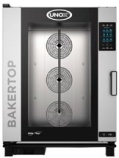 http://www.Dekari	.ru/	catalo- aue/khleb obo/pechikonv/paae-2/штшт12Расстоечный шкаф Unox XL415, 862*910*727,напр.220В, мощность 2400ВтРасстоечный шкаф Unox XL415, 862*910*727,напр.220В, мощность 2400ВтРасстоечный шкаф Unox XL415, 862*910*727,напр.220В, мощность 2400Вт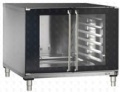 https://www.t- d.ru/catalog/item/3922/штшт13Плита индук- ционная INDOKOR IN3500Плита индук- ционная INDOKOR IN3500Плита индук- ционная INDOKOR IN3500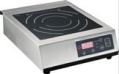 https://www.whitegoods.ru/goods/351 98.htm?utm_medium=cpc&utm_sour ce=yandex.direct&utm_campaign=tep lovoe_rf|39400359&utm_term=IN350 0%20Indokor&utm_content=kw|IN35 00%20Indokor|pos|premium1|src_type|search|src|none|ql|t|&advert_id=camp_id|39400359|ad_id|8596285782|phras eid|15188857833|banid|8596285782| &k50id=0100000015188857833&ycli d=2635425639196033990https://www.whitegoods.ru/goods/351 98.htm?utm_medium=cpc&utm_sour ce=yandex.direct&utm_campaign=tep lovoe_rf|39400359&utm_term=IN350 0%20Indokor&utm_content=kw|IN35 00%20Indokor|pos|premium1|src_type|search|src|none|ql|t|&advert_id=camp_id|39400359|ad_id|8596285782|phras eid|15188857833|banid|8596285782| &k50id=0100000015188857833&ycli d=2635425639196033990штшт14Противень из нержавеющей стали 400*600 ммПротивень из нержавеющей стали 400*600 ммПротивень из нержавеющей стали 400*600 мм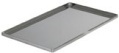 http: //www .pekari.ru/catalo- aue/aroup 22260/aroup 17297/item 190400/http: //www .pekari.ru/catalo- aue/aroup 22260/aroup 17297/item 190400/штшт115Формы для вы- печки хлеба формового уда- ропрочные формы по госту для выпечки хлеба формо- вого (140*90мм)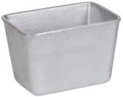 https://www.klenmarket.ru/shop/inve ntory/confectionery-equipment/grain- form-baking-sheets/https://www.klenmarket.ru/shop/inve ntory/confectionery-equipment/grain- form-baking-sheets/штшт36Подставка не- ржавеющая под конвекционную печь HICOLDНППК-9/9/6Подставка не- ржавеющая под конвекционную печь HICOLDНППК-9/9/6Подставка не- ржавеющая под конвекционную печь HICOLDНППК-9/9/6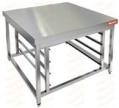 https://hicold.ru/kata- log/000806_neytralnoe-oborudo- vanie/636432_pod- stavki/282602_podstavka-ner- javeyuschaya-pod-parokon- vektomat-hicold-nppk-9-9-6.html https://hicold.ru/katalog/000806_ne ytralnoe- oborudovanie/636432_podstavki/28 2604_podstavka-nerjaveyuschaya- pod-parokonvektomat-hicold-nppk-9-9-9.htmlhttps://hicold.ru/kata- log/000806_neytralnoe-oborudo- vanie/636432_pod- stavki/282602_podstavka-ner- javeyuschaya-pod-parokon- vektomat-hicold-nppk-9-9-6.html https://hicold.ru/katalog/000806_ne ytralnoe- oborudovanie/636432_podstavki/28 2604_podstavka-nerjaveyuschaya- pod-parokonvektomat-hicold-nppk-9-9-9.htmlштшт17Весы электрон-ныеCAS AD-5Вес, кг 4.7, Установка – настольные, Назначение промышленныеВесы электрон-ныеCAS AD-5Вес, кг 4.7, Установка – настольные, Назначение промышленныеВесы электрон-ныеCAS AD-5Вес, кг 4.7, Установка – настольные, Назначение промышленные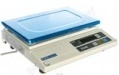 https://www.vseinstrumenti.ru/silovaya-tehnika/skladskoe- oborudovanie/vesy/nastolnye/cas/ad-5-140ad0502gci0501/https://www.vseinstrumenti.ru/silovaya-tehnika/skladskoe- oborudovanie/vesy/nastolnye/cas/ad-5-140ad0502gci0501/штшт18Планетарный миксер Moulinex QA509D32,напряжение 220/240В, мощ- ность	900	ВтОбъем чаши 5,0 лПланетарный миксер Moulinex QA509D32,напряжение 220/240В, мощ- ность	900	ВтОбъем чаши 5,0 лПланетарный миксер Moulinex QA509D32,напряжение 220/240В, мощ- ность	900	ВтОбъем чаши 5,0 л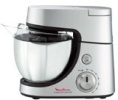 https://www.mvideo.ru/products/ku honnaya-mashina-moulinex- masterchef-gourmet-qa509d32- 20034502?utm_source=yandex&utm_medium=cpc&utm_campaign=ipr_A mplification_Regions_Mvideo_Exclusi ves_kitchen&utm_content=pos|prem ium3|key|qa509d32|addphrases|no|dvc|desktop|Kitchen_appliances_M oulinex_QA509D32&utm_term=qa50 9d32&yclid=2634140879478099126https://www.mvideo.ru/products/ku honnaya-mashina-moulinex- masterchef-gourmet-qa509d32- 20034502?utm_source=yandex&utm_medium=cpc&utm_campaign=ipr_A mplification_Regions_Mvideo_Exclusi ves_kitchen&utm_content=pos|prem ium3|key|qa509d32|addphrases|no|dvc|desktop|Kitchen_appliances_M oulinex_QA509D32&utm_term=qa50 9d32&yclid=2634140879478099126штшт19Стол производ- ственный с бор- том с нижней полкойСтол производ- ственный с бор- том с нижней полкойСтол производ- ственный с бор- том с нижней полкой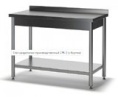 https://tmm- nn.ru/catalog/razdelochnye-stoly/srk- 2-s-bortom/https://tmm- nn.ru/catalog/razdelochnye-stoly/srk- 2-s-bortom/штшт210Стеллаж метал- лический СТЛ, высотой 180X70X30X3Стеллаж метал- лический СТЛ, высотой 180X70X30X3Стеллаж метал- лический СТЛ, высотой 180X70X30X3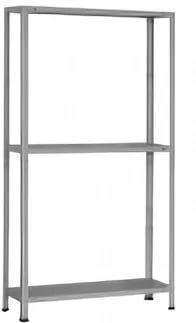 https://www.mega- sklad.ru/stellazhi/stellazhi-arhivno- skladskie-serii-stl-500-kg-na-stellazh- 50-kg-na-polku/stellazhi-stl-vysotoy- 1800-mm/stellazh-metallicheskiy-stl- 180h70h30-3.htmlhttps://www.mega- sklad.ru/stellazhi/stellazhi-arhivno- skladskie-serii-stl-500-kg-na-stellazh- 50-kg-na-polku/stellazhi-stl-vysotoy- 1800-mm/stellazh-metallicheskiy-stl- 180h70h30-3.htmlштшт111Шкаф	холо- дильный NOVATEC- SHINEHD70, на700			литров. Корпус		сделан из	нержавею- щей стали, тол- щиной 75 мм. Дверца			осна- щена системой автоматиче- ского закрытия при		открытии на 90 градусов. Температурные режимы			0/+10 градусовШкаф	холо- дильный NOVATEC- SHINEHD70, на700			литров. Корпус		сделан из	нержавею- щей стали, тол- щиной 75 мм. Дверца			осна- щена системой автоматиче- ского закрытия при		открытии на 90 градусов. Температурные режимы			0/+10 градусовШкаф	холо- дильный NOVATEC- SHINEHD70, на700			литров. Корпус		сделан из	нержавею- щей стали, тол- щиной 75 мм. Дверца			осна- щена системой автоматиче- ского закрытия при		открытии на 90 градусов. Температурные режимы			0/+10 градусов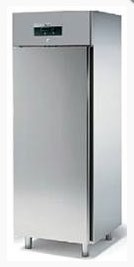 https://www.coffee- butik.ru/katalog/holodilnoe- oborudovanie/holodilnye- shkafy/shkaf-holodilnyiy-novatec- shine-hd70-.htmlhttps://www.coffee- butik.ru/katalog/holodilnoe- oborudovanie/holodilnye- shkafy/shkaf-holodilnyiy-novatec- shine-hd70-.htmlштшт112Ванна моечная BM-1	или BM1PГабариты (мм):1060x530x870Объём	(М3): 0.488766Ванна моечная BM-1	или BM1PГабариты (мм):1060x530x870Объём	(М3): 0.488766Ванна моечная BM-1	или BM1PГабариты (мм):1060x530x870Объём	(М3): 0.488766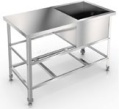 https://www.trapeza.ru/goods/47233/https://www.trapeza.ru/goods/47233/штшт113Блендер	по- гружнойБлендер	по- гружнойБлендер	по- гружной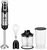 https://market.yandex.ru/product-- pogruzhnoi-blender-brayer-br1240- chernyi/664896860?clid=1601&utm_sour ce=yandex&utm_medium=search&utm_c ampaign=ymp_offer_dp_bt_bko_dyb_sea rch_rus&utm_term=765280%7C1009337 39891&utm_content=cid%3A64748664%7Cgid%3A4662165188%7Caid%3A11 051012102%7Cph%3A1871651%7Cpt%3Apremium%7Cpn%3A1%7Csrc%3Ano ne%7Cst%3Asearch%7Crid%3AБыто- вая%20тех- ника%7Ccgcid%3A0&sku=100933739891&cpa=1https://market.yandex.ru/product-- pogruzhnoi-blender-brayer-br1240- chernyi/664896860?clid=1601&utm_sour ce=yandex&utm_medium=search&utm_c ampaign=ymp_offer_dp_bt_bko_dyb_sea rch_rus&utm_term=765280%7C1009337 39891&utm_content=cid%3A64748664%7Cgid%3A4662165188%7Caid%3A11 051012102%7Cph%3A1871651%7Cpt%3Apremium%7Cpn%3A1%7Csrc%3Ano ne%7Cst%3Asearch%7Crid%3AБыто- вая%20тех- ника%7Ccgcid%3A0&sku=100933739891&cpa=1штшт114Шпилька			рас- стойка	Габа- риты 60*40 Те- лежка-шпилька Кобор		ШП- 66/41Шпилька			рас- стойка	Габа- риты 60*40 Те- лежка-шпилька Кобор		ШП- 66/41Шпилька			рас- стойка	Габа- риты 60*40 Те- лежка-шпилька Кобор		ШП- 66/41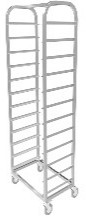 https://www.kobor.ru/telezhka- shpilka-kobor-shpr-66-41.htmlhttps://www.kobor.ru/telezhka- shpilka-kobor-shpr-66-41.htmlштшт113Титровальная установкаТитровальная установкаТитровальная установка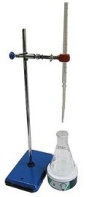 Комплект химического оборудова- нияКомплект химического оборудова- нияштшт114Ступка с пести- комСтупка с пести- комСтупка с пести- ком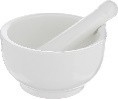 Комплект химического оборудова- нияКомплект химического оборудова- нияштшт115Колба химиче- ская на 50 млКолба химиче- ская на 50 млКолба химиче- ская на 50 мл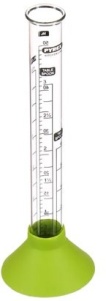 Комплект химического оборудова- нияКомплект химического оборудова- нияштшт116Химические ре- активы: деци нормальный раствор NaOH (КОН), индика- тор – фенол- фталеин в склянке с пи- петкой (ф/ф)Химические ре- активы: деци нормальный раствор NaOH (КОН), индика- тор – фенол- фталеин в склянке с пи- петкой (ф/ф)Химические ре- активы: деци нормальный раствор NaOH (КОН), индика- тор – фенол- фталеин в склянке с пи- петкой (ф/ф)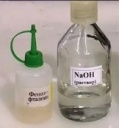 Комплект химических реактивовКомплект химических реактивовштшт117Шпатель меди- цинский форма- цевтическийШпатель меди- цинский форма- цевтическийШпатель меди- цинский форма- цевтический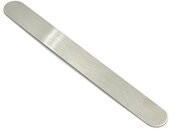 http://www.blagomed.ru/prod/shpatel- metallicheskiy-medicinskiy-2-h- storonniy-pryamoy-180-mm- 2257.html?utm_source=yandex_mark et&utm_medium=cpc&utm_campaign=shpateli&utm_content=shpatel_meta llicheskiy_medicinskiy_2_h_storonni y_pryamoy_180_mm_2257&utm_ter m=2257&ymclid=1629808136675120 9584900003http://www.blagomed.ru/prod/shpatel- metallicheskiy-medicinskiy-2-h- storonniy-pryamoy-180-mm- 2257.html?utm_source=yandex_mark et&utm_medium=cpc&utm_campaign=shpateli&utm_content=shpatel_meta llicheskiy_medicinskiy_2_h_storonni y_pryamoy_180_mm_2257&utm_ter m=2257&ymclid=1629808136675120 9584900003штшт118Стаканчик стеклянный 0,05млСтаканчик стеклянный 0,05млСтаканчик стеклянный 0,05мл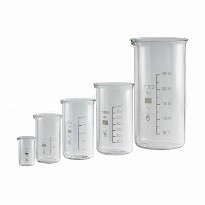 https://kostroma.5drops.ru/upload/resi ze_cache/iblock/5f5/450_450_140cd7 50bba9870f18aada2478b24840a/5f5e cb660f59e45f8f37028d663fc322.jpghttps://kostroma.5drops.ru/upload/resi ze_cache/iblock/5f5/450_450_140cd7 50bba9870f18aada2478b24840a/5f5e cb660f59e45f8f37028d663fc322.jpgштшт119Воронка стек- лянная (малая)Воронка стек- лянная (малая)Воронка стек- лянная (малая)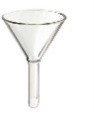 https://стопа- рик.рф/pictures/product/big/6432_big.jpghttps://стопа- рик.рф/pictures/product/big/6432_big.jpgштшт120Весы лабора- торныеВесы лабора- торныеВесы лабора- торные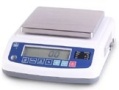 https://market.yandex.ru/offer/TT9bk72-Sz-hOKxa9C2-xw?cpc=H0_yEPh5aKphPni5_S1GG7 AqxvgQlMzumwQ5V_6SsjqsVyqO1 m7KbcophHk0xCMnTzVeqfgc6MW PWFVgD6fEJTeMNnOZfkXvD3Fw D7FARj1YIxtwkug4YtDECEYiuXw OaZnQJizqdMuAdkjqCvdqQG1BBhCSXVZwizQ3sz00XE1UvMRk4zlxyhttps://market.yandex.ru/offer/TT9bk72-Sz-hOKxa9C2-xw?cpc=H0_yEPh5aKphPni5_S1GG7 AqxvgQlMzumwQ5V_6SsjqsVyqO1 m7KbcophHk0xCMnTzVeqfgc6MW PWFVgD6fEJTeMNnOZfkXvD3Fw D7FARj1YIxtwkug4YtDECEYiuXw OaZnQJizqdMuAdkjqCvdqQG1BBhCSXVZwizQ3sz00XE1UvMRk4zlxyштшт121Термометр для измерения тем- пературы тестаТермометр для измерения тем- пературы тестаТермометр для измерения тем- пературы теста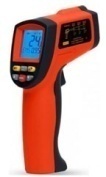 https://www.citilink.ru/catalog/power_tools_and_garden_equipments/meas uring_instruments/1218050/?mrkt=an p_cl&gclid=CjwKCAjwssD0BRBIEi wA- JP5rOUqEPQMdgUQE5rut8RJoe8FC gtzar9OVFsgc2XQPjCry8XiduEB6xoC_5cQAvD_BwEhttps://www.citilink.ru/catalog/power_tools_and_garden_equipments/meas uring_instruments/1218050/?mrkt=an p_cl&gclid=CjwKCAjwssD0BRBIEi wA- JP5rOUqEPQMdgUQE5rut8RJoe8FC gtzar9OVFsgc2XQPjCry8XiduEB6xoC_5cQAvD_BwEштшт1ИнвентарьИнвентарьИнвентарьИнвентарьИнвентарьИнвентарьИнвентарьИнвентарьИнвентарьИнвентарь1Доска разде- лочная 530x870Доска разде- лочная 530x870Доска разде- лочная 530x870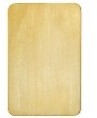 https://market.yandex.ru/search?rs=eJ wz0vDiEuKwMLUwMTUwMvLiFuI 0NDA2trAwMbEAcUyMjAzNjE2NL SMYAJkYB00%2C&text=%D0%B4%D0%BE%D1%81%D0%BA%D0% B0%20%D1%80%D0%B0%D0%B7%D0%B4%D0%B5%D0%BB%D0% BE%D1%87%D0%BD%D0%B0%D1%8F%20530x870&lr=7&clid=698& local-offers-first=0https://market.yandex.ru/search?rs=eJ wz0vDiEuKwMLUwMTUwMvLiFuI 0NDA2trAwMbEAcUyMjAzNjE2NL SMYAJkYB00%2C&text=%D0%B4%D0%BE%D1%81%D0%BA%D0% B0%20%D1%80%D0%B0%D0%B7%D0%B4%D0%B5%D0%BB%D0% BE%D1%87%D0%BD%D0%B0%D1%8F%20530x870&lr=7&clid=698& local-offers-first=0штшт22Нож для пиццыНож для пиццыНож для пиццы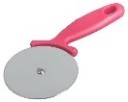 https://pokupki.market.yandex.ru/pro duct/nozh-dlia-pitstsy-i-testa- rozovyi/101204158733?lr=7&offerid= 6xoPZZ2F8ksdWtB4RCFRuw&wprid=1617262524288139- 4938202344608608168-balancer-knoss-search-yp-sas-10- BAL&clid=832https://pokupki.market.yandex.ru/pro duct/nozh-dlia-pitstsy-i-testa- rozovyi/101204158733?lr=7&offerid= 6xoPZZ2F8ksdWtB4RCFRuw&wprid=1617262524288139- 4938202344608608168-balancer-knoss-search-yp-sas-10- BAL&clid=832штшт13Поднос круг- лый металличе- ский диаметром 30-50 смПоднос круг- лый металличе- ский диаметром 30-50 смПоднос круг- лый металличе- ский диаметром 30-50 см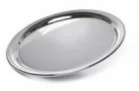 https://market.yandex.ru/search?text=%D0%9F%D0%BE%D0%B4%D0% BD%D0%BE%D1%81%D1%8B%20 Fissman%20%D0%9F%D0%BE%D0%B4%D0%BD%D0%BE%D1%81% 20%D0%BC%D0%B5%D1%82%D0%B0%D0%BB%D0%BB%D0%B8% D1%87%D0%B5%D1%81%D0%BA%D0%B8%D0%B9%20%D1%85%D 1%80%D0%BE%D0%BC%D0%B8%D1%80%D0%BE%D0%B2%D0% B0%D0%BD%D0%BD%D1%8B%D 0%B9%2035%D1%81%D0%BC%20%D0%9A%D1%80%D1%83%D0%B 3%D0%BB%D1%8B%D0%B9&pp=900&mclid=1003&distr_type=7&clid=2336651&vid=12494798t1290922&local-offers-first=0https://market.yandex.ru/search?text=%D0%9F%D0%BE%D0%B4%D0% BD%D0%BE%D1%81%D1%8B%20 Fissman%20%D0%9F%D0%BE%D0%B4%D0%BD%D0%BE%D1%81% 20%D0%BC%D0%B5%D1%82%D0%B0%D0%BB%D0%BB%D0%B8% D1%87%D0%B5%D1%81%D0%BA%D0%B8%D0%B9%20%D1%85%D 1%80%D0%BE%D0%BC%D0%B8%D1%80%D0%BE%D0%B2%D0% B0%D0%BD%D0%BD%D1%8B%D 0%B9%2035%D1%81%D0%BC%20%D0%9A%D1%80%D1%83%D0%B 3%D0%BB%D1%8B%D0%B9&pp=900&mclid=1003&distr_type=7&clid=2336651&vid=12494798t1290922&local-offers-first=0штшт84Скребок для те- ста из нерж. стали 160*125Скребок для те- ста из нерж. стали 160*125Скребок для те- ста из нерж. стали 160*125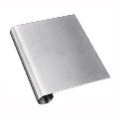 https://invi-shop.ru/catalog/skrebki- pekarskie-metallicheskie/3707/https://invi-shop.ru/catalog/skrebki- pekarskie-metallicheskie/3707/штшт25Скребок пла- стиковый для теста 159х103Скребок пла- стиковый для теста 159х103Скребок пла- стиковый для теста 159х103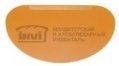 https://invi-shop.ru/catalog/skrebki- pekarskie-plastikovye/3601/https://invi-shop.ru/catalog/skrebki- pekarskie-plastikovye/3601/штшт26Лопатка	дере- вяннаяЛопатка	дере- вяннаяЛопатка	дере- вянная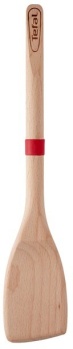 https://www.mvideo.ru/products/lopat ka-tefal-derevyannaya-ingenio-wood- k2300814- 50120189?yclid=2635236287226869744&utm_source=yandex&utm_mediu m=cpc&utm_campaign=ipr_REG_DS A_All&utm_content=pid|363100_%D 0%92%D1%81%D0%B5%20%D1%81%D1%82%D1%80%D0%B0%D0% BD%D0%B8%D1%86%D1%8B|cid|2 9801551|gid|2910990611|aid|8598847133|pos|other2|key||addphrases|no|dvc| desktop|cg|0&reff=yandex_cpc_ipr_R EG_DSA_Allhttps://www.mvideo.ru/products/lopat ka-tefal-derevyannaya-ingenio-wood- k2300814- 50120189?yclid=2635236287226869744&utm_source=yandex&utm_mediu m=cpc&utm_campaign=ipr_REG_DS A_All&utm_content=pid|363100_%D 0%92%D1%81%D0%B5%20%D1%81%D1%82%D1%80%D0%B0%D0% BD%D0%B8%D1%86%D1%8B|cid|2 9801551|gid|2910990611|aid|8598847133|pos|other2|key||addphrases|no|dvc| desktop|cg|0&reff=yandex_cpc_ipr_R EG_DSA_Allштшт27Скалка деревян- ная с ручками для раскатки те- стаДлина – 50 см; Диаметр – Ø7 см.Скалка деревян- ная с ручками для раскатки те- стаДлина – 50 см; Диаметр – Ø7 см.Скалка деревян- ная с ручками для раскатки те- стаДлина – 50 см; Диаметр – Ø7 см.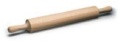 http://www.daimark.ru/inventar/skalki/skalka-derevyannaya-rl1http://www.daimark.ru/inventar/skalki/skalka-derevyannaya-rl1штшт18Чашка нержа- веющая сталь 18/10 H=120 D=305 4 ЛЧашка нержа- веющая сталь 18/10 H=120 D=305 4 ЛЧашка нержа- веющая сталь 18/10 H=120 D=305 4 Л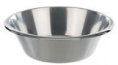 http: //labordav.ru/cena-chashka-petri- kupit/chashka-laboratornava- nerzhavevuschava-stal- 1810-h120- d305-6-l.-8594?page=5http: //labordav.ru/cena-chashka-petri- kupit/chashka-laboratornava- nerzhavevuschava-stal- 1810-h120- d305-6-l.-8594?page=5штшт49Ковш 1л для ин- дукционной плитыКовш 1л для ин- дукционной плитыКовш 1л для ин- дукционной плиты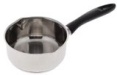 https://market.yandex.ru/product-- kovsh-tescoma-presto-14-sm-1- l/1720948279?hid=12499575&nid=61 632&text=%D0%BA%D0%BE%D0%B2%D1%88%201%D0%BB%20% D0%B4%D0%BB%D1%8F%20%D0%B8%D0%BD%D0%B4%D1%83% D0%BA%D1%86%D0%B8%D0%B E%D0%BD%D0%BD%D0%BE%D0%B9%20%D0%BF%D0%BB%D0% B8%D1%82%D1%8B&clid=915https://market.yandex.ru/product-- kovsh-tescoma-presto-14-sm-1- l/1720948279?hid=12499575&nid=61 632&text=%D0%BA%D0%BE%D0%B2%D1%88%201%D0%BB%20% D0%B4%D0%BB%D1%8F%20%D0%B8%D0%BD%D0%B4%D1%83% D0%BA%D1%86%D0%B8%D0%B E%D0%BD%D0%BD%D0%BE%D0%B9%20%D0%BF%D0%BB%D0% B8%D1%82%D1%8B&clid=915штшт110Ковш 2,5л для индукционной плитыКовш 2,5л для индукционной плитыКовш 2,5л для индукционной плиты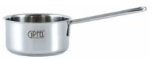 https://market.yandex.ru/search?rs=eJ wz0vbiFuI0MrM0NDc1MLH04hHiM jQ3MrQ0MTMyNoHwLCyMLUxNTC0jGACznggG&text=%D0%BA%D0%BE%D0%B2%D1%88%202%D0% BB%20%D0%B4%D0%BB%D1%8F%20%D0%B8%D0%BD%D0%B4% D1%83%D0%BA%D1%86%D0%B8%D0%BE%D0%BD%D0%BD%D0%BE%D0%B9%20%D0%BF%D0% BB%D0%B8%D1%82%D1%8B&lr=7&clid=698&local-offers-first=0https://market.yandex.ru/search?rs=eJ wz0vbiFuI0MrM0NDc1MLH04hHiM jQ3MrQ0MTMyNoHwLCyMLUxNTC0jGACznggG&text=%D0%BA%D0%BE%D0%B2%D1%88%202%D0% BB%20%D0%B4%D0%BB%D1%8F%20%D0%B8%D0%BD%D0%B4% D1%83%D0%BA%D1%86%D0%B8%D0%BE%D0%BD%D0%BD%D0%BE%D0%B9%20%D0%BF%D0% BB%D0%B8%D1%82%D1%8B&lr=7&clid=698&local-offers-first=0штшт111Миски	нержа- вейка 0,5 лМиски	нержа- вейка 0,5 лМиски	нержа- вейка 0,5 лhttps://my- shop.ru/shop/product/2281546.htmlhttps://my- shop.ru/shop/product/2281546.htmlштшт1012Миски	нержа- вейка 0,7 лМиски	нержа- вейка 0,7 лМиски	нержа- вейка 0,7 лhttps://my- shop.ru/shop/product/2281547.htmlhttps://my- shop.ru/shop/product/2281547.htmlштшт513Миска	нержа- вейка 1лМиска	нержа- вейка 1лМиска	нержа- вейка 1лhttps://my- shop.ru/shop/product/2281558.htmlhttps://my- shop.ru/shop/product/2281558.htmlштшт414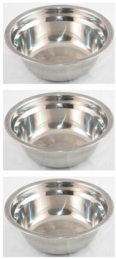 Миска пласт- массовая	с крышкой 3 лМиска пласт- массовая	с крышкой 3 лМиска пласт- массовая	с крышкой 3 л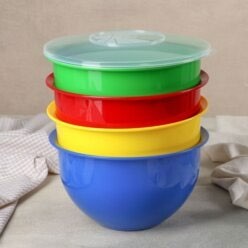 https://market.yandex.ru/product-- miska-3-l-s-germetichnoi-kryshkoi- tsvet- miks/2000520254670?nid=18054877&show- uid=16298090759941596887916006&context=search&cpa=1&text=Миск а%20пластмассовая%20с%20крыш- кой%203%20л%20код%2012719-01&sku=2000520254670&cpc=ENwk Fzlx88TO1feDTDeHmvmdSvhEaCM Yb	9Sy7DOmGy4TdwtCtx9js_L1q k4BjSUI6nVT97XWgpJRRPljDSlRFt k2uFO2CF9G2Ew6vsl7Qp4uLVLYTdqmKLs_AT5HP2B_c49in6lIUd44U xWNZHauk24XZn_cGSdCsLOV_rev uCHx9rgVJqbg%2C%2C&do- waremd5=3xyXmsqJBxdsaLoxKHc4 nghttps://market.yandex.ru/product-- miska-3-l-s-germetichnoi-kryshkoi- tsvet- miks/2000520254670?nid=18054877&show- uid=16298090759941596887916006&context=search&cpa=1&text=Миск а%20пластмассовая%20с%20крыш- кой%203%20л%20код%2012719-01&sku=2000520254670&cpc=ENwk Fzlx88TO1feDTDeHmvmdSvhEaCM Yb	9Sy7DOmGy4TdwtCtx9js_L1q k4BjSUI6nVT97XWgpJRRPljDSlRFt k2uFO2CF9G2Ew6vsl7Qp4uLVLYTdqmKLs_AT5HP2B_c49in6lIUd44U xWNZHauk24XZn_cGSdCsLOV_rev uCHx9rgVJqbg%2C%2C&do- waremd5=3xyXmsqJBxdsaLoxKHc4 ngштшт615Сито	металли- ческоеСито	металли- ческоеСито	металли- ческое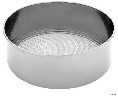 http://mywishlist.ru/wish/6354466http://mywishlist.ru/wish/6354466штшт116Ситечко метал- лическое	для процеживания маслаСитечко метал- лическое	для процеживания маслаСитечко метал- лическое	для процеживания масла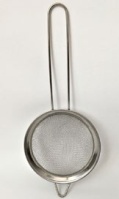 https://market.yandex.ru/search?text=%D0%A1%D0%B8%D1%82%D0% B5%D1%87%D0%BA%D0%BE%20%D0%BC%D0%B5%D1%82%D0% B0%D0%BB%D0%BB%D0%B8%D 1%87%D0%B5%D1%81%D0%BA% D0%BE%D0%B5%20%D0%BF%D0%BB%D0%BE%D1%81%D0%BA% D0%BE%D0%B5%20(%D1%83%D0%BF%D0%B0%D0%BA%D0%BE% D0%B2%D0%BA%D0%B0%2010% 20%D1%88%D1%82)%2C%201%20%D1%83%D0%BF&distr_type=7&cl id=2336651&local-offers-first=0https://market.yandex.ru/search?text=%D0%A1%D0%B8%D1%82%D0% B5%D1%87%D0%BA%D0%BE%20%D0%BC%D0%B5%D1%82%D0% B0%D0%BB%D0%BB%D0%B8%D 1%87%D0%B5%D1%81%D0%BA% D0%BE%D0%B5%20%D0%BF%D0%BB%D0%BE%D1%81%D0%BA% D0%BE%D0%B5%20(%D1%83%D0%BF%D0%B0%D0%BA%D0%BE% D0%B2%D0%BA%D0%B0%2010% 20%D1%88%D1%82)%2C%201%20%D1%83%D0%BF&distr_type=7&cl id=2336651&local-offers-first=0штшт417Ложка столовая из нержавею- щей сталиЛожка столовая из нержавею- щей сталиЛожка столовая из нержавею- щей стали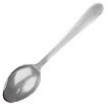 https://www.posudaok.ru/107156-lozhka- stolovaya-optima-nerzhaveyuschaya-stal-l-18- 7-6-sm-kunstwerk- 3111067.html?utm_source=googlem&gclid= CjwKCAjwy7vlBRACEiwAZvdx9t5zsBrDL mf- WW9e1Jz23Apxcv8Nk6_JgAIucwdZ1GVpGkLDVmU7MxoCtUAQAvD_BwEhttps://www.posudaok.ru/107156-lozhka- stolovaya-optima-nerzhaveyuschaya-stal-l-18- 7-6-sm-kunstwerk- 3111067.html?utm_source=googlem&gclid= CjwKCAjwy7vlBRACEiwAZvdx9t5zsBrDL mf- WW9e1Jz23Apxcv8Nk6_JgAIucwdZ1GVpGkLDVmU7MxoCtUAQAvD_BwEштшт418Кисточка сили- коновая для смазыванияКисточка сили- коновая для смазыванияКисточка сили- коновая для смазывания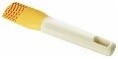 https://market.yandex.ru/product--tescoma- kistochka/325002990?clid=913&text=%D0% BA%D0%B8%D1%81%D1%82%D0%BE% D1%87%D0%BA%D0%B0%20%D1%81% D0%B8%D0%BB%D0%B8%D0%BA%D0%BE%D0%BD%D0%BE%D0%B2%D0%B 0%D1%8F%20%D0%B4%D0%BB%D1%8F%20%D1%81%D0%BC%D0%B0%D0%B7%D1%8B%D0%B2%D0%B0%D0%BD%D0%B8%D1%8F&clid=913https://market.yandex.ru/product--tescoma- kistochka/325002990?clid=913&text=%D0% BA%D0%B8%D1%81%D1%82%D0%BE% D1%87%D0%BA%D0%B0%20%D1%81% D0%B8%D0%BB%D0%B8%D0%BA%D0%BE%D0%BD%D0%BE%D0%B2%D0%B 0%D1%8F%20%D0%B4%D0%BB%D1%8F%20%D1%81%D0%BC%D0%B0%D0%B7%D1%8B%D0%B2%D0%B0%D0%BD%D0%B8%D1%8F&clid=913штшт219Совок для сы- пучих продук- товСовок для сы- пучих продук- товСовок для сы- пучих продук- тов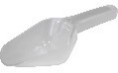 https://market.yandex.ru/offer/5WR13FqEay RXnrmY41jXTg?clid=545&cpc=nTc9TwlDt zZfleH0Wg2YWZH_wf_rjBpwCA7qNQwca 5HyDFSoBJ03B7C2AnKlvXByCHU83Cv5JEVMMiM_zfCxQ9cBeixlBplx4ZVH0_GZ3X pFu-rOPF58zjkMRAI6ysCo0MUpnZ5o-https://market.yandex.ru/offer/5WR13FqEay RXnrmY41jXTg?clid=545&cpc=nTc9TwlDt zZfleH0Wg2YWZH_wf_rjBpwCA7qNQwca 5HyDFSoBJ03B7C2AnKlvXByCHU83Cv5JEVMMiM_zfCxQ9cBeixlBplx4ZVH0_GZ3X pFu-rOPF58zjkMRAI6ysCo0MUpnZ5o-штшт320Рукавица для пекарей с длинной ман- жетойРукавица для пекарей с длинной ман- жетойРукавица для пекарей с длинной ман- жетой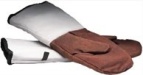 https://oborud.pro/p71164525- rukavitsy-dlya-pekarej.htmlhttps://oborud.pro/p71164525- rukavitsy-dlya-pekarej.htmlПараПара121Сковорода для индукции 200ммСковорода для индукции 200ммСковорода для индукции 200мм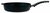 https://market.yandex.ru/https://market.yandex.ru/штшт122Гастроемкость для пропитки баб176*166*10Гастроемкость для пропитки баб176*166*10Гастроемкость для пропитки баб176*166*10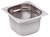 https://market.yandex.ru/https://market.yandex.ru/штшт121Опрыскиватель пульверизатор ручнойОпрыскиватель пульверизатор ручнойОпрыскиватель пульверизатор ручной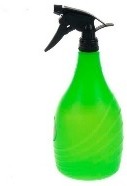 https://pokupki.market.yandex.ru/sear ch?clid=832&text=пульверизаторhttps://pokupki.market.yandex.ru/sear ch?clid=832&text=пульверизаторштшт122Термометр для измерения тем- пературы теста(щуп)Термометр для измерения тем- пературы теста(щуп)Термометр для измерения тем- пературы теста(щуп)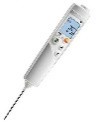 https://zetzet.ru/345852/https://zetzet.ru/345852/штшт123Силиконовые лопаткиСиликоновые лопаткиСиликоновые лопатки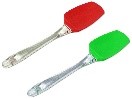 https://pokupki.market.yandex.ru/prod uct/lopatka-silikonovaia-25-6sm- krasnyi- salatovyi/101230100884?show- uid=16184000922816052789706012&offerid=6TisJ7SlHJIiu5lr0A5yXwhttps://pokupki.market.yandex.ru/prod uct/lopatka-silikonovaia-25-6sm- krasnyi- salatovyi/101230100884?show- uid=16184000922816052789706012&offerid=6TisJ7SlHJIiu5lr0A5yXwштшт224Таймер кухон- ныйТаймер кухон- ныйТаймер кухон- ный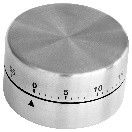 https://pokupki.market.yandex.ru/prod uct/taimer-fackelmann- tsilindricheskii-zenker- nerzhaveiushchaia-stal- 41936/43052027?offerid=E6uqp9pZb kNLQMPvYydm2g&utm_source=ma rket&utm_medium=cpc&utm_term=6 80613.45041936&utm_content=1250 1720&ymclid=16184005933006113360500003https://pokupki.market.yandex.ru/prod uct/taimer-fackelmann- tsilindricheskii-zenker- nerzhaveiushchaia-stal- 41936/43052027?offerid=E6uqp9pZb kNLQMPvYydm2g&utm_source=ma rket&utm_medium=cpc&utm_term=6 80613.45041936&utm_content=1250 1720&ymclid=16184005933006113360500003штшт125Нож для наре- зания теста и фруктовНож для наре- зания теста и фруктовНож для наре- зания теста и фруктов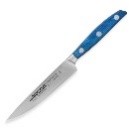 https://www.onlinetrade.ru/catalogue/ kukhonnye_nozhi- c377/arcos/nozh_kukhonnyy_arcos_dl ya_narezki_ovoshchey_i_fruktov_13_ sm_brooklyn_191123- 1907444.html?utm_source=market.ya ndex.ru&utm_medium=cpc&city=47 &ymclid=1617610241887840119870 0003https://www.onlinetrade.ru/catalogue/ kukhonnye_nozhi- c377/arcos/nozh_kukhonnyy_arcos_dl ya_narezki_ovoshchey_i_fruktov_13_ sm_brooklyn_191123- 1907444.html?utm_source=market.ya ndex.ru&utm_medium=cpc&city=47 &ymclid=1617610241887840119870 0003штшт226Поднос столо- вый из полипро- пилена 525х325 ммПоднос столо- вый из полипро- пилена 525х325 ммПоднос столо- вый из полипро- пилена 525х325 мм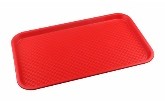 https://market.yandex.ru/https://market.yandex.ru/штшт427Доска разде- лочная 30*60Доска разде- лочная 30*60Доска разде- лочная 30*60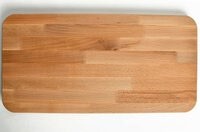 https://market.yandex.ru/https://market.yandex.ru/штшт428Форма силико- новая для вы-печки ( D-115) Ширина-75мм Глубина-55мм Ширинадонышка35ммФорма силико- новая для вы-печки ( D-115) Ширина-75мм Глубина-55мм Ширинадонышка35ммФорма силико- новая для вы-печки ( D-115) Ширина-75мм Глубина-55мм Ширинадонышка35мм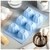 https: market-space.onlinehttps: market-space.onlineштшт229Лопатка метал- лическая 37,5*7,4Лопатка метал- лическая 37,5*7,4Лопатка метал- лическая 37,5*7,4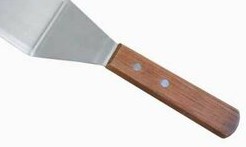 https://market.yandex.ru/search?text= Лопатка%20металличе- ская%20с%20деревянной%20руч- кой&clid=703&onstock=0&local- offers-first=0https://market.yandex.ru/search?text= Лопатка%20металличе- ская%20с%20деревянной%20руч- кой&clid=703&onstock=0&local- offers-first=0штшт130Перчатки хлоп- чатобумажные поварскиеПерчатки хлоп- чатобумажные поварскиеПерчатки хлоп- чатобумажные поварские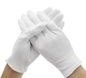 https://market.yandex.ru/product-- perchatki-khlopkovye-safe- store/1660156110?glfilter=13008513%3A13065908_101189882720&text=многоразовые%20пер- чатки%20для%20пова- ров&cpc=GbjDTFTy2ZS25Bib_g0U oBvGSxavzZONvXBXWajkXLW7F R7WpZ7Y6GcoLdqYjSKeQr0qozAh SV2_1vPyh3znt9yRt0Bm2dAZppR7 OyLo9EO0Y-p-OgP_cHrUSq9Nfa4eHmQGLhF2klnr MbPVi2HWSZQ3g-CoeYIsRW7zIp8OW7_ojAtRF0qMa A%2C%2C&sku=101189882720&do-waremd5=B_iW7Jlo1U2VYpenfkd6L w&cpa=1&nid=64588https://market.yandex.ru/product-- perchatki-khlopkovye-safe- store/1660156110?glfilter=13008513%3A13065908_101189882720&text=многоразовые%20пер- чатки%20для%20пова- ров&cpc=GbjDTFTy2ZS25Bib_g0U oBvGSxavzZONvXBXWajkXLW7F R7WpZ7Y6GcoLdqYjSKeQr0qozAh SV2_1vPyh3znt9yRt0Bm2dAZppR7 OyLo9EO0Y-p-OgP_cHrUSq9Nfa4eHmQGLhF2klnr MbPVi2HWSZQ3g-CoeYIsRW7zIp8OW7_ojAtRF0qMa A%2C%2C&sku=101189882720&do-waremd5=B_iW7Jlo1U2VYpenfkd6L w&cpa=1&nid=64588штшт231Формы для вы- рубкиФормы для вы- рубкиФормы для вы- рубки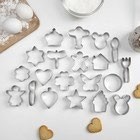 https://www.sima-land.ru/7129704/nabor- form-dlya-vyrezaniya-pechenya-leto-20- sht-cvet-hromirovannyy/https://www.sima-land.ru/7129704/nabor- form-dlya-vyrezaniya-pechenya-leto-20- sht-cvet-hromirovannyy/штшт132Доски разде- лочные 6 штукДоски разде- лочные 6 штукДоски разде- лочные 6 штук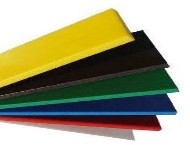 https://market.yandex.ru/product--doska- razdelochnaia-plastikovaia-600kh400x1- 8-sm-zelenaia-mvq- 66040cbyz/1409673903?cpc=KkXFHdw UwcFPN9MPsZnF2OcOOduzGNP6zN6z jkOCVHPBL9kCG73X4tgkmrev1DV9Izj Tlr3wiORYWqDlkih4zTeXWMipJoUzw qso4ciOV- ke9AEqZ7pzA2eEBd8Dn97jAICoq2sh2f fXI0QPLP3_UtrdM2-qz0UZK_byve_7x6Kc91pHPEVLOrnXc AE5ku5qQBvFgjxYBjRWGOPJ0w_-_fceuFe2pextGi2u8On6gpA- 4tcKMIk4sA%2C%2C&from-show- uid=16794976138096911600100005&sk u=101410447702&do-waremd5=WqOjAKCwMeGQ09p0nT7E_Q&sponsored=1&cpa=1https://market.yandex.ru/product--doska- razdelochnaia-plastikovaia-600kh400x1- 8-sm-zelenaia-mvq- 66040cbyz/1409673903?cpc=KkXFHdw UwcFPN9MPsZnF2OcOOduzGNP6zN6z jkOCVHPBL9kCG73X4tgkmrev1DV9Izj Tlr3wiORYWqDlkih4zTeXWMipJoUzw qso4ciOV- ke9AEqZ7pzA2eEBd8Dn97jAICoq2sh2f fXI0QPLP3_UtrdM2-qz0UZK_byve_7x6Kc91pHPEVLOrnXc AE5ku5qQBvFgjxYBjRWGOPJ0w_-_fceuFe2pextGi2u8On6gpA- 4tcKMIk4sA%2C%2C&from-show- uid=16794976138096911600100005&sk u=101410447702&do-waremd5=WqOjAKCwMeGQ09p0nT7E_Q&sponsored=1&cpa=1наборнабор1РАСХОДНЫЕ МАТЕРИАЛЫ НА 1 УЧАСТНИКАРАСХОДНЫЕ МАТЕРИАЛЫ НА 1 УЧАСТНИКАРАСХОДНЫЕ МАТЕРИАЛЫ НА 1 УЧАСТНИКАРАСХОДНЫЕ МАТЕРИАЛЫ НА 1 УЧАСТНИКАРАСХОДНЫЕ МАТЕРИАЛЫ НА 1 УЧАСТНИКАРАСХОДНЫЕ МАТЕРИАЛЫ НА 1 УЧАСТНИКАРАСХОДНЫЕ МАТЕРИАЛЫ НА 1 УЧАСТНИКАРАСХОДНЫЕ МАТЕРИАЛЫ НА 1 УЧАСТНИКАРАСХОДНЫЕ МАТЕРИАЛЫ НА 1 УЧАСТНИКАРАСХОДНЫЕ МАТЕРИАЛЫ НА 1 УЧАСТНИКА№ п/ пНаименованиеНаименованиеНаименованиеФото обору- дования или инстру- мента,	или мебелиТехнические характеристики обору- дования, инструментов и ссылка на сайт производителя, поставщикаТехнические характеристики обору- дования, инструментов и ссылка на сайт производителя, поставщикаЕд. изме- ренияЕд. изме- ренияНеоб- ходи- мое кол-во1Ложка однора- зоваяЛожка однора- зоваяЛожка однора- зовая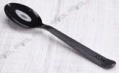 https://geo-vita.com/catalog/stolovye- pribory/prozrachnye-odnorazovye- pribory/https://geo-vita.com/catalog/stolovye- pribory/prozrachnye-odnorazovye- pribory/штшт102Полотенца бу- мажныеПолотенца бу- мажныеПолотенца бу- мажные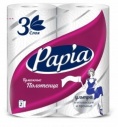 https://msk.metro- cc.ru/category/kosmetika-bytovaya- himiya/gigienicheskie- prinadlezhnosti/bumazhnye-vatnye- izdeliyahttps://msk.metro- cc.ru/category/kosmetika-bytovaya- himiya/gigienicheskie- prinadlezhnosti/bumazhnye-vatnye- izdeliyaрулонрулон13Ветошь для мойки посуды и столовВетошь для мойки посуды и столовВетошь для мойки посуды и столов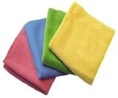 https://market.yandex.ru/search?rs=eJ wz0vDiEuIwMTYwNbI0NPTiFuI0M zM0MDExtbAAc0wsLE3NDYyMIxg AmKIHUA%2C%2C&text=ве- тошь%20для%20мойки%20по- суды%20и%20столов&lr=7&clihttps://market.yandex.ru/search?rs=eJ wz0vDiEuIwMTYwNbI0NPTiFuI0M zM0MDExtbAAc0wsLE3NDYyMIxg AmKIHUA%2C%2C&text=ве- тошь%20для%20мойки%20по- суды%20и%20столов&lr=7&cliштшт24Салфетки бе- лые бумажные ажурные форма круглая для по- дачи готовых изделийСалфетки бе- лые бумажные ажурные форма круглая для по- дачи готовых изделийСалфетки бе- лые бумажные ажурные форма круглая для по- дачи готовых изделий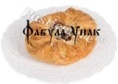 Артикул 30 cm/5,5" https://fabulaupak.ru/catalog/dlya_kon ditera/azhurnye_salfetki/2241/Артикул 30 cm/5,5" https://fabulaupak.ru/catalog/dlya_kon ditera/azhurnye_salfetki/2241/пачка (100шт.)пачка (100шт.)1/105Льняное поло- тенце-по- крыашки(80% лен)Льняное поло- тенце-по- крыашки(80% лен)Льняное поло- тенце-по- крыашки(80% лен)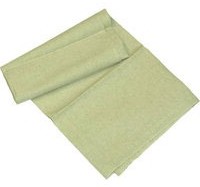 https://iz- lna.ru/files/products/oqupbifpd- g.800x600w.800x600w.jpg?fb5c9350 6f387bc6f6fee862dc51fe32https://iz- lna.ru/files/products/oqupbifpd- g.800x600w.800x600w.jpg?fb5c9350 6f387bc6f6fee862dc51fe32штшт106Пекарская бу- магаПекарская бу- магаПекарская бу- мага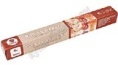 http://kupi- bumagu.ru/catalog/aksessuary-dlya- kukhni/pergamentnaya-bumaga-dlya- vypechki-rukava-i-pakety-dlya- zapekaniya/http://kupi- bumagu.ru/catalog/aksessuary-dlya- kukhni/pergamentnaya-bumaga-dlya- vypechki-rukava-i-pakety-dlya- zapekaniya/рулонрулон1/27Пластиковые контейнеры для отходов(12 л)Пластиковые контейнеры для отходов(12 л)Пластиковые контейнеры для отходов(12 л)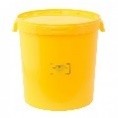 https://snabtop.ru/category/plastikovy e-kontejnery/https://snabtop.ru/category/plastikovy e-kontejnery/штшт18Одноразовые контейнеры		с крышками	для раздачи продук- тов (50 млл)Одноразовые контейнеры		с крышками	для раздачи продук- тов (50 млл)Одноразовые контейнеры		с крышками	для раздачи продук- тов (50 млл)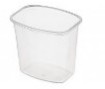 http://plast-s.com/upakovochnye- emkostihttp://plast-s.com/upakovochnye- emkostiштшт259Одноразовые контейнеры		с крышками	для раздачи продук- тов (150 млл)Одноразовые контейнеры		с крышками	для раздачи продук- тов (150 млл)Одноразовые контейнеры		с крышками	для раздачи продук- тов (150 млл)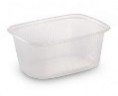 http://plast-s.com/upakovochnye- emkostihttp://plast-s.com/upakovochnye- emkostiштшт2510Одноразовые контейнеры		с крышками	для раздачи продук- тов	(400-500млл)Одноразовые контейнеры		с крышками	для раздачи продук- тов	(400-500млл)Одноразовые контейнеры		с крышками	для раздачи продук- тов	(400-500млл)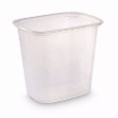 http://plast-s.com/upakovochnye- emkostihttp://plast-s.com/upakovochnye- emkostiштшт2511Средство для мойки посудыСредство для мойки посудыСредство для мойки посуды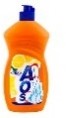 https://food.плекс.рф/catalog/https://food.плекс.рф/catalog/бутбут112Жидкое мыло для рукЖидкое мыло для рукЖидкое мыло для рук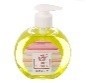 https://food.xn--e1akbpn.xn--p1ai/catalog/https://food.xn--e1akbpn.xn--p1ai/catalog/бутбут0,513Средства для уборки EXCOOK 10204Совок со щёт- койСредства для уборки EXCOOK 10204Совок со щёт- койСредства для уборки EXCOOK 10204Совок со щёт- кой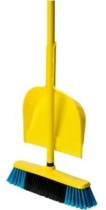 https://www.google.com/search?q=%D0%A1%D1%80%D0%B5%D0%B4% D1%81%D1%82%D0%B2%D0%B0+%D 0%B4%D0%BB%D1%8F+%D1%83%D0%B1%D0%BE%D1%80%D0%BA%D0% B8+EXCOOK+10204++%D0%A1%D0% https://www.google.com/search?q=%D0%A1%D1%80%D0%B5%D0%B4% D1%81%D1%82%D0%B2%D0%B0+%D 0%B4%D0%BB%D1%8F+%D1%83%D0%B1%D0%BE%D1%80%D0%BA%D0% B8+EXCOOK+10204++%D0%A1%D0% штшт114Ведро для влажной уборки, швабра, ветошьВедро для влажной уборки, швабра, ветошьВедро для влажной уборки, швабра, ветошь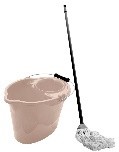 http://www.rbt.ru/cat/tehnika_dlyad oa/tovary_dlya_uborki/ex- cook_10204_nabor_so-vok_so_schetkoyhttp://www.rbt.ru/cat/tehnika_dlyad oa/tovary_dlya_uborki/ex- cook_10204_nabor_so-vok_so_schetkoyштшт1/515Льняные поло- тенца – покрывашки (80% лен) 50*70Льняные поло- тенца – покрывашки (80% лен) 50*70Льняные поло- тенца – покрывашки (80% лен) 50*70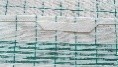 https://izolna.ru/catalog/tovary-dlya- doma/po-kategoriyam/lnyanye- polotentsa/?gclid=CjwKCAjwy7vlBRAC EiwAZvdx9pPg- qyq31_bhIjaVbgwYXujubRKLvhG7FE0J WYgOl_AZhMctajsKRoCJZoQAvD_BwEhttps://izolna.ru/catalog/tovary-dlya- doma/po-kategoriyam/lnyanye- polotentsa/?gclid=CjwKCAjwy7vlBRAC EiwAZvdx9pPg- qyq31_bhIjaVbgwYXujubRKLvhG7FE0J WYgOl_AZhMctajsKRoCJZoQAvD_BwEштшт216Губки для мы- тья посудыГубки для мы- тья посудыГубки для мы- тья посуды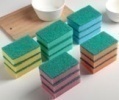 https://www.sima- land.ru/1233941/gubka-bytovaya-s- chistyaschim-sloem-9-6-2-5-cm-https://www.sima- land.ru/1233941/gubka-bytovaya-s- chistyaschim-sloem-9-6-2-5-cm-штшт2standart-3-sht-cvet-miks/?filter_page_id=11674standart-3-sht-cvet-miks/?filter_page_id=1167417Перчатки хлоп- чатобумажныеПерчатки хлоп- чатобумажныеПерчатки хлоп- чатобумажныеhttps://www.krasotkapro.ru/https://www.krasotkapro.ru/парапара1РАСХОДНЫЕ МАТЕРИАЛЫ, ОБОРУДОВАНИЕ И ИНСТРУМЕНТЫ, КОТОРЫЕ УЧАСТНИКИ МОГУТ ИМЕТЬ ПРИ СЕБЕРАСХОДНЫЕ МАТЕРИАЛЫ, ОБОРУДОВАНИЕ И ИНСТРУМЕНТЫ, КОТОРЫЕ УЧАСТНИКИ МОГУТ ИМЕТЬ ПРИ СЕБЕРАСХОДНЫЕ МАТЕРИАЛЫ, ОБОРУДОВАНИЕ И ИНСТРУМЕНТЫ, КОТОРЫЕ УЧАСТНИКИ МОГУТ ИМЕТЬ ПРИ СЕБЕРАСХОДНЫЕ МАТЕРИАЛЫ, ОБОРУДОВАНИЕ И ИНСТРУМЕНТЫ, КОТОРЫЕ УЧАСТНИКИ МОГУТ ИМЕТЬ ПРИ СЕБЕРАСХОДНЫЕ МАТЕРИАЛЫ, ОБОРУДОВАНИЕ И ИНСТРУМЕНТЫ, КОТОРЫЕ УЧАСТНИКИ МОГУТ ИМЕТЬ ПРИ СЕБЕРАСХОДНЫЕ МАТЕРИАЛЫ, ОБОРУДОВАНИЕ И ИНСТРУМЕНТЫ, КОТОРЫЕ УЧАСТНИКИ МОГУТ ИМЕТЬ ПРИ СЕБЕРАСХОДНЫЕ МАТЕРИАЛЫ, ОБОРУДОВАНИЕ И ИНСТРУМЕНТЫ, КОТОРЫЕ УЧАСТНИКИ МОГУТ ИМЕТЬ ПРИ СЕБЕРАСХОДНЫЕ МАТЕРИАЛЫ, ОБОРУДОВАНИЕ И ИНСТРУМЕНТЫ, КОТОРЫЕ УЧАСТНИКИ МОГУТ ИМЕТЬ ПРИ СЕБЕРАСХОДНЫЕ МАТЕРИАЛЫ, ОБОРУДОВАНИЕ И ИНСТРУМЕНТЫ, КОТОРЫЕ УЧАСТНИКИ МОГУТ ИМЕТЬ ПРИ СЕБЕРАСХОДНЫЕ МАТЕРИАЛЫ, ОБОРУДОВАНИЕ И ИНСТРУМЕНТЫ, КОТОРЫЕ УЧАСТНИКИ МОГУТ ИМЕТЬ ПРИ СЕБЕ1Скребок для те- ста из нерж. сталиСкребок для те- ста из нерж. сталиСкребок для те- ста из нерж. стали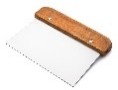 https://aligid.ru/item/32964591840https://aligid.ru/item/32964591840штшт12Скребок пла- стиковый для тестаСкребок пла- стиковый для тестаСкребок пла- стиковый для теста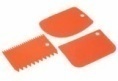 http://startali.ru/i/32931597280.htmlhttp://startali.ru/i/32931597280.htmlштшт23Лопатка	дере- вяннаяЛопатка	дере- вяннаяЛопатка	дере- вянная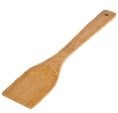 https://www.100sp.ru/good/494440192https://www.100sp.ru/good/494440192штшт14Скалка для рас- катки тестаСкалка для рас- катки тестаСкалка для рас- катки теста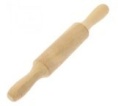 https://mirishop.ru/product/skalka- derevyannaya-dlya-raskatyvaniya- testa-37-sm/https://mirishop.ru/product/skalka- derevyannaya-dlya-raskatyvaniya- testa-37-sm/штшт15Термометр для измерения тем-пературы тестаТермометр для измерения тем-пературы тестаТермометр для измерения тем-пературы тестаhttps://zetzet.ru/345852/https://zetzet.ru/345852/штшт16Ножи	для пиццы круглый и рифленыйНожи	для пиццы круглый и рифленыйНожи	для пиццы круглый и рифленый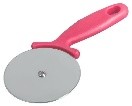 https://pokupki.market.yandex.ru/pr oduct/nozh-dlia-pitstsy-i-testa- rozovyi/101204158733?lr=7&offeridhttps://pokupki.market.yandex.ru/pr oduct/nozh-dlia-pitstsy-i-testa- rozovyi/101204158733?lr=7&offeridштшт27Ножи для наре- зания теста и фруктовНожи для наре- зания теста и фруктовНожи для наре- зания теста и фруктовhttps://www.onlinetrade.ru/catalogu e/kukhonnye_nozhi- c377/arcos/nozh_kukhonnyy_arcos_d lya_narezki_ovoshchey_i_fruktov_13_sm_brooklyn_191123- 1907444.html?utm_source=market.y andex.ru&utm_medium=cpc&city=47 &ymclid=16176102418878401198700 003https://www.onlinetrade.ru/catalogu e/kukhonnye_nozhi- c377/arcos/nozh_kukhonnyy_arcos_d lya_narezki_ovoshchey_i_fruktov_13_sm_brooklyn_191123- 1907444.html?utm_source=market.y andex.ru&utm_medium=cpc&city=47 &ymclid=16176102418878401198700 003штшт28Перчатки хлоп- чатобумажные поварскиеПерчатки хлоп- чатобумажные поварскиеПерчатки хлоп- чатобумажные поварскиеhttps://market.yandex.ru/product-- perchatki-khlopkovye-safe- store/1660156110?glfilter=13008513%3A13065908_101189882720&text=многоразовые%20пер- чатки%20для%20пова- ров&cpc=GbjDTFTy2ZS25Bib_g0UoBv https://market.yandex.ru/product-- perchatki-khlopkovye-safe- store/1660156110?glfilter=13008513%3A13065908_101189882720&text=многоразовые%20пер- чатки%20для%20пова- ров&cpc=GbjDTFTy2ZS25Bib_g0UoBv парапара19Формы для вы- рубкиФормы для вы- рубкиФормы для вы- рубкиhttps://www.sima-land.ru/7129704/nabor- form-dlya-vyrezaniya-pechenya-leto-20- sht-cvet-hromirovannyy/https://www.sima-land.ru/7129704/nabor- form-dlya-vyrezaniya-pechenya-leto-20- sht-cvet-hromirovannyy/штшт1РАСХОДНЫЕ МАТЕРИАЛЫ И ОБОРУДОВАНИЕ, ЗАПРЕЩЕННЫЕ НА ПЛО- ЩАДКЕРАСХОДНЫЕ МАТЕРИАЛЫ И ОБОРУДОВАНИЕ, ЗАПРЕЩЕННЫЕ НА ПЛО- ЩАДКЕРАСХОДНЫЕ МАТЕРИАЛЫ И ОБОРУДОВАНИЕ, ЗАПРЕЩЕННЫЕ НА ПЛО- ЩАДКЕРАСХОДНЫЕ МАТЕРИАЛЫ И ОБОРУДОВАНИЕ, ЗАПРЕЩЕННЫЕ НА ПЛО- ЩАДКЕРАСХОДНЫЕ МАТЕРИАЛЫ И ОБОРУДОВАНИЕ, ЗАПРЕЩЕННЫЕ НА ПЛО- ЩАДКЕРАСХОДНЫЕ МАТЕРИАЛЫ И ОБОРУДОВАНИЕ, ЗАПРЕЩЕННЫЕ НА ПЛО- ЩАДКЕРАСХОДНЫЕ МАТЕРИАЛЫ И ОБОРУДОВАНИЕ, ЗАПРЕЩЕННЫЕ НА ПЛО- ЩАДКЕРАСХОДНЫЕ МАТЕРИАЛЫ И ОБОРУДОВАНИЕ, ЗАПРЕЩЕННЫЕ НА ПЛО- ЩАДКЕРАСХОДНЫЕ МАТЕРИАЛЫ И ОБОРУДОВАНИЕ, ЗАПРЕЩЕННЫЕ НА ПЛО- ЩАДКЕРАСХОДНЫЕ МАТЕРИАЛЫ И ОБОРУДОВАНИЕ, ЗАПРЕЩЕННЫЕ НА ПЛО- ЩАДКЕ1Все расходные материалы и оборудование, представленные в инфраструктурном листе к проносу в тулбоксе запрещеноВсе расходные материалы и оборудование, представленные в инфраструктурном листе к проносу в тулбоксе запрещеноВсе расходные материалы и оборудование, представленные в инфраструктурном листе к проносу в тулбоксе запрещеноВсе расходные материалы и оборудование, представленные в инфраструктурном листе к проносу в тулбоксе запрещеноВсе расходные материалы и оборудование, представленные в инфраструктурном листе к проносу в тулбоксе запрещеноВсе расходные материалы и оборудование, представленные в инфраструктурном листе к проносу в тулбоксе запрещеноВсе расходные материалы и оборудование, представленные в инфраструктурном листе к проносу в тулбоксе запрещеноВсе расходные материалы и оборудование, представленные в инфраструктурном листе к проносу в тулбоксе запрещеноВсе расходные материалы и оборудование, представленные в инфраструктурном листе к проносу в тулбоксе запрещено2Инвентарь, заменяющий инвентарь конкурсной площадкиИнвентарь, заменяющий инвентарь конкурсной площадкиИнвентарь, заменяющий инвентарь конкурсной площадкиИнвентарь, заменяющий инвентарь конкурсной площадкиИнвентарь, заменяющий инвентарь конкурсной площадкиИнвентарь, заменяющий инвентарь конкурсной площадкиИнвентарь, заменяющий инвентарь конкурсной площадкиИнвентарь, заменяющий инвентарь конкурсной площадкиИнвентарь, заменяющий инвентарь конкурсной площадки3Дополнительная посуда и инвентарьДополнительная посуда и инвентарьДополнительная посуда и инвентарьДополнительная посуда и инвентарьДополнительная посуда и инвентарьДополнительная посуда и инвентарьДополнительная посуда и инвентарьДополнительная посуда и инвентарьДополнительная посуда и инвентарь4Блюда и тарелкиБлюда и тарелкиБлюда и тарелкиБлюда и тарелкиБлюда и тарелкиБлюда и тарелкиБлюда и тарелкиБлюда и тарелкиБлюда и тарелкиДОПОЛНИТЕЛЬНОЕ ОБОРУДОВАНИЕ, ИНСТРУМЕНТЫ КОТОРОЕ МОЖЕТПРИВЕСТИ С СОБОЙ УЧАСТНИК (при необходимости)ДОПОЛНИТЕЛЬНОЕ ОБОРУДОВАНИЕ, ИНСТРУМЕНТЫ КОТОРОЕ МОЖЕТПРИВЕСТИ С СОБОЙ УЧАСТНИК (при необходимости)ДОПОЛНИТЕЛЬНОЕ ОБОРУДОВАНИЕ, ИНСТРУМЕНТЫ КОТОРОЕ МОЖЕТПРИВЕСТИ С СОБОЙ УЧАСТНИК (при необходимости)ДОПОЛНИТЕЛЬНОЕ ОБОРУДОВАНИЕ, ИНСТРУМЕНТЫ КОТОРОЕ МОЖЕТПРИВЕСТИ С СОБОЙ УЧАСТНИК (при необходимости)ДОПОЛНИТЕЛЬНОЕ ОБОРУДОВАНИЕ, ИНСТРУМЕНТЫ КОТОРОЕ МОЖЕТПРИВЕСТИ С СОБОЙ УЧАСТНИК (при необходимости)ДОПОЛНИТЕЛЬНОЕ ОБОРУДОВАНИЕ, ИНСТРУМЕНТЫ КОТОРОЕ МОЖЕТПРИВЕСТИ С СОБОЙ УЧАСТНИК (при необходимости)ДОПОЛНИТЕЛЬНОЕ ОБОРУДОВАНИЕ, ИНСТРУМЕНТЫ КОТОРОЕ МОЖЕТПРИВЕСТИ С СОБОЙ УЧАСТНИК (при необходимости)ДОПОЛНИТЕЛЬНОЕ ОБОРУДОВАНИЕ, ИНСТРУМЕНТЫ КОТОРОЕ МОЖЕТПРИВЕСТИ С СОБОЙ УЧАСТНИК (при необходимости)ДОПОЛНИТЕЛЬНОЕ ОБОРУДОВАНИЕ, ИНСТРУМЕНТЫ КОТОРОЕ МОЖЕТПРИВЕСТИ С СОБОЙ УЧАСТНИК (при необходимости)ДОПОЛНИТЕЛЬНОЕ ОБОРУДОВАНИЕ, ИНСТРУМЕНТЫ КОТОРОЕ МОЖЕТПРИВЕСТИ С СОБОЙ УЧАСТНИК (при необходимости)№ п/ пНаименованиеНаименованиеНаименованиеФото обору- дования или инстру- мента, или мебелиТехнические характеристики обо- рудования, инструментов и ссылка на сайт производителя, поставщикаТехнические характеристики обо- рудования, инструментов и ссылка на сайт производителя, поставщикаЕд. изме- ренияЕд. изме- ренияНеоб- ходи- мое кол-во1По согласова- нию с главным экспертомПо согласова- нию с главным экспертомПо согласова- нию с главным экспертомПо результатам согласованияПо результатам согласования2Звукоусилива- ющая аппара- тура индивиду- ального пользо- вания (слухо- вой аппарат для участников с проблемами слуха)Звукоусилива- ющая аппара- тура индивиду- ального пользо- вания (слухо- вой аппарат для участников с проблемами слуха)Звукоусилива- ющая аппара- тура индивиду- ального пользо- вания (слухо- вой аппарат для участников с проблемами слуха)По результатам согласованияПо результатам согласованияКОМНАТА ЭКСПЕРТОВКОМНАТА ЭКСПЕРТОВКОМНАТА ЭКСПЕРТОВКОМНАТА ЭКСПЕРТОВКОМНАТА ЭКСПЕРТОВКОМНАТА ЭКСПЕРТОВКОМНАТА ЭКСПЕРТОВКОМНАТА ЭКСПЕРТОВКОМНАТА ЭКСПЕРТОВКОМНАТА ЭКСПЕРТОВОборудование, мебельОборудование, мебельОборудование, мебельОборудование, мебельОборудование, мебельОборудование, мебельОборудование, мебельОборудование, мебельОборудование, мебельОборудование, мебель№ п/ пНаименованиеНаименованиеНаименованиеФото обору- дования или инстру- мента, или мебелиТехнические характеристики обору- дования, инструментов и ссылка на сайт производителя, поставщикаТехнические характеристики обору- дования, инструментов и ссылка на сайт производителя, поставщикаТехнические характеристики обору- дования, инструментов и ссылка на сайт производителя, поставщикаЕд.из-ме-ре- нияНеоб- ходи- мое кол-во1Компьютер 4 -х ядерный про- цессор Intel Core i5 или ана- лог; Ethernet - 100/1000 mbps; RAM - 6GB или больше.4-х ядерный про- цессор Intel Core i5 или ана- лог; Ethernet -Компьютер 4 -х ядерный про- цессор Intel Core i5 или ана- лог; Ethernet - 100/1000 mbps; RAM - 6GB или больше.4-х ядерный про- цессор Intel Core i5 или ана- лог; Ethernet -Компьютер 4 -х ядерный про- цессор Intel Core i5 или ана- лог; Ethernet - 100/1000 mbps; RAM - 6GB или больше.4-х ядерный про- цессор Intel Core i5 или ана- лог; Ethernet -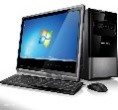 https://www.eldorado.ru/cat/detail/kom pjuter-hp-460-p230ur-5kt90ea/https://www.eldorado.ru/cat/detail/kom pjuter-hp-460-p230ur-5kt90ea/https://www.eldorado.ru/cat/detail/kom pjuter-hp-460-p230ur-5kt90ea/шт1/52МФУ лазерное ч/б, А4запас тонера на 5 000 листовМФУ лазерное ч/б, А4запас тонера на 5 000 листовМФУ лазерное ч/б, А4запас тонера на 5 000 листов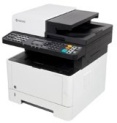 https://market.yandex.ru/offer/SxEEjC WEQ6wAJaK834Bx1A?clid=545&cpc=9zUmSBCexSc1BQnCqGG5s5w6pQA Io4rgat1qOQvs61XuFHtfVzM9ZeJEfi ScAID_g4wDTrylzWTOLwWOhYXB DzFUP4tkYEFoU9RE4SS_j6bvQ5KEAYAeaiRaWX8F3Ts0HkSzYBWpg4s 3diwI0EVqESznlscioq3V0zufaZsZapT 8ofG0oAr4ZBKb2sCf41MoqdKOMlO_HYekEwA5iw%2C%2C&hid=138608 &hyperid=1971565229&lr=7&modelid=1971565229&nid=54546&rs=eJw9kT tSg0EMg2HSUFNRU6fw-8F_o5w0LTfC8mbovtmRZUv783v7eH w- KVrne6m11cwWbDbZdoU_FwynB wQkODKkfuw1mUwwrU7EGBpNkL DEkbOyQ1XCz_od1u9NGwCPq0OvfHVZL3YVylHAHdTdx21VrGepcEtfC4fZJzCtQhnyUXAAJxr2rCaV12boogI8XCyI2QKKWWZxa80Kgr944ivXFw2aqLx9n3phOqyE7eVhC t2iH5_SfrmON8bxl9YBLcpbovy_Rh8RgXRyY3Pfd8vXqw113&text=МФУ%20лазер- ное%20ч/бhttps://market.yandex.ru/offer/SxEEjC WEQ6wAJaK834Bx1A?clid=545&cpc=9zUmSBCexSc1BQnCqGG5s5w6pQA Io4rgat1qOQvs61XuFHtfVzM9ZeJEfi ScAID_g4wDTrylzWTOLwWOhYXB DzFUP4tkYEFoU9RE4SS_j6bvQ5KEAYAeaiRaWX8F3Ts0HkSzYBWpg4s 3diwI0EVqESznlscioq3V0zufaZsZapT 8ofG0oAr4ZBKb2sCf41MoqdKOMlO_HYekEwA5iw%2C%2C&hid=138608 &hyperid=1971565229&lr=7&modelid=1971565229&nid=54546&rs=eJw9kT tSg0EMg2HSUFNRU6fw-8F_o5w0LTfC8mbovtmRZUv783v7eH w- KVrne6m11cwWbDbZdoU_FwynB wQkODKkfuw1mUwwrU7EGBpNkL DEkbOyQ1XCz_od1u9NGwCPq0OvfHVZL3YVylHAHdTdx21VrGepcEtfC4fZJzCtQhnyUXAAJxr2rCaV12boogI8XCyI2QKKWWZxa80Kgr944ivXFw2aqLx9n3phOqyE7eVhC t2iH5_SfrmON8bxl9YBLcpbovy_Rh8RgXRyY3Pfd8vXqw113&text=МФУ%20лазер- ное%20ч/бhttps://market.yandex.ru/offer/SxEEjC WEQ6wAJaK834Bx1A?clid=545&cpc=9zUmSBCexSc1BQnCqGG5s5w6pQA Io4rgat1qOQvs61XuFHtfVzM9ZeJEfi ScAID_g4wDTrylzWTOLwWOhYXB DzFUP4tkYEFoU9RE4SS_j6bvQ5KEAYAeaiRaWX8F3Ts0HkSzYBWpg4s 3diwI0EVqESznlscioq3V0zufaZsZapT 8ofG0oAr4ZBKb2sCf41MoqdKOMlO_HYekEwA5iw%2C%2C&hid=138608 &hyperid=1971565229&lr=7&modelid=1971565229&nid=54546&rs=eJw9kT tSg0EMg2HSUFNRU6fw-8F_o5w0LTfC8mbovtmRZUv783v7eH w- KVrne6m11cwWbDbZdoU_FwynB wQkODKkfuw1mUwwrU7EGBpNkL DEkbOyQ1XCz_od1u9NGwCPq0OvfHVZL3YVylHAHdTdx21VrGepcEtfC4fZJzCtQhnyUXAAJxr2rCaV12boogI8XCyI2QKKWWZxa80Kgr944ivXFw2aqLx9n3phOqyE7eVhC t2iH5_SfrmON8bxl9YBLcpbovy_Rh8RgXRyY3Pfd8vXqw113&text=МФУ%20лазер- ное%20ч/бшт1/53Столы деревян- ныеСтолы деревян- ныеСтолы деревян- ные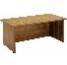 https://trendmebeli.ru/catalog/stoly_o bedennye/iz_dereva/?yclid=53757335 67259693115https://trendmebeli.ru/catalog/stoly_o bedennye/iz_dereva/?yclid=53757335 67259693115https://trendmebeli.ru/catalog/stoly_o bedennye/iz_dereva/?yclid=53757335 67259693115шт24Чайник элек- трическийЧайник элек- трическийЧайник элек- трический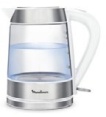 https://www.eldorado.ru/cat/detail/71 366573/https://www.eldorado.ru/cat/detail/71 366573/https://www.eldorado.ru/cat/detail/71 366573/шт1/55Стол производ- ственный СП- 811/1200 для презентацииСтол производ- ственный СП- 811/1200 для презентацииСтол производ- ственный СП- 811/1200 для презентации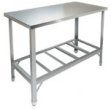 https://www.klenmar- ket.ru/shop/equipment/neutral-equip- ment/tables-production-and-cut- ting/tables-island/buffet-production-is-land-sp-8111200/https://www.klenmar- ket.ru/shop/equipment/neutral-equip- ment/tables-production-and-cut- ting/tables-island/buffet-production-is-land-sp-8111200/https://www.klenmar- ket.ru/shop/equipment/neutral-equip- ment/tables-production-and-cut- ting/tables-island/buffet-production-is-land-sp-8111200/шт2/56Весы электрон- ные CASAD-5 Вес, кг 4.7, уста- новка	–настольные, назначение	- промышленныеВесы электрон- ные CASAD-5 Вес, кг 4.7, уста- новка	–настольные, назначение	- промышленныеВесы электрон- ные CASAD-5 Вес, кг 4.7, уста- новка	–настольные, назначение	- промышленные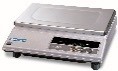 https://vesiatoz.kz/p59369026-vesy- nastolnye-fasovochnye.htmlhttps://vesiatoz.kz/p59369026-vesy- nastolnye-fasovochnye.htmlhttps://vesiatoz.kz/p59369026-vesy- nastolnye-fasovochnye.htmlшт1/57Доска разде- лочная 530x870Доска разде- лочная 530x870Доска разде- лочная 530x870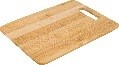 https://tddomovoy.ru/catalog/posuda/k ukhonnaya-utvar/doski- razdelochnye/doska-razdelochnaya-27- 5-17-5sm-bambuk/?utm_source=advcake&utm_mhttps://tddomovoy.ru/catalog/posuda/k ukhonnaya-utvar/doski- razdelochnye/doska-razdelochnaya-27- 5-17-5sm-bambuk/?utm_source=advcake&utm_mhttps://tddomovoy.ru/catalog/posuda/k ukhonnaya-utvar/doski- razdelochnye/doska-razdelochnaya-27- 5-17-5sm-bambuk/?utm_source=advcake&utm_mшт2/58Тарелка	плос- кая32 смТарелка	плос- кая32 смТарелка	плос- кая32 см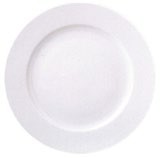 https://www.sima- land.ru/2162463/tarelka-ploskaya- delta-32-cm/https://www.sima- land.ru/2162463/tarelka-ploskaya- delta-32-cm/https://www.sima- land.ru/2162463/tarelka-ploskaya- delta-32-cm/шт12/59Ножи для нарезки хлебо- булочных изде- лийНожи для нарезки хлебо- булочных изде- лийНожи для нарезки хлебо- булочных изде- лий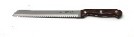 https://olive-house.ru/lantra/atlantis- 2/atlantis-lnt24403-skhttps://olive-house.ru/lantra/atlantis- 2/atlantis-lnt24403-skhttps://olive-house.ru/lantra/atlantis- 2/atlantis-lnt24403-skшт3/510Кулер для водыКулер для водыКулер для воды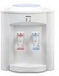 https://www.eldorado.ru/c/kulery-dlya-vody/https://www.eldorado.ru/c/kulery-dlya-vody/https://www.eldorado.ru/c/kulery-dlya-vody/шт.111Стаканчики од- норазовыеСтаканчики од- норазовыеСтаканчики од- норазовыешт100РАСХОДНЫЕ МАТЕРИАЛЫ НА 1 ЭкспертаРАСХОДНЫЕ МАТЕРИАЛЫ НА 1 ЭкспертаРАСХОДНЫЕ МАТЕРИАЛЫ НА 1 ЭкспертаРАСХОДНЫЕ МАТЕРИАЛЫ НА 1 ЭкспертаРАСХОДНЫЕ МАТЕРИАЛЫ НА 1 ЭкспертаРАСХОДНЫЕ МАТЕРИАЛЫ НА 1 ЭкспертаРАСХОДНЫЕ МАТЕРИАЛЫ НА 1 ЭкспертаРАСХОДНЫЕ МАТЕРИАЛЫ НА 1 ЭкспертаРАСХОДНЫЕ МАТЕРИАЛЫ НА 1 ЭкспертаРАСХОДНЫЕ МАТЕРИАЛЫ НА 1 ЭкспертаРасходные материалыРасходные материалыРасходные материалыРасходные материалыРасходные материалыРасходные материалыРасходные материалыРасходные материалыРасходные материалыРасходные материалы№ п/ пНаименованиеНаименованиеНаименованиеФото обору- дования или инстру- мента, или мебелиТехнические характеристики обо- рудования, инструментов и ссылка на сайт производителя, поставщикаТехнические характеристики обо- рудования, инструментов и ссылка на сайт производителя, поставщикаЕд. изме- ренияЕд. изме- ренияНеоб- ходи- мое кол-во1Папка-планшет для бумаги с за- жимомПапка-планшет для бумаги с за- жимомПапка-планшет для бумаги с за- жимомhttp://shop.kostyor.ru/includes/inclu de66.php?part=66&pr=1http://shop.kostyor.ru/includes/inclu de66.php?part=66&pr=1штшт12Ручка шарико- ваяРучка шарико- ваяРучка шарико- ваяhttps://parcel-to-army.ru/id/ruchka- sharikovaya-pilot--and-quotbps-gp-extrafine-and-quot-cvet-siniy-83.htmlhttps://parcel-to-army.ru/id/ruchka- sharikovaya-pilot--and-quotbps-gp-extrafine-and-quot-cvet-siniy-83.htmlштшт13Бумага писчая А4Бумага писчая А4Бумага писчая А4https://www.komus.ru/katalog/buma ga-i-bumazhnye-izdeliya/bumaga- dlya-ofisnoj-tekhniki/pischaya-bumaga/c/12676/https://www.komus.ru/katalog/buma ga-i-bumazhnye-izdeliya/bumaga- dlya-ofisnoj-tekhniki/pischaya-bumaga/c/12676/упа- ковкаупа- ковка2/5ОБЩАЯ ИНФРАСТРУКТУРА КОНКУРСНОЙ ПЛОЩАДКИ (при необходимости)ОБЩАЯ ИНФРАСТРУКТУРА КОНКУРСНОЙ ПЛОЩАДКИ (при необходимости)ОБЩАЯ ИНФРАСТРУКТУРА КОНКУРСНОЙ ПЛОЩАДКИ (при необходимости)ОБЩАЯ ИНФРАСТРУКТУРА КОНКУРСНОЙ ПЛОЩАДКИ (при необходимости)ОБЩАЯ ИНФРАСТРУКТУРА КОНКУРСНОЙ ПЛОЩАДКИ (при необходимости)ОБЩАЯ ИНФРАСТРУКТУРА КОНКУРСНОЙ ПЛОЩАДКИ (при необходимости)ОБЩАЯ ИНФРАСТРУКТУРА КОНКУРСНОЙ ПЛОЩАДКИ (при необходимости)ОБЩАЯ ИНФРАСТРУКТУРА КОНКУРСНОЙ ПЛОЩАДКИ (при необходимости)ОБЩАЯ ИНФРАСТРУКТУРА КОНКУРСНОЙ ПЛОЩАДКИ (при необходимости)ОБЩАЯ ИНФРАСТРУКТУРА КОНКУРСНОЙ ПЛОЩАДКИ (при необходимости)Дополнительное оборудование, средства индивидуальной защитыДополнительное оборудование, средства индивидуальной защитыДополнительное оборудование, средства индивидуальной защитыДополнительное оборудование, средства индивидуальной защитыДополнительное оборудование, средства индивидуальной защитыДополнительное оборудование, средства индивидуальной защитыДополнительное оборудование, средства индивидуальной защитыДополнительное оборудование, средства индивидуальной защитыДополнительное оборудование, средства индивидуальной защитыДополнительное оборудование, средства индивидуальной защиты№ п/ пНаименованиеНаименованиеНаименованиеФото обору- дования или инстру- мента, илимебелиТехнические характеристики обо- рудования, инструментов и ссылка на сайт производителя, поставщикаТехнические характеристики обо- рудования, инструментов и ссылка на сайт производителя, поставщикаЕд. изме- ренияЕд. изме- ренияНеоб- ходи- мое кол-во1ОгнетушительОгнетушительОгнетушитель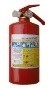 https://kps- k.com/catalog/pozharnoe- oborudovanie/ognetushiteli-i- komplektuyushchie/ognetushiteli- poroshkovye-faeks.htmlhttps://kps- k.com/catalog/pozharnoe- oborudovanie/ognetushiteli-i- komplektuyushchie/ognetushiteli- poroshkovye-faeks.htmlштшт22Аптечка по ока- занию первой медицинской помощи с нали- чием противо ожогового средстваАптечка по ока- занию первой медицинской помощи с нали- чием противо ожогового средстваАптечка по ока- занию первой медицинской помощи с нали- чием противо ожогового средства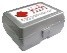 https://www.drive2.ru/b/556575/?page=0https://www.drive2.ru/b/556575/?page=0штшт13Коврик резино- вый диэлектри- ческий 750ммх750ммКоврик резино- вый диэлектри- ческий 750ммх750ммКоврик резино- вый диэлектри- ческий 750ммх750мм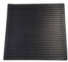 https://svarin.ru/katalog- svarochnogo- oborudovaniya/specodezhda/protivo pozharnye-polotna/kovrik-rezinovyy-750h750mm/https://svarin.ru/katalog- svarochnogo- oborudovaniya/specodezhda/protivo pozharnye-polotna/kovrik-rezinovyy-750h750mm/штшт104Часы настен- ныеЧасы настен- ныеЧасы настен- ные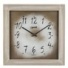 https://www.alltime.ru/clock/wall/https://www.alltime.ru/clock/wall/штшт25Кулер с водойКулер с водойКулер с водойhttps://www.eldorado.ru/c/kulery-dlya-vody/https://www.eldorado.ru/c/kulery-dlya-vody/штшт16Скатерть для презентацион- ного столаСкатерть для презентацион- ного столаСкатерть для презентацион- ного стола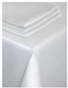 https://www.komus.ru/katalog/otrasl evye-predlozheniya/gostinitsy-oteli- khostely/tekstil-dlya-gostepriimstva/skaterti-i-salfetki- tekstilnye/c/15049/https://www.komus.ru/katalog/otrasl evye-predlozheniya/gostinitsy-oteli- khostely/tekstil-dlya-gostepriimstva/skaterti-i-salfetki- tekstilnye/c/15049/штшт27Одноразовые стаканчикиОдноразовые стаканчикиОдноразовые стаканчики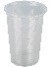 https://geo- vita.com/catalog/stolovye- pribory/prozrachnye-odnorazovye-pribory/https://geo- vita.com/catalog/stolovye- pribory/prozrachnye-odnorazovye-pribory/упак.упак.28Корзина для мусора 10 лКорзина для мусора 10 лКорзина для мусора 10 л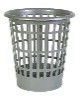 https://www.alsera.ru/catalog/aksess uary-dlja-vannoj-i- sanuzla/urny/?utm_source=yandex&utm_medium=cpc&utm_camhttps://www.alsera.ru/catalog/aksess uary-dlja-vannoj-i- sanuzla/urny/?utm_source=yandex&utm_medium=cpc&utm_camштшт59Мусорный кон- тейнер МКТ 120 лМусорный кон- тейнер МКТ 120 лМусорный кон- тейнер МКТ 120 л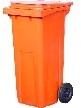 https://a1plast.ru/musornye- konteynery/musornye- evrokonteynery/filter/obiyem_kontey nera-is-660-or- 120/apply/?utm_source=yandex&ut m_medium=cpc&utm_content=3028 251800_4999786013_desktop&utm_ https://a1plast.ru/musornye- konteynery/musornye- evrokonteynery/filter/obiyem_kontey nera-is-660-or- 120/apply/?utm_source=yandex&ut m_medium=cpc&utm_content=3028 251800_4999786013_desktop&utm_ штшт110Складское помещение общего назначения для хранения продуктов (суточник)Складское помещение общего назначения для хранения продуктов (суточник)Складское помещение общего назначения для хранения продуктов (суточник)Складское помещение общего назначения для хранения продуктов (суточник)Складское помещение общего назначения для хранения продуктов (суточник)Складское помещение общего назначения для хранения продуктов (суточник)наличиеналичиеналичиеКОМНАТА УЧАСТНИКОВКОМНАТА УЧАСТНИКОВКОМНАТА УЧАСТНИКОВКОМНАТА УЧАСТНИКОВКОМНАТА УЧАСТНИКОВКОМНАТА УЧАСТНИКОВКОМНАТА УЧАСТНИКОВКОМНАТА УЧАСТНИКОВКОМНАТА УЧАСТНИКОВКОМНАТА УЧАСТНИКОВОборудование, мебель, расходные материалыОборудование, мебель, расходные материалыОборудование, мебель, расходные материалыОборудование, мебель, расходные материалыОборудование, мебель, расходные материалыОборудование, мебель, расходные материалыОборудование, мебель, расходные материалыОборудование, мебель, расходные материалыОборудование, мебель, расходные материалыОборудование, мебель, расходные материалы№ п/ пНаименованиеНаименованиеНаименованиеФото обору- дования или инстру- мента, или мебелиТехнические характеристики обо- рудования, инструментов и ссылка на сайт производителя, поставщикаТехнические характеристики обо- рудования, инструментов и ссылка на сайт производителя, поставщикаЕд. изме- ренияЕд. изме- ренияНеоб- ходи- мое кол-во1Вешалка (штанга)Вешалка (штанга)Вешалка (штанга)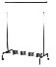 https://youla.ru/moskva/dom- dacha/podstavki-tumby/napolnaia- vieshalka- 5970df1baaab2858a12f2082https://youla.ru/moskva/dom- dacha/podstavki-tumby/napolnaia- vieshalka- 5970df1baaab2858a12f2082штшт22Столы деревян- ныеСтолы деревян- ныеСтолы деревян- ныеhttps://trendmebeli.ru/catalog/stoly_ obedennye/iz_dereva/?yclid=537573 3567259693115https://trendmebeli.ru/catalog/stoly_ obedennye/iz_dereva/?yclid=537573 3567259693115штшт23СтульяСтульяСтулья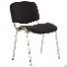 http://www.mebeluka.ru/stulja/http://www.mebeluka.ru/stulja/штшт104Кулер для водыКулер для водыКулер для водыhttps://www.eldorado.ru/c/kulery-dlya-vody/https://www.eldorado.ru/c/kulery-dlya-vody/шт.шт.1ДОПОЛНИТЕЛЬНЫЕ ТРЕБОВАНИЯ К ПЛОЩАДКЕ/КОММЕНТАРИИДОПОЛНИТЕЛЬНЫЕ ТРЕБОВАНИЯ К ПЛОЩАДКЕ/КОММЕНТАРИИДОПОЛНИТЕЛЬНЫЕ ТРЕБОВАНИЯ К ПЛОЩАДКЕ/КОММЕНТАРИИДОПОЛНИТЕЛЬНЫЕ ТРЕБОВАНИЯ К ПЛОЩАДКЕ/КОММЕНТАРИИДОПОЛНИТЕЛЬНЫЕ ТРЕБОВАНИЯ К ПЛОЩАДКЕ/КОММЕНТАРИИДОПОЛНИТЕЛЬНЫЕ ТРЕБОВАНИЯ К ПЛОЩАДКЕ/КОММЕНТАРИИДОПОЛНИТЕЛЬНЫЕ ТРЕБОВАНИЯ К ПЛОЩАДКЕ/КОММЕНТАРИИДОПОЛНИТЕЛЬНЫЕ ТРЕБОВАНИЯ К ПЛОЩАДКЕ/КОММЕНТАРИИДОПОЛНИТЕЛЬНЫЕ ТРЕБОВАНИЯ К ПЛОЩАДКЕ/КОММЕНТАРИИДОПОЛНИТЕЛЬНЫЕ ТРЕБОВАНИЯ К ПЛОЩАДКЕ/КОММЕНТАРИИКоличество точек электропитания и их характеристики, количество точек интернета и тре- бования к нему, количество точек воды и требования (горячая, холодная)Количество точек электропитания и их характеристики, количество точек интернета и тре- бования к нему, количество точек воды и требования (горячая, холодная)Количество точек электропитания и их характеристики, количество точек интернета и тре- бования к нему, количество точек воды и требования (горячая, холодная)Количество точек электропитания и их характеристики, количество точек интернета и тре- бования к нему, количество точек воды и требования (горячая, холодная)Количество точек электропитания и их характеристики, количество точек интернета и тре- бования к нему, количество точек воды и требования (горячая, холодная)Количество точек электропитания и их характеристики, количество точек интернета и тре- бования к нему, количество точек воды и требования (горячая, холодная)Количество точек электропитания и их характеристики, количество точек интернета и тре- бования к нему, количество точек воды и требования (горячая, холодная)Количество точек электропитания и их характеристики, количество точек интернета и тре- бования к нему, количество точек воды и требования (горячая, холодная)Количество точек электропитания и их характеристики, количество точек интернета и тре- бования к нему, количество точек воды и требования (горячая, холодная)Количество точек электропитания и их характеристики, количество точек интернета и тре- бования к нему, количество точек воды и требования (горячая, холодная)№НаименованиеНаименованиеНаименованиеТех. характеристикиТех. характеристикиТех. характеристики1Количество то- чек электропи- танияКоличество то- чек электропи- танияКоличество то- чек электропи- тания602Количество то- чек интернетаКоличество то- чек интернетаКоличество то- чек интернета10 Мб10 Мб10 Мбточкаточка13Количество то- чек воды холод- ная, горячаяКоличество то- чек воды холод- ная, горячаяКоличество то- чек воды холод- ная, горячаяПодача холодной и горячей воды, сливПодача холодной и горячей воды, сливПодача холодной и горячей воды, сливточкаточка10Наименование нозологийПлощадь, м.кв.Ширина прохода между рабочимиместами, мСпециализированное оборудование, количествоРабочее место участника с нарушением слуха4От        1метра до 1,5 мет- ровРадиокласс (радиомикрофон) "Сонет-РСМ" РМ- 3-1 (заушный индуктор и индукционная петля) http://rosopeka.ru/good4632.html - 1 шт.для эксперта, 2 – для участниковРабочее место участника с нарушением слуха4От        1метра до 1,5 мет- ровДиктофон (Olympus WS-852 + microSD 4Gb) https://www.dns- shop.ru/product/bfa3803f166e3330/diktofon- olympus-ws-852--microsd-4gb/?p=2&i=2- 1 шт.Рабочее место участника с нарушением зрения4От 2 мет- ровЭлектронный ручной видеоувеличитель с рече- вым выходом VideoMouse http://dostupsreda.ru/store/ -2 штРабочее место участника с нарушением зрения4От 2 мет- ровЭлектронная лупа Bigger B2.5-43TVРабочее место участника с нарушением зрения4От 2 мет- ровГоворящий карманный калькулятор на русском языке http://rosopeka.ru/good4031.html - 4штРабочее место участника с нару- шением ОДА--В соответствии с «Перечнем рекомендуемых ин- валидам профессий и должностей с учетом нару- шенных функций и ограничений их жизнедея- тельности» не рекомендуется инвалидам с ОДА получение профессии «Пекарь», т.к. по данной нозологии условия труда представляют угрозу для безопасности инвалидаРабочее место участника с соматическими заболеваниями4От 2 мет- ровПо предварительной заявке, согласно мед. пока- заниям участникаРабочее место участника с мен- тальными нару- шениями4От        1метра до 1,5 мет- ровПо предварительной заявке, согласно мед. пока- заниям участника